Общество с ограниченной ответственностью «Судостроительный комплекс «Звезда» 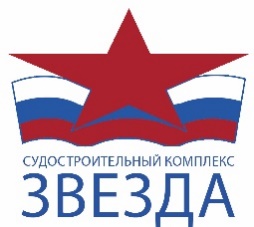 (ООО «ССК «Звезда»)Адрес: 692801, Россия, Приморский край, г. Большой Камень, ул. Степана Лебедева, д. 1.Тел.: 8 (42335) 4-11-75. Email: sskzvezda@sskzvezda.ruОГРН 1152503000539, ИНН/КПП 2503032517/250301001, ОКПО 39884009Анонс предстоящей процедуры закупки                    196/22-А от 27.05.2022Уважаемые коллеги!Информируем Вас о том, что Общество с ограниченной ответственностью «Судостроительный комплекс «Звезда» планирует проведение закупочной процедуры на поставку мобильной сборки атмосферных испарителей и подогревателя азота в пространственной раме, согласно Техническому заданию (Приложение №1).Основные сведения о процедуре закупки: Требования к предмету закупки:Базис поставки: Обеспечение Поставщиком доставки Товара непосредственно до местонахождения Грузополучателя.Валюта закупочной процедуры:Российский рубль.Требования к условиям оплаты:Стороны применяют следующий порядок оплаты стоимости Товара: В случае, если Поставщик не является субъектом малого и среднего предпринимательства:Первый платеж в размере 80 % (восемьдесят процентов) от общей стоимости поставляемого Товара, производится Покупателем прямым банковским переводом в течение 7 (семи) рабочих дней по факту поставки всего Товара в Место приемки, с даты подписания обеими Сторонами Товарной накладной (форма ТОРГ – 12) или универсального передаточного документа (УПД), при наличии выставленного счета Поставщика, согласованного по содержанию с Покупателем, счета-фактуры (при необходимости), а также подписанного обеими Сторонами Акта приемки Товара.Платеж в размере 15 % (пятнадцати процентов) от общей стоимости поставляемого Товара, производится Покупателем в течение 7 (семи) рабочих дней по факту завершения всех Услуг/Работ с даты подписания Акта о выполнении Услуг/Работ, на основании ранее подписанной обеими Сторонами товарной накладной (ТОРГ-12) или универсального передаточного документа (УПД), при наличии выставленных Поставщиком счета на оплату, согласованного по содержанию с Покупателем, и счета-фактуры на Товар (при необходимости). Платёж 100 % (сто процентов) стоимости Услуг/Работ, производится Покупателем в течение 7 (семи) рабочих дней с даты подписания Акта о выполнении Услуг/Работ, при наличии выставленных Поставщиком счета на оплату, согласованного по содержанию с Покупателем и счета-фактуры на выполненные Услуги/Работы.Платеж в размере 5 % (пяти процентов) от общей стоимости поставляемого Товара, производится Покупателем в течение 7 (семи) рабочих дней по факту завершения всех Услуг/Работ с даты подписания Акта о выполнении Услуг/Работ, на основании ранее подписанной обеими Сторонами товарной накладной (ТОРГ-12) или универсального передаточного документа (УПД), при наличии выставленных Поставщиком счета на оплату, согласованного по содержанию с Покупателем, и счета-фактуры на Товар (при необходимости), а также при условии приемки Покупателем оригинала Банковской гарантии исполнения гарантийных обязательств. При этом Стороны согласовали условие, что если Поставщик не предоставил Банковскую гарантию исполнения гарантийных обязательств, оплата Покупателем 5 % (пяти процентов) от общей стоимости Товара, производится в течение 7 (семи) рабочих дней по истечению гарантийного срока на Товар при наличии подписанного сторонами Акта о выполнении Услуг/Работ, подписанного обеими Сторонами Акта приемки Товара, товарной накладной (форма ТОРГ-12) или универсального передаточного документа (УПД), а также выставленного счета Поставщика, согласованного по содержанию с Покупателем.Удержание стоимости товара в размере 5% (пяти процентов) согласно настоящего пункта (в случае не предоставления банковской гарантии) является гарантийным удержанием, т.е. способом обеспечения гарантийных обязательств Поставщика по Договору на гарантийный период. Гарантийное удержание является альтернативой обеспечения обязательств Поставщика по Договору на гарантийный период в виде банковской гарантии исполнения гарантийных обязательств.В случае, если Поставщик является субъектом малого и среднего предпринимательства:Первый платеж в размере 80 % (восемьдесят процентов) от общей стоимости поставляемого Товара, производится Покупателем прямым банковским переводом в течение 7 (семи) рабочих дней по факту поставки всего Товара в Место приемки, с даты подписания обеими Сторонами Товарной накладной (форма ТОРГ – 12) или универсального передаточного документа (УПД), при наличии выставленного счета Поставщика, согласованного по содержанию с Покупателем, счета-фактуры (при необходимости), а также подписанного обеими Сторонами Акта приемки Товара.Платеж в размере 15 % (пятнадцати процентов) от общей стоимости поставляемого Товара, производится Покупателем в течение 7 (семи) рабочих дней, по факту завершения всех Услуг/Работ с даты подписания Акта о выполнении Услуг/Работ, на основании ранее подписанной обеими Сторонами товарной накладной (ТОРГ-12) или универсального передаточного документа (УПД), при наличии выставленных Поставщиком счета на оплату, согласованного по содержанию с Покупателем, и счета-фактуры на Товар (при необходимости). Платёж 100 % (сто процентов) стоимости Услуг/Работ, производится Покупателем в течение 7 (семи) рабочих дней с даты подписания Акта о выполнении Услуг/Работ, при наличии выставленных Поставщиком счета на оплату, согласованного по содержанию с Покупателем и счета-фактуры на выполненные Услуги/Работы.Платеж в размере 5 % (пяти процентов) от общей стоимости поставляемого Товара, производится Покупателем в течение 7 (семи) рабочих дней по факту завершения всех Услуг/Работ с даты подписания Акта о выполнении Услуг/Работ, на основании ранее подписанной обеими Сторонами товарной накладной (ТОРГ-12) или универсального передаточного документа (УПД), при наличии выставленных Поставщиком счета на оплату, согласованного по содержанию с Покупателем, и счета-фактуры на Товар (при необходимости), а также при условии приемки Покупателем оригинала Банковской гарантии исполнения гарантийных обязательств. При этом Стороны согласовали условие, что если Поставщик не предоставил Банковскую гарантию исполнения гарантийных обязательств, оплата Покупателем 5 % (пяти процентов) от общей стоимости Товара, производится в течение 7 (семи) рабочих дней по истечению гарантийного срока на Товар при наличии подписанного сторонами Акта о выполнении Услуг/Работ, подписанного обеими Сторонами Акта приемки Товара, товарной накладной (форма ТОРГ-12) или универсального передаточного документа (УПД), а также выставленного счета Поставщика, согласованного по содержанию с Покупателем.Удержание стоимости товара в размере 5% (пяти процентов) согласно настоящего пункта (в случае не предоставления банковской гарантии) является гарантийным удержанием, т.е. способом обеспечения гарантийных обязательств Поставщика по Договору на гарантийный период. Гарантийное удержание является альтернативой обеспечения обязательств Поставщика по Договору на гарантийный период в виде банковской гарантии исполнения гарантийных обязательств.Порядок расчетов:Расчеты по настоящему Договору осуществляются в рамках проекта «Создание судостроительного комплекса «Звезда».В случае, если сумма цен всех договоров, ранее заключенных Поставщиком по проекту «Создание судостроительного комплекса «Звезда», включая Цену настоящего Договора, превышает 3 000 000,00 (Три миллиона) рублей 00 копеек (с учетом НДС), и/или Поставщик не является лицензированным (сертифицированным) производителем материалов и оборудования, а также учрежденной таким производителем организацией, осуществляющей реализацию материалов и оборудования, расчеты по Договору осуществляются исключительно с использованием отдельного банковского счета, открытого в Банке «ВБРР» (АО).Для осуществления расчетов по настоящему Договору Поставщик обязан открыть отдельный банковский счет в Банке «ВБРР» (АО) и заключить с Банком «ВБРР» (АО) дополнительное соглашение к Договору банковского счета, устанавливающее порядок осуществления расходных операций по расчетным счетам исполнителей, соответствующий требованиям, предъявляемым к отдельным счетам.Поставщик обязан осуществлять расчеты по настоящему Договору (расчеты с Покупателем и оплата расходов, связанных с выполнением обязательств Поставщика по настоящему Договору) исключительно с использованием отдельных банковских счетов, открытых в Банке «ВБРР» (АО).Поставщик обязан предоставлять Банку «ВБРР» (АО) сведения о привлекаемых им в рамках исполнения обязательств по настоящему Договору Исполнителях (полное наименование, местонахождение (почтовый адрес), телефоны руководителя и главного бухгалтера, идентификационный номер налогоплательщика и код причины поставки на учет). Под Исполнителями понимаются субподрядчики, а также другие юридические и/или физические лица, выполняющие работы (поставляющие Товары, оказывающие Услуги) на суммы более 3 000 000 (трех миллионов) рублей (с учетом НДС) в рамках исполнения обязательств по настоящему Договору.В соответствии с Положением ООО «ССК «Звезда» «О закупке товаров, работ, услуг» от 20.08.2021 г.  № П2-07 П-0005 версия 4.00 настоящий анонс размещается в целях:корректного определения плановых цен на поставки материально-технических ресурсов;повышения осведомленности рынка о предстоящей процедуре закупки;проведения анализа и изучения возможностей рынка по удовлетворению потребности Заказчика через получение обратной связи от поставщиков относительно параметров предстоящей процедуры закупки, включая получение информации о стоимости закупки, об аналогах и имеющихся на рынке инновационных технологиях.Прошу Вас ознакомиться с техническим заданием и плановыми требованиями к закупочной процедуре. В случае Вашей заинтересованности и возможности организации поставки, соответствующей техническому заданию и требованиям закупки, прошу Вас предоставить на ЭТП «Фабрикант» следующие заполненные документы:- Сравнительную таблицу технических характеристик и комплектности поставки мобильной сборки атмосферных испарителей и подогревателя азота в пространственной раме (Приложение № 1 Технического задания); - Коммерческое предложение на поставку мобильной сборки атмосферных испарителей и подогревателя азота в пространственной раме (Приложение № 2 Анонса предстоящей процедуры закупки).Настоящий анонс не является официальным документом, объявляющим о начале процедуры закупки. Отказ от проведения анонсированных процедур закупок не может быть основанием для претензий со стороны Поставщиков.Информация, представленная Поставщиком в ответ на размещение анонса, не должно рассматриваться в качестве предложений для заключения договора.По организационным и техническим вопросам прошу обращаться:Лушников Алексей ЮрьевичЭлектронная почта: LushnikovAYU@sskzvezda.ru Контактный телефон: + 7 (42335) 4-00-00 доб. 70-541Дополнительная контактная информация:Теплоухов Сергей ВладиславовичЭлектронная почта: TeploukhovSV@sskzvezda.ru                                                               Приложения:Приложение № 1 Техническое задание и приложения к нему на 22 л. в 1 экз.Приложение № 2 Коммерческое предложение на 1 л. в 1 экз.Приложение № 1 к Анонсу предстоящей процедуры закупки196/22-А от 27.05.2022Техническое заданиеТехническое задание на поставку мобильной сборки атмосферных испарителей и подогревателя азота в пространственной рамеСпецификация4. Приложения к техническому заданию: Техническое задание включает в себя следующие приложения:1. Приложение № 1 – Исходные технические требования на поставку полуприцепа-цистерны транспортной криогенной с атмосферными испарителями на 12 л. в 1 экз.2. Приложение № 2 – Сравнительная таблица технических характеристик и комплектности полуприцепа-цистерны транспортной криогенной с атмосферными испарителями на 9 л. в 1 экз.Приложение № 1 к Техническому заданию ИСХОДНЫЕ ТЕХНИЧЕСКИЕ ТРЕБОВАНИЯна поставку мобильной сборки атмосферных испарителей и подогревателя азота в пространственной рамеРаздел 1. Технические характеристикиРаздел 2. Услуги/РаботыРаздел 3. Требования к Поставщику/Подрядной организации/Документации/Маркировке и упаковке/Иные требованияПриложение № 2 к Техническому заданию Сравнительная таблица технических характеристик и комплектностипоставки мобильной сборки атмосферных испарителей и подогревателя азота в пространственной рамеПредмет закупки*Указывается наименование тип, модель, марка, название завода-изготовителя/производителя Оборудования, страна происхождения товараРаздел 1. Технические характеристики*Необходимо указать фактические значения Приложение № 2 к Анонсу предстоящей процедуры закупкиКоммерческое предложение на поставку мобильной сборки атмосферных испарителей и подогревателя азота в пространственной рамеНаименование организации:ИНН (или иной идентификационный номер):Наименование предмета закупки:Коммерческое предложение на поставку мобильной сборки атмосферных испарителей и подогревателя азота в пространственной раме___________________________________(подпись, М.П.)___________________________________(фамилия, имя, отчество подписавшего, должность)Способ закупки:Аукцион в электронной формеНаименование электронной площадки:Извещение и документация о закупке будет размещена на ЭТП «НЭП – Фабрикант», ЕИС, сайте закупок ПАО «НК «Роснефть»Форма закупкиОткрытая, одноэтапная с одновременной подачей частей заявок, в электронной форме (на ЭТП)№ п/пНаименование поставляемых товаров и выполняемых услуг/работСроки поставки Оборудования и оказания услуг/работЕд. измеренияОбъем1Мобильная сборка атмосферных испарителей и подогревателя азота в пространственной рамеВ течение 3 (трех) месяцев с даты подписания Договоракомпл.1Дата начала и дата, время окончания подачи технико-коммерческих предложенийДата и время начала подачи технико-коммерческих предложений «27»___мая____2022г.  «_17 ч : 00_ м» Дата и время окончания подачи технико-коммерческих предложений «_07»___июня____2022г. до «17_ ч : _00 м»№ п/пОКВЭД-2/ ОКПД-2Наименование и краткие характеристики товара (работ, услуг)Единицы измеренияКол-во128.25/28.25.11мобильная сборка атмосферных испарителей и подогревателя азота в пространственной рамекомплект1ИТОГОкомплект1ЛОТЛОТ111. Продукция должна соответствовать следующим требованиям к безопасности, качеству, техническим характеристикам, функциональным характеристикам (потребительским свойствам), к размерам, объему, комплектации, упаковке, отгрузке качеству функционирования, срокам поставки; требованиям к составу, результатам, месту, условиям и срокам (периодам) выполнения работ/оказания услуг (при закупке работ, услуг и т.п.):2. Участник закупки (и/или предприятие-изготовитель) должен обеспечить выполнение следующих требований в отношении гарантийных обязательств и условиям обслуживания (гарантийный срок, объем предоставления гарантий, расходы на эксплуатацию и гарантийное обслуживание и т.п.):№Наименование оборудования.Кол-во, компл. 1Мобильная сборка атмосферных испарителей и подогревателя азота в пространственной раме (далее – Оборудование)1№п/пНаименованиеНаименованиеНаименованиеНаименованиеНаименованиеТребованиеЕд. изм.Значение1Назначение ОборудованияНазначение ОборудованияНазначение ОборудованияНазначение ОборудованияНазначение ОборудованияНазначение ОборудованияНазначение ОборудованияНазначение Оборудования1.1Оборудование, выполнено на базе стандартного 10 футового контейнера или стальной сварной конструкции, и предназначено для:-транспортировки испарителей и подогревателей к месту газификации жидкого азота;-подключения испарителей и подогревателей к криогенной транспортной цистерне;-газификации жидкого азота;-выдачи газообразного азота требуемой температуры потребителю, посредством гибких рукавов.Оборудование, выполнено на базе стандартного 10 футового контейнера или стальной сварной конструкции, и предназначено для:-транспортировки испарителей и подогревателей к месту газификации жидкого азота;-подключения испарителей и подогревателей к криогенной транспортной цистерне;-газификации жидкого азота;-выдачи газообразного азота требуемой температуры потребителю, посредством гибких рукавов.Оборудование, выполнено на базе стандартного 10 футового контейнера или стальной сварной конструкции, и предназначено для:-транспортировки испарителей и подогревателей к месту газификации жидкого азота;-подключения испарителей и подогревателей к криогенной транспортной цистерне;-газификации жидкого азота;-выдачи газообразного азота требуемой температуры потребителю, посредством гибких рукавов.Оборудование, выполнено на базе стандартного 10 футового контейнера или стальной сварной конструкции, и предназначено для:-транспортировки испарителей и подогревателей к месту газификации жидкого азота;-подключения испарителей и подогревателей к криогенной транспортной цистерне;-газификации жидкого азота;-выдачи газообразного азота требуемой температуры потребителю, посредством гибких рукавов.Оборудование, выполнено на базе стандартного 10 футового контейнера или стальной сварной конструкции, и предназначено для:-транспортировки испарителей и подогревателей к месту газификации жидкого азота;-подключения испарителей и подогревателей к криогенной транспортной цистерне;-газификации жидкого азота;-выдачи газообразного азота требуемой температуры потребителю, посредством гибких рукавов.Оборудование, выполнено на базе стандартного 10 футового контейнера или стальной сварной конструкции, и предназначено для:-транспортировки испарителей и подогревателей к месту газификации жидкого азота;-подключения испарителей и подогревателей к криогенной транспортной цистерне;-газификации жидкого азота;-выдачи газообразного азота требуемой температуры потребителю, посредством гибких рукавов.Оборудование, выполнено на базе стандартного 10 футового контейнера или стальной сварной конструкции, и предназначено для:-транспортировки испарителей и подогревателей к месту газификации жидкого азота;-подключения испарителей и подогревателей к криогенной транспортной цистерне;-газификации жидкого азота;-выдачи газообразного азота требуемой температуры потребителю, посредством гибких рукавов.Оборудование, выполнено на базе стандартного 10 футового контейнера или стальной сварной конструкции, и предназначено для:-транспортировки испарителей и подогревателей к месту газификации жидкого азота;-подключения испарителей и подогревателей к криогенной транспортной цистерне;-газификации жидкого азота;-выдачи газообразного азота требуемой температуры потребителю, посредством гибких рукавов.2Описание каждого комплекта ОборудованияОписание каждого комплекта ОборудованияОписание каждого комплекта ОборудованияОписание каждого комплекта ОборудованияОписание каждого комплекта ОборудованияОписание каждого комплекта ОборудованияОписание каждого комплекта ОборудованияОписание каждого комплекта Оборудования2.1Эскизы оборудованияЭскизы оборудованияЭскизы оборудованияЭскизы оборудованияЭскизы оборудованияЭскизы оборудованияЭскизы оборудованияЭскизы оборудования2.1.1Эскиз Оборудования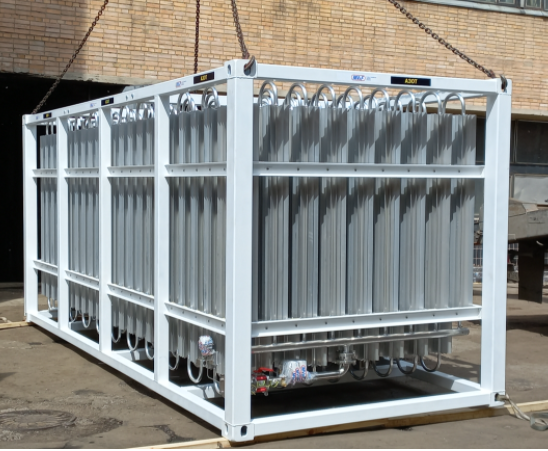 Изображение не является руководящим, а является одним из вариантов, удовлетворяющим требованиям настоящего документа(Поставщик/Участник в обязательном порядке предоставляет эскизсвоего варианта исполнения предлагаемого Оборудования (Не менее 1-ого вида спереди. В формате *Jpeg, качество не менее 1280х1024 пикселей), в котором должны быть учтены требования пунктов:№2.2.1 – 3.5.12)Эскиз ОборудованияИзображение не является руководящим, а является одним из вариантов, удовлетворяющим требованиям настоящего документа(Поставщик/Участник в обязательном порядке предоставляет эскизсвоего варианта исполнения предлагаемого Оборудования (Не менее 1-ого вида спереди. В формате *Jpeg, качество не менее 1280х1024 пикселей), в котором должны быть учтены требования пунктов:№2.2.1 – 3.5.12)Эскиз ОборудованияИзображение не является руководящим, а является одним из вариантов, удовлетворяющим требованиям настоящего документа(Поставщик/Участник в обязательном порядке предоставляет эскизсвоего варианта исполнения предлагаемого Оборудования (Не менее 1-ого вида спереди. В формате *Jpeg, качество не менее 1280х1024 пикселей), в котором должны быть учтены требования пунктов:№2.2.1 – 3.5.12)Эскиз ОборудованияИзображение не является руководящим, а является одним из вариантов, удовлетворяющим требованиям настоящего документа(Поставщик/Участник в обязательном порядке предоставляет эскизсвоего варианта исполнения предлагаемого Оборудования (Не менее 1-ого вида спереди. В формате *Jpeg, качество не менее 1280х1024 пикселей), в котором должны быть учтены требования пунктов:№2.2.1 – 3.5.12)Эскиз ОборудованияИзображение не является руководящим, а является одним из вариантов, удовлетворяющим требованиям настоящего документа(Поставщик/Участник в обязательном порядке предоставляет эскизсвоего варианта исполнения предлагаемого Оборудования (Не менее 1-ого вида спереди. В формате *Jpeg, качество не менее 1280х1024 пикселей), в котором должны быть учтены требования пунктов:№2.2.1 – 3.5.12)Эскиз ОборудованияИзображение не является руководящим, а является одним из вариантов, удовлетворяющим требованиям настоящего документа(Поставщик/Участник в обязательном порядке предоставляет эскизсвоего варианта исполнения предлагаемого Оборудования (Не менее 1-ого вида спереди. В формате *Jpeg, качество не менее 1280х1024 пикселей), в котором должны быть учтены требования пунктов:№2.2.1 – 3.5.12)Эскиз ОборудованияИзображение не является руководящим, а является одним из вариантов, удовлетворяющим требованиям настоящего документа(Поставщик/Участник в обязательном порядке предоставляет эскизсвоего варианта исполнения предлагаемого Оборудования (Не менее 1-ого вида спереди. В формате *Jpeg, качество не менее 1280х1024 пикселей), в котором должны быть учтены требования пунктов:№2.2.1 – 3.5.12)Эскиз ОборудованияИзображение не является руководящим, а является одним из вариантов, удовлетворяющим требованиям настоящего документа(Поставщик/Участник в обязательном порядке предоставляет эскизсвоего варианта исполнения предлагаемого Оборудования (Не менее 1-ого вида спереди. В формате *Jpeg, качество не менее 1280х1024 пикселей), в котором должны быть учтены требования пунктов:№2.2.1 – 3.5.12)2.2Описание конструкции ОборудованияОписание конструкции ОборудованияОписание конструкции ОборудованияОписание конструкции ОборудованияОписание конструкции ОборудованияОписание конструкции ОборудованияОписание конструкции ОборудованияОписание конструкции Оборудования2.2.1Вид исполнения конструкцииВид исполнения конструкцииВид исполнения конструкцииВид исполнения конструкцииВид исполнения конструкцииточно-10 футовый `DC контейнер или стальная сварная конструкция2.2.2Конструкция устойчивая к штормовым, ветровым и снеговым нагрузкам согласно ГОСТ 58760-2019. Конструкция устойчивая к штормовым, ветровым и снеговым нагрузкам согласно ГОСТ 58760-2019. Конструкция устойчивая к штормовым, ветровым и снеговым нагрузкам согласно ГОСТ 58760-2019. Конструкция устойчивая к штормовым, ветровым и снеговым нагрузкам согласно ГОСТ 58760-2019. Конструкция устойчивая к штормовым, ветровым и снеговым нагрузкам согласно ГОСТ 58760-2019. точно-есть2.2.3На Оборудовании предусмотрены строповочные проушины, для транспортировки Оборудования грузоподъемной техникой.На Оборудовании предусмотрены строповочные проушины, для транспортировки Оборудования грузоподъемной техникой.На Оборудовании предусмотрены строповочные проушины, для транспортировки Оборудования грузоподъемной техникой.На Оборудовании предусмотрены строповочные проушины, для транспортировки Оборудования грузоподъемной техникой.На Оборудовании предусмотрены строповочные проушины, для транспортировки Оборудования грузоподъемной техникой.Не менееШт.42.2.4На Оборудовании предусмотрены устройства фиксации, для транспортировки Оборудования, согласно ГОСТ Р ИСО 3874-2008.На Оборудовании предусмотрены устройства фиксации, для транспортировки Оборудования, согласно ГОСТ Р ИСО 3874-2008.На Оборудовании предусмотрены устройства фиксации, для транспортировки Оборудования, согласно ГОСТ Р ИСО 3874-2008.На Оборудовании предусмотрены устройства фиксации, для транспортировки Оборудования, согласно ГОСТ Р ИСО 3874-2008.На Оборудовании предусмотрены устройства фиксации, для транспортировки Оборудования, согласно ГОСТ Р ИСО 3874-2008.Не менееШт.42.2.5Лакокрасочное покрытие конструкции, обеспечивающее коррозионную стойкость соответствующую категории по ГОСТ 9.104-2018 – С5.Лакокрасочное покрытие конструкции, обеспечивающее коррозионную стойкость соответствующую категории по ГОСТ 9.104-2018 – С5.Количество слоев грунтаКоличество слоев грунтаКоличество слоев грунтаНе менеешт.12.2.5Лакокрасочное покрытие конструкции, обеспечивающее коррозионную стойкость соответствующую категории по ГОСТ 9.104-2018 – С5.Лакокрасочное покрытие конструкции, обеспечивающее коррозионную стойкость соответствующую категории по ГОСТ 9.104-2018 – С5.Количество слоев краски по металлу, согласно ГОСТ 9.032-74, цвет по согласованию c ПокупателемКоличество слоев краски по металлу, согласно ГОСТ 9.032-74, цвет по согласованию c ПокупателемКоличество слоев краски по металлу, согласно ГОСТ 9.032-74, цвет по согласованию c ПокупателемНе менеешт.22.2.6Сборки атмосферных испарителей и подогреватели азота расположены внутри рамы, предотвращающей их повреждение в процессе транспортировкиСборки атмосферных испарителей и подогреватели азота расположены внутри рамы, предотвращающей их повреждение в процессе транспортировкиСборки атмосферных испарителей и подогреватели азота расположены внутри рамы, предотвращающей их повреждение в процессе транспортировкиСборки атмосферных испарителей и подогреватели азота расположены внутри рамы, предотвращающей их повреждение в процессе транспортировкиСборки атмосферных испарителей и подогреватели азота расположены внутри рамы, предотвращающей их повреждение в процессе транспортировкиточно-есть2.2.7Каждая сборка состоит изКаждая сборка состоит изКаждая сборка состоит изКаждая сборка состоит изКаждая сборка состоит изАтмосферных испарителей и подогревателя2.2.8Обе сборки испарителей с подогревателями, могут работать как по отдельности (одна сборка + подогреватель, и вторая сборка + подогреватель) так и  совместно от одной приёмной магистрали жидкого азота, и на одну магистраль газаОбе сборки испарителей с подогревателями, могут работать как по отдельности (одна сборка + подогреватель, и вторая сборка + подогреватель) так и  совместно от одной приёмной магистрали жидкого азота, и на одну магистраль газаОбе сборки испарителей с подогревателями, могут работать как по отдельности (одна сборка + подогреватель, и вторая сборка + подогреватель) так и  совместно от одной приёмной магистрали жидкого азота, и на одну магистраль газаОбе сборки испарителей с подогревателями, могут работать как по отдельности (одна сборка + подогреватель, и вторая сборка + подогреватель) так и  совместно от одной приёмной магистрали жидкого азота, и на одну магистраль газаОбе сборки испарителей с подогревателями, могут работать как по отдельности (одна сборка + подогреватель, и вторая сборка + подогреватель) так и  совместно от одной приёмной магистрали жидкого азота, и на одну магистраль газаточно-есть2.2.9Запорно-регулирующая арматура и измерительные приборы, для нормальной эксплуатации ОборудованияЗапорно-регулирующая арматура и измерительные приборы, для нормальной эксплуатации ОборудованияЗапорно-регулирующая арматура и измерительные приборы, для нормальной эксплуатации ОборудованияЗапорно-регулирующая арматура и измерительные приборы, для нормальной эксплуатации ОборудованияЗапорно-регулирующая арматура и измерительные приборы, для нормальной эксплуатации Оборудованияточно-есть2.2.10Оборудование позволяет осуществлять газификацию жидкого азота, получаемого из транспортной криогенной цистерны посредством гибких рукавов с ЭВИ, и подавать газообразный азот потребителю, посредством гибких рукавов с ЭВИ.Оборудование позволяет осуществлять газификацию жидкого азота, получаемого из транспортной криогенной цистерны посредством гибких рукавов с ЭВИ, и подавать газообразный азот потребителю, посредством гибких рукавов с ЭВИ.Оборудование позволяет осуществлять газификацию жидкого азота, получаемого из транспортной криогенной цистерны посредством гибких рукавов с ЭВИ, и подавать газообразный азот потребителю, посредством гибких рукавов с ЭВИ.Оборудование позволяет осуществлять газификацию жидкого азота, получаемого из транспортной криогенной цистерны посредством гибких рукавов с ЭВИ, и подавать газообразный азот потребителю, посредством гибких рукавов с ЭВИ.Оборудование позволяет осуществлять газификацию жидкого азота, получаемого из транспортной криогенной цистерны посредством гибких рукавов с ЭВИ, и подавать газообразный азот потребителю, посредством гибких рукавов с ЭВИ.точно-есть2.2.11Нагрузки на оси трала, при транспортировке, суммарная масса и габаритные размеры Оборудования, находятся в пределах установленных требованиями Постановления Правительства РФ №2200 от 21.12.2020г.Нагрузки на оси трала, при транспортировке, суммарная масса и габаритные размеры Оборудования, находятся в пределах установленных требованиями Постановления Правительства РФ №2200 от 21.12.2020г.Нагрузки на оси трала, при транспортировке, суммарная масса и габаритные размеры Оборудования, находятся в пределах установленных требованиями Постановления Правительства РФ №2200 от 21.12.2020г.Нагрузки на оси трала, при транспортировке, суммарная масса и габаритные размеры Оборудования, находятся в пределах установленных требованиями Постановления Правительства РФ №2200 от 21.12.2020г.Нагрузки на оси трала, при транспортировке, суммарная масса и габаритные размеры Оборудования, находятся в пределах установленных требованиями Постановления Правительства РФ №2200 от 21.12.2020г.точно-есть2.2.12Условия эксплуатации:Климатическое исполнение по ГОСТ 15150-69 – М;Категория размещения по ГОСТ 15150-69 – 1;Сейсмичность района – 6 баллов;Ветровой район по СП 20.13330.2016 – IV;Снеговой район по СП 20.13330.2016 – II;Абсолютная минимальная температура окружающей среды – -30 оС;Абсолютная максимальная температура окружающей среды – +40 оС.Условия эксплуатации:Климатическое исполнение по ГОСТ 15150-69 – М;Категория размещения по ГОСТ 15150-69 – 1;Сейсмичность района – 6 баллов;Ветровой район по СП 20.13330.2016 – IV;Снеговой район по СП 20.13330.2016 – II;Абсолютная минимальная температура окружающей среды – -30 оС;Абсолютная максимальная температура окружающей среды – +40 оС.Условия эксплуатации:Климатическое исполнение по ГОСТ 15150-69 – М;Категория размещения по ГОСТ 15150-69 – 1;Сейсмичность района – 6 баллов;Ветровой район по СП 20.13330.2016 – IV;Снеговой район по СП 20.13330.2016 – II;Абсолютная минимальная температура окружающей среды – -30 оС;Абсолютная максимальная температура окружающей среды – +40 оС.Условия эксплуатации:Климатическое исполнение по ГОСТ 15150-69 – М;Категория размещения по ГОСТ 15150-69 – 1;Сейсмичность района – 6 баллов;Ветровой район по СП 20.13330.2016 – IV;Снеговой район по СП 20.13330.2016 – II;Абсолютная минимальная температура окружающей среды – -30 оС;Абсолютная максимальная температура окружающей среды – +40 оС.Условия эксплуатации:Климатическое исполнение по ГОСТ 15150-69 – М;Категория размещения по ГОСТ 15150-69 – 1;Сейсмичность района – 6 баллов;Ветровой район по СП 20.13330.2016 – IV;Снеговой район по СП 20.13330.2016 – II;Абсолютная минимальная температура окружающей среды – -30 оС;Абсолютная максимальная температура окружающей среды – +40 оС.точно-есть2.2.13Марка, модель, страна производитель ОборудованияМарка, модель, страна производитель ОборудованияМарка, модель, страна производитель ОборудованияМарка, модель, страна производитель ОборудованияМарка, модель, страна производитель ОборудованияМарка, модель, страна производитель ОборудованияМарка, модель, страна производитель ОборудованияУказывает Поставщик/ Участник2.3Описание атмосферных испарителей Описание атмосферных испарителей Описание атмосферных испарителей Описание атмосферных испарителей Описание атмосферных испарителей Описание атмосферных испарителей Описание атмосферных испарителей Описание атмосферных испарителей 2.3.1Эскиз атмосферного испарителя 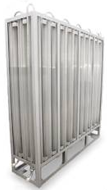 Эскиз является одним из вариантов, удовлетворяющим требованиям настоящего документа(Поставщик/Участник в обязательном порядке предоставляет эскизсвоего варианта исполнения предлагаемого Оборудования (Не менее 1-ого вида спереди. В формате *Jpeg, качество не менее 1280х1024 пикселей), в котором должны быть учтены требования пунктов:№2.3.2 – 2.3.6; 3.3.1 – 3.4.6)Эскиз атмосферного испарителя Эскиз является одним из вариантов, удовлетворяющим требованиям настоящего документа(Поставщик/Участник в обязательном порядке предоставляет эскизсвоего варианта исполнения предлагаемого Оборудования (Не менее 1-ого вида спереди. В формате *Jpeg, качество не менее 1280х1024 пикселей), в котором должны быть учтены требования пунктов:№2.3.2 – 2.3.6; 3.3.1 – 3.4.6)Эскиз атмосферного испарителя Эскиз является одним из вариантов, удовлетворяющим требованиям настоящего документа(Поставщик/Участник в обязательном порядке предоставляет эскизсвоего варианта исполнения предлагаемого Оборудования (Не менее 1-ого вида спереди. В формате *Jpeg, качество не менее 1280х1024 пикселей), в котором должны быть учтены требования пунктов:№2.3.2 – 2.3.6; 3.3.1 – 3.4.6)Эскиз атмосферного испарителя Эскиз является одним из вариантов, удовлетворяющим требованиям настоящего документа(Поставщик/Участник в обязательном порядке предоставляет эскизсвоего варианта исполнения предлагаемого Оборудования (Не менее 1-ого вида спереди. В формате *Jpeg, качество не менее 1280х1024 пикселей), в котором должны быть учтены требования пунктов:№2.3.2 – 2.3.6; 3.3.1 – 3.4.6)Эскиз атмосферного испарителя Эскиз является одним из вариантов, удовлетворяющим требованиям настоящего документа(Поставщик/Участник в обязательном порядке предоставляет эскизсвоего варианта исполнения предлагаемого Оборудования (Не менее 1-ого вида спереди. В формате *Jpeg, качество не менее 1280х1024 пикселей), в котором должны быть учтены требования пунктов:№2.3.2 – 2.3.6; 3.3.1 – 3.4.6)Эскиз атмосферного испарителя Эскиз является одним из вариантов, удовлетворяющим требованиям настоящего документа(Поставщик/Участник в обязательном порядке предоставляет эскизсвоего варианта исполнения предлагаемого Оборудования (Не менее 1-ого вида спереди. В формате *Jpeg, качество не менее 1280х1024 пикселей), в котором должны быть учтены требования пунктов:№2.3.2 – 2.3.6; 3.3.1 – 3.4.6)Эскиз атмосферного испарителя Эскиз является одним из вариантов, удовлетворяющим требованиям настоящего документа(Поставщик/Участник в обязательном порядке предоставляет эскизсвоего варианта исполнения предлагаемого Оборудования (Не менее 1-ого вида спереди. В формате *Jpeg, качество не менее 1280х1024 пикселей), в котором должны быть учтены требования пунктов:№2.3.2 – 2.3.6; 3.3.1 – 3.4.6)Эскиз атмосферного испарителя Эскиз является одним из вариантов, удовлетворяющим требованиям настоящего документа(Поставщик/Участник в обязательном порядке предоставляет эскизсвоего варианта исполнения предлагаемого Оборудования (Не менее 1-ого вида спереди. В формате *Jpeg, качество не менее 1280х1024 пикселей), в котором должны быть учтены требования пунктов:№2.3.2 – 2.3.6; 3.3.1 – 3.4.6)2.3.2Атмосферный испаритель предназначен, для газификации жидкого азота, посредством его нагрева, за счёт разницы температур криогенной жидкости и окружающей среды, т.е газификация происходит без дополнительного подвода теплоносителя и без энергопотребленияАтмосферный испаритель предназначен, для газификации жидкого азота, посредством его нагрева, за счёт разницы температур криогенной жидкости и окружающей среды, т.е газификация происходит без дополнительного подвода теплоносителя и без энергопотребленияАтмосферный испаритель предназначен, для газификации жидкого азота, посредством его нагрева, за счёт разницы температур криогенной жидкости и окружающей среды, т.е газификация происходит без дополнительного подвода теплоносителя и без энергопотребленияАтмосферный испаритель предназначен, для газификации жидкого азота, посредством его нагрева, за счёт разницы температур криогенной жидкости и окружающей среды, т.е газификация происходит без дополнительного подвода теплоносителя и без энергопотребленияАтмосферный испаритель предназначен, для газификации жидкого азота, посредством его нагрева, за счёт разницы температур криогенной жидкости и окружающей среды, т.е газификация происходит без дополнительного подвода теплоносителя и без энергопотребленияточно-есть2.3.3Тип испарителяТип испарителяТип испарителяТип испарителяТип испарителяточно-Атмосферный2.3.4Материал испарителяМатериал испарителяМатериал испарителяМатериал испарителяМатериал испарителяточно-Алюминий или комбинированный алюминий и коррозионностойкая сталь 2.3.5Количество сборок атмосферных испарителейКоличество сборок атмосферных испарителейКоличество сборок атмосферных испарителейКоличество сборок атмосферных испарителейКоличество сборок атмосферных испарителейточношт.22.3.6Марка, модель, страна производитель атмосферных испарителейМарка, модель, страна производитель атмосферных испарителейМарка, модель, страна производитель атмосферных испарителейМарка, модель, страна производитель атмосферных испарителейМарка, модель, страна производитель атмосферных испарителейМарка, модель, страна производитель атмосферных испарителейМарка, модель, страна производитель атмосферных испарителейУказывает Поставщик/ Участник2.4Описание подогревателя азотаОписание подогревателя азотаОписание подогревателя азотаОписание подогревателя азотаОписание подогревателя азотаОписание подогревателя азотаОписание подогревателя азотаОписание подогревателя азота2.4.1Эскиз испарителя 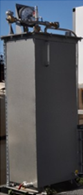 Эскиз является одним из вариантов, удовлетворяющим требованиям настоящего документа(Поставщик/Участник в обязательном порядке предоставляет эскизсвоего варианта исполнения предлагаемого Оборудования (Не менее 1-ого вида спереди. В формате *Jpeg, качество не менее 1280х1024 пикселей), в котором должны быть учтены требования пунктов:№2.4.2 – 2.4.6; 3.3.1 – 3.3.6; 3.5.1 – 3.5.12)Эскиз испарителя Эскиз является одним из вариантов, удовлетворяющим требованиям настоящего документа(Поставщик/Участник в обязательном порядке предоставляет эскизсвоего варианта исполнения предлагаемого Оборудования (Не менее 1-ого вида спереди. В формате *Jpeg, качество не менее 1280х1024 пикселей), в котором должны быть учтены требования пунктов:№2.4.2 – 2.4.6; 3.3.1 – 3.3.6; 3.5.1 – 3.5.12)Эскиз испарителя Эскиз является одним из вариантов, удовлетворяющим требованиям настоящего документа(Поставщик/Участник в обязательном порядке предоставляет эскизсвоего варианта исполнения предлагаемого Оборудования (Не менее 1-ого вида спереди. В формате *Jpeg, качество не менее 1280х1024 пикселей), в котором должны быть учтены требования пунктов:№2.4.2 – 2.4.6; 3.3.1 – 3.3.6; 3.5.1 – 3.5.12)Эскиз испарителя Эскиз является одним из вариантов, удовлетворяющим требованиям настоящего документа(Поставщик/Участник в обязательном порядке предоставляет эскизсвоего варианта исполнения предлагаемого Оборудования (Не менее 1-ого вида спереди. В формате *Jpeg, качество не менее 1280х1024 пикселей), в котором должны быть учтены требования пунктов:№2.4.2 – 2.4.6; 3.3.1 – 3.3.6; 3.5.1 – 3.5.12)Эскиз испарителя Эскиз является одним из вариантов, удовлетворяющим требованиям настоящего документа(Поставщик/Участник в обязательном порядке предоставляет эскизсвоего варианта исполнения предлагаемого Оборудования (Не менее 1-ого вида спереди. В формате *Jpeg, качество не менее 1280х1024 пикселей), в котором должны быть учтены требования пунктов:№2.4.2 – 2.4.6; 3.3.1 – 3.3.6; 3.5.1 – 3.5.12)Эскиз испарителя Эскиз является одним из вариантов, удовлетворяющим требованиям настоящего документа(Поставщик/Участник в обязательном порядке предоставляет эскизсвоего варианта исполнения предлагаемого Оборудования (Не менее 1-ого вида спереди. В формате *Jpeg, качество не менее 1280х1024 пикселей), в котором должны быть учтены требования пунктов:№2.4.2 – 2.4.6; 3.3.1 – 3.3.6; 3.5.1 – 3.5.12)Эскиз испарителя Эскиз является одним из вариантов, удовлетворяющим требованиям настоящего документа(Поставщик/Участник в обязательном порядке предоставляет эскизсвоего варианта исполнения предлагаемого Оборудования (Не менее 1-ого вида спереди. В формате *Jpeg, качество не менее 1280х1024 пикселей), в котором должны быть учтены требования пунктов:№2.4.2 – 2.4.6; 3.3.1 – 3.3.6; 3.5.1 – 3.5.12)Эскиз испарителя Эскиз является одним из вариантов, удовлетворяющим требованиям настоящего документа(Поставщик/Участник в обязательном порядке предоставляет эскизсвоего варианта исполнения предлагаемого Оборудования (Не менее 1-ого вида спереди. В формате *Jpeg, качество не менее 1280х1024 пикселей), в котором должны быть учтены требования пунктов:№2.4.2 – 2.4.6; 3.3.1 – 3.3.6; 3.5.1 – 3.5.12)2.4.2Тип подогревателяТип подогревателяТип подогревателяточно-Электрический/электрический с промежуточным теплоносителемЭлектрический/электрический с промежуточным теплоносителемЭлектрический/электрический с промежуточным теплоносителем2.4.3Материал подогревателяМатериал подогревателяМатериал подогревателяточно-Нержавеющая стальНержавеющая стальНержавеющая сталь2.4.4Подогреватель установленПодогреватель установленПодогреватель установленточно-В арматурном шкафу/по бортам цистерныВ арматурном шкафу/по бортам цистерныВ арматурном шкафу/по бортам цистерны2.4.5Подогреватель азота, обеспечивает подогрев газообразной фазы, после атмосферных испарителей до требуемой температурыПодогреватель азота, обеспечивает подогрев газообразной фазы, после атмосферных испарителей до требуемой температурыПодогреватель азота, обеспечивает подогрев газообразной фазы, после атмосферных испарителей до требуемой температурыточно-естьестьесть2.4.6Лакокрасочное покрытие, обеспечивающее коррозионную стойкость соответствующую категории по ГОСТ 9.104-2018 – С5.Количество слоев грунтаКоличество слоев грунтаНе менеешт.1112.4.6Лакокрасочное покрытие, обеспечивающее коррозионную стойкость соответствующую категории по ГОСТ 9.104-2018 – С5.Количество слоев краски по металлу, согласно ГОСТ 9.032-74, цвет по согласованию c ПокупателемКоличество слоев краски по металлу, согласно ГОСТ 9.032-74, цвет по согласованию c ПокупателемНе менеешт.2222.4.7Марка, модель, страна производитель подогревателя азотаМарка, модель, страна производитель подогревателя азотаМарка, модель, страна производитель подогревателя азотаМарка, модель, страна производитель подогревателя азотаМарка, модель, страна производитель подогревателя азотаУказывает Поставщик/ УчастникУказывает Поставщик/ УчастникУказывает Поставщик/ Участник3Технические характеристики каждого комплекта ОборудованияТехнические характеристики каждого комплекта ОборудованияТехнические характеристики каждого комплекта ОборудованияТехнические характеристики каждого комплекта ОборудованияТехнические характеристики каждого комплекта ОборудованияТехнические характеристики каждого комплекта ОборудованияТехнические характеристики каждого комплекта ОборудованияТехнические характеристики каждого комплекта Оборудования№п/пНаименованиеНаименованиеНаименованиеНаименованиеНаименованиеТребованиеЕд. изм.Значение3.1Общие характеристикиОбщие характеристикиОбщие характеристикиОбщие характеристикиОбщие характеристикиОбщие характеристикиОбщие характеристикиОбщие характеристики3.1.1Температура эксплуатации Оборудования:Температура эксплуатации Оборудования:Температура эксплуатации Оборудования:Температура эксплуатации Оборудования:Температура эксплуатации Оборудования:Температура эксплуатации Оборудования:Температура эксплуатации Оборудования:Температура эксплуатации Оборудования:3.1.1МинимальнаяМинимальнаяМинимальнаяМинимальнаяМинимальнаяНе более°С-303.1.1МаксимальнаяМаксимальнаяМаксимальнаяМаксимальнаяМаксимальнаяНе менее°С+403.1.2Время бесперебойной работы ОборудованияВремя бесперебойной работы ОборудованияВремя бесперебойной работы ОборудованияВремя бесперебойной работы ОборудованияВремя бесперебойной работы ОборудованияНе менееч83.2Характеристики пространственной рамыХарактеристики пространственной рамыХарактеристики пространственной рамыХарактеристики пространственной рамыХарактеристики пространственной рамыХарактеристики пространственной рамыХарактеристики пространственной рамыХарактеристики пространственной рамы3.2.1Материал рамы Материал рамы Материал рамы Материал рамы Материал рамы Точно-сталь3.2.2Грузоподъёмность рамыГрузоподъёмность рамыГрузоподъёмность рамыГрузоподъёмность рамыГрузоподъёмность рамыНе менеекг4003.2.3Внешние габаритные размеры рамы:Внешние габаритные размеры рамы:Внешние габаритные размеры рамы:Внешние габаритные размеры рамы:Внешние габаритные размеры рамы:Внешние габаритные размеры рамы:Внешние габаритные размеры рамы:Внешние габаритные размеры рамы:3.2.3ДлинаДлинаДлинаДлинаДлинаНе болеемм29913.2.3ШиринаШиринаШиринаШиринаШиринаНе болеемм24383.2.3ВысотаВысотаВысотаВысотаВысотаНе болеемм25913.2.4Снаряжённая масса рамы со сборкамиСнаряжённая масса рамы со сборкамиСнаряжённая масса рамы со сборкамиСнаряжённая масса рамы со сборкамиСнаряжённая масса рамы со сборкамиНе болеекг15003.3Характеристики сборок испарителей и подогревателейХарактеристики сборок испарителей и подогревателейХарактеристики сборок испарителей и подогревателейХарактеристики сборок испарителей и подогревателейХарактеристики сборок испарителей и подогревателейХарактеристики сборок испарителей и подогревателейХарактеристики сборок испарителей и подогревателейХарактеристики сборок испарителей и подогревателей3.3.1Количество сборок состоящих из атмосферных испарителей и подогревателя азотаКоличество сборок состоящих из атмосферных испарителей и подогревателя азотаКоличество сборок состоящих из атмосферных испарителей и подогревателя азотаКоличество сборок состоящих из атмосферных испарителей и подогревателя азотаКоличество сборок состоящих из атмосферных испарителей и подогревателя азотаТочношт.23.3.2Количество испарителей в каждой сборкеКоличество испарителей в каждой сборкеКоличество испарителей в каждой сборкеКоличество испарителей в каждой сборкеКоличество испарителей в каждой сборкеНе болеешт.43.3.3Количество подогревателей в каждой сборкеКоличество подогревателей в каждой сборкеКоличество подогревателей в каждой сборкеКоличество подогревателей в каждой сборкеКоличество подогревателей в каждой сборкеТочношт.13.3.4Итоговая производительность каждой сборки по N2, при температуре эксплуатации, согласно пункту № 3.1.1Итоговая производительность каждой сборки по N2, при температуре эксплуатации, согласно пункту № 3.1.1Итоговая производительность каждой сборки по N2, при температуре эксплуатации, согласно пункту № 3.1.1Итоговая производительность каждой сборки по N2, при температуре эксплуатации, согласно пункту № 3.1.1Итоговая производительность каждой сборки по N2, при температуре эксплуатации, согласно пункту № 3.1.1Не менеенм3/ч2003.3.4Итоговая производительность каждой сборки по N2, при температуре эксплуатации, согласно пункту № 3.1.1Итоговая производительность каждой сборки по N2, при температуре эксплуатации, согласно пункту № 3.1.1Итоговая производительность каждой сборки по N2, при температуре эксплуатации, согласно пункту № 3.1.1Итоговая производительность каждой сборки по N2, при температуре эксплуатации, согласно пункту № 3.1.1Итоговая производительность каждой сборки по N2, при температуре эксплуатации, согласно пункту № 3.1.1Не болеенм3/ч3003.3.5Температура продукционного газа каждой сборки, при температуре эксплуатации, согласно пункту № 3.1.1:Температура продукционного газа каждой сборки, при температуре эксплуатации, согласно пункту № 3.1.1:Температура продукционного газа каждой сборки, при температуре эксплуатации, согласно пункту № 3.1.1:Температура продукционного газа каждой сборки, при температуре эксплуатации, согласно пункту № 3.1.1:Температура продукционного газа каждой сборки, при температуре эксплуатации, согласно пункту № 3.1.1:Температура продукционного газа каждой сборки, при температуре эксплуатации, согласно пункту № 3.1.1:Температура продукционного газа каждой сборки, при температуре эксплуатации, согласно пункту № 3.1.1:Температура продукционного газа каждой сборки, при температуре эксплуатации, согласно пункту № 3.1.1:3.3.5МинимальнаяМинимальнаяМинимальнаяМинимальнаяМинимальнаяНе менее°С203.3.5МаксимальнаяМаксимальнаяМаксимальнаяМаксимальнаяМаксимальнаяНе менее°С403.3.6Количество сборок в рамеКоличество сборок в рамеКоличество сборок в рамеКоличество сборок в рамеКоличество сборок в рамеТочношт.23.4Характеристики каждого атмосферного испарителейХарактеристики каждого атмосферного испарителейХарактеристики каждого атмосферного испарителейХарактеристики каждого атмосферного испарителейХарактеристики каждого атмосферного испарителейХарактеристики каждого атмосферного испарителейХарактеристики каждого атмосферного испарителейХарактеристики каждого атмосферного испарителей3.4.1Рабочее давление атмосферного испарителя:Рабочее давление атмосферного испарителя:Рабочее давление атмосферного испарителя:Рабочее давление атмосферного испарителя:Рабочее давление атмосферного испарителя:Рабочее давление атмосферного испарителя:Рабочее давление атмосферного испарителя:Рабочее давление атмосферного испарителя:3.4.1МинимальноеМинимальноеМинимальноеМинимальноеМинимальноеНе болееМПа1,73.4.1МаксимальноеМаксимальноеМаксимальноеМаксимальноеМаксимальноеНе менееМПа23.4.2Максимальное расчётное давление атмосферного испарителяМаксимальное расчётное давление атмосферного испарителяМаксимальное расчётное давление атмосферного испарителяМаксимальное расчётное давление атмосферного испарителяМаксимальное расчётное давление атмосферного испарителяНе менееМПа43.4.3Температура эксплуатации атмосферного испарителя (по N2):Температура эксплуатации атмосферного испарителя (по N2):Температура эксплуатации атмосферного испарителя (по N2):Температура эксплуатации атмосферного испарителя (по N2):Температура эксплуатации атмосферного испарителя (по N2):Температура эксплуатации атмосферного испарителя (по N2):Температура эксплуатации атмосферного испарителя (по N2):Температура эксплуатации атмосферного испарителя (по N2):3.4.3МинимальнаяМинимальнаяМинимальнаяМинимальнаяМинимальнаяНе более°С-1963.4.3МаксимальнаяМаксимальнаяМаксимальнаяМаксимальнаяМаксимальнаяНе менее°С+503.4.4Температура продукционного газа до подогрева, при температуре эксплуатации, согласно пункту № 3.1.1: Температура продукционного газа до подогрева, при температуре эксплуатации, согласно пункту № 3.1.1: Температура продукционного газа до подогрева, при температуре эксплуатации, согласно пункту № 3.1.1: Температура продукционного газа до подогрева, при температуре эксплуатации, согласно пункту № 3.1.1: Температура продукционного газа до подогрева, при температуре эксплуатации, согласно пункту № 3.1.1: Температура продукционного газа до подогрева, при температуре эксплуатации, согласно пункту № 3.1.1: Температура продукционного газа до подогрева, при температуре эксплуатации, согласно пункту № 3.1.1: Температура продукционного газа до подогрева, при температуре эксплуатации, согласно пункту № 3.1.1: 3.4.4МинимальнаяМинимальнаяМинимальнаяМинимальнаяМинимальнаяНе более°С-603.4.4МаксимальнаяМаксимальнаяМаксимальнаяМаксимальнаяМаксимальнаяНе менее°С203.4.5Потребляемая атмосферными испарителями мощность, при газификации азотаПотребляемая атмосферными испарителями мощность, при газификации азотаПотребляемая атмосферными испарителями мощность, при газификации азотаПотребляемая атмосферными испарителями мощность, при газификации азотаПотребляемая атмосферными испарителями мощность, при газификации азотаНе болеекВт03.4.6Параметры и тип разъёма испарителей, для подключения сборок к криогенному резервуару.Параметры и тип разъёма испарителей, для подключения сборок к криогенному резервуару.Параметры и тип разъёма испарителей, для подключения сборок к криогенному резервуару.Параметры и тип разъёма испарителей, для подключения сборок к криогенному резервуару.Параметры и тип разъёма испарителей, для подключения сборок к криогенному резервуару.точно-Указывает Поставщик/Участник, в обязательном порядке согласовывает с Покупателем/Заказчиком3.5Характеристики каждого подогревателя азотаХарактеристики каждого подогревателя азотаХарактеристики каждого подогревателя азотаХарактеристики каждого подогревателя азотаХарактеристики каждого подогревателя азотаХарактеристики каждого подогревателя азотаХарактеристики каждого подогревателя азотаХарактеристики каждого подогревателя азота3.5.1Габаритные размеры подогревателяГабаритные размеры подогревателяГабаритные размеры подогревателяГабаритные размеры подогревателяГабаритные размеры подогревателяНе болеемм1350х1100х4503.5.2Масса подогревателяМасса подогревателяМасса подогревателяМасса подогревателяМасса подогревателяНе болеекг2103.5.3Исполнение подогревателяИсполнение подогревателяИсполнение подогревателяИсполнение подогревателяИсполнение подогревателяточно-Горизонтальное/вертикальное3.5.5Рабочее давление (по N2):Рабочее давление (по N2):Рабочее давление (по N2):Рабочее давление (по N2):Рабочее давление (по N2):Рабочее давление (по N2):Рабочее давление (по N2):Рабочее давление (по N2):3.5.5МинимальноеМинимальноеМинимальноеМинимальноеМинимальноеНе болееМПа1,73.5.5МаксимальноеМаксимальноеМаксимальноеМаксимальноеМаксимальноеНе менееМПа23.5.6Температура эксплуатации (по N2):Температура эксплуатации (по N2):Температура эксплуатации (по N2):Температура эксплуатации (по N2):Температура эксплуатации (по N2):Температура эксплуатации (по N2):Температура эксплуатации (по N2):Температура эксплуатации (по N2):3.5.6МинимальнаяМинимальнаяМинимальнаяМинимальнаяМинимальнаяНе более°С-1963.5.6МаксимальнаяМаксимальнаяМаксимальнаяМаксимальнаяМаксимальнаяНе менее°С+503.5.7Продолжительность пускового периода от момента включения подогревателя до начала подогрева газаПродолжительность пускового периода от момента включения подогревателя до начала подогрева газаПродолжительность пускового периода от момента включения подогревателя до начала подогрева газаПродолжительность пускового периода от момента включения подогревателя до начала подогрева газаПродолжительность пускового периода от момента включения подогревателя до начала подогрева газаНе болеемин303.5.8Питание:Питание:Питание:Питание:Питание:Питание:Питание:Питание:3.5.8Напряжение питания в соответствии с ГОСТ 29322 – 2014 «Напряжения стандартные» (IEC 60038:2009).Напряжение питания в соответствии с ГОСТ 29322 – 2014 «Напряжения стандартные» (IEC 60038:2009).Напряжение питания в соответствии с ГОСТ 29322 – 2014 «Напряжения стандартные» (IEC 60038:2009).Напряжение питания в соответствии с ГОСТ 29322 – 2014 «Напряжения стандартные» (IEC 60038:2009).Напряжение питания в соответствии с ГОСТ 29322 – 2014 «Напряжения стандартные» (IEC 60038:2009).точноВ4003.5.8ЧастотаЧастотаЧастотаЧастотаЧастотаточноГц503.5.8Потребляемая мощностьПотребляемая мощностьПотребляемая мощностьПотребляемая мощностьПотребляемая мощностьНе болеекВт/ч203.5.9Подключение подогревателя, через кабельную вилку, со степенью защитыПодключение подогревателя, через кабельную вилку, со степенью защитыПодключение подогревателя, через кабельную вилку, со степенью защитыПодключение подогревателя, через кабельную вилку, со степенью защитыПодключение подогревателя, через кабельную вилку, со степенью защитыНе менее-IP 673.5.10Электропроводка выполнена в соответствии с нагрузкой потребителей электроэнергииЭлектропроводка выполнена в соответствии с нагрузкой потребителей электроэнергииЭлектропроводка выполнена в соответствии с нагрузкой потребителей электроэнергииЭлектропроводка выполнена в соответствии с нагрузкой потребителей электроэнергииЭлектропроводка выполнена в соответствии с нагрузкой потребителей электроэнергииТочно-есть3.5.11Длина кабеля катушки удлинителяДлина кабеля катушки удлинителяДлина кабеля катушки удлинителяДлина кабеля катушки удлинителяДлина кабеля катушки удлинителяНе менеемм100003.5.12Параметры и тип разъёма подогревателя, для подключения металлорукавов с ЭВИ, для подачи газа потребителюПараметры и тип разъёма подогревателя, для подключения металлорукавов с ЭВИ, для подачи газа потребителюПараметры и тип разъёма подогревателя, для подключения металлорукавов с ЭВИ, для подачи газа потребителюПараметры и тип разъёма подогревателя, для подключения металлорукавов с ЭВИ, для подачи газа потребителюПараметры и тип разъёма подогревателя, для подключения металлорукавов с ЭВИ, для подачи газа потребителюточно-Указывает Поставщик/Участник, в обязательном порядке согласовывает с Покупателем/Заказчиком4Требования к комплектации и оснастки каждого комплекта ОборудованияТребования к комплектации и оснастки каждого комплекта ОборудованияТребования к комплектации и оснастки каждого комплекта ОборудованияТребования к комплектации и оснастки каждого комплекта ОборудованияТребования к комплектации и оснастки каждого комплекта ОборудованияТребования к комплектации и оснастки каждого комплекта ОборудованияТребования к комплектации и оснастки каждого комплекта ОборудованияТребования к комплектации и оснастки каждого комплекта Оборудования№п/пНаименованиеНаименованиеНаименованиеНаименованиеНаименованиеТребованиеЕд. изм.Значение4.1Оборудование поставляется в сбореОборудование поставляется в сбореОборудование поставляется в сбореОборудование поставляется в сбореОборудование поставляется в сбореточно-есть4.2Комплект из двух гибких металлорукавов высокого давления с экранно-вакуумной изоляцией, длиной 5 м каждый, для подключения сборок к криогенной цистерне, согласно пункту № 3.4.9Комплект из двух гибких металлорукавов высокого давления с экранно-вакуумной изоляцией, длиной 5 м каждый, для подключения сборок к криогенной цистерне, согласно пункту № 3.4.9Комплект из двух гибких металлорукавов высокого давления с экранно-вакуумной изоляцией, длиной 5 м каждый, для подключения сборок к криогенной цистерне, согласно пункту № 3.4.9Комплект из двух гибких металлорукавов высокого давления с экранно-вакуумной изоляцией, длиной 5 м каждый, для подключения сборок к криогенной цистерне, согласно пункту № 3.4.9Комплект из двух гибких металлорукавов высокого давления с экранно-вакуумной изоляцией, длиной 5 м каждый, для подключения сборок к криогенной цистерне, согласно пункту № 3.4.9точнокомпл.14.3Комплект из двух гибких металлорукавов высокого давления с экранно-вакуумной изоляцией, длиной 5 м каждый, для подачи газа потребителю, согласно пункту № 3.5.12Комплект из двух гибких металлорукавов высокого давления с экранно-вакуумной изоляцией, длиной 5 м каждый, для подачи газа потребителю, согласно пункту № 3.5.12Комплект из двух гибких металлорукавов высокого давления с экранно-вакуумной изоляцией, длиной 5 м каждый, для подачи газа потребителю, согласно пункту № 3.5.12Комплект из двух гибких металлорукавов высокого давления с экранно-вакуумной изоляцией, длиной 5 м каждый, для подачи газа потребителю, согласно пункту № 3.5.12Комплект из двух гибких металлорукавов высокого давления с экранно-вакуумной изоляцией, длиной 5 м каждый, для подачи газа потребителю, согласно пункту № 3.5.12точнокомпл.15Требование к ЗИП для каждой единицы оборудования и вспомогательного оборудованияТребование к ЗИП для каждой единицы оборудования и вспомогательного оборудованияТребование к ЗИП для каждой единицы оборудования и вспомогательного оборудованияТребование к ЗИП для каждой единицы оборудования и вспомогательного оборудованияТребование к ЗИП для каждой единицы оборудования и вспомогательного оборудованияТребование к ЗИП для каждой единицы оборудования и вспомогательного оборудованияТребование к ЗИП для каждой единицы оборудования и вспомогательного оборудованияТребование к ЗИП для каждой единицы оборудования и вспомогательного оборудования№п/пНаименованиеНаименованиеНаименованиеНаименованиеНаименованиеТребованиеЕд. изм.Значение5.1Комплект запасных частей, инструмента и приспособлений в достаточном количестве для оборудования/товара согласно паспорту/руководству пользователя/других регламентирующих документов завода-изготовителя на оборудование/товар, а также в объеме для проведения пусконаладочных работ и ввода в оборудования/товара эксплуатацию (поставляемые запасные части, инструменты и приспособления, на момент поставки имеют срок годности не менее гарантийного срока эксплуатации Оборудования).Комплект запасных частей, инструмента и приспособлений в достаточном количестве для оборудования/товара согласно паспорту/руководству пользователя/других регламентирующих документов завода-изготовителя на оборудование/товар, а также в объеме для проведения пусконаладочных работ и ввода в оборудования/товара эксплуатацию (поставляемые запасные части, инструменты и приспособления, на момент поставки имеют срок годности не менее гарантийного срока эксплуатации Оборудования).Комплект запасных частей, инструмента и приспособлений в достаточном количестве для оборудования/товара согласно паспорту/руководству пользователя/других регламентирующих документов завода-изготовителя на оборудование/товар, а также в объеме для проведения пусконаладочных работ и ввода в оборудования/товара эксплуатацию (поставляемые запасные части, инструменты и приспособления, на момент поставки имеют срок годности не менее гарантийного срока эксплуатации Оборудования).Комплект запасных частей, инструмента и приспособлений в достаточном количестве для оборудования/товара согласно паспорту/руководству пользователя/других регламентирующих документов завода-изготовителя на оборудование/товар, а также в объеме для проведения пусконаладочных работ и ввода в оборудования/товара эксплуатацию (поставляемые запасные части, инструменты и приспособления, на момент поставки имеют срок годности не менее гарантийного срока эксплуатации Оборудования).Комплект запасных частей, инструмента и приспособлений в достаточном количестве для оборудования/товара согласно паспорту/руководству пользователя/других регламентирующих документов завода-изготовителя на оборудование/товар, а также в объеме для проведения пусконаладочных работ и ввода в оборудования/товара эксплуатацию (поставляемые запасные части, инструменты и приспособления, на момент поставки имеют срок годности не менее гарантийного срока эксплуатации Оборудования).точно-входит6Требования к сроку гарантииТребования к сроку гарантииТребования к сроку гарантииТребования к сроку гарантииТребования к сроку гарантииТребования к сроку гарантииТребования к сроку гарантииТребования к сроку гарантии6.1Гарантийный срок эксплуатации Оборудования составляет не менее 12 месяцев с момента ввода в эксплуатацию. Поставщик выполняет все работы по гарантийному, после гарантийному ремонту и обеспечивает сервисное обслуживание оборудования.Гарантийный срок эксплуатации Оборудования составляет не менее 12 месяцев с момента ввода в эксплуатацию. Поставщик выполняет все работы по гарантийному, после гарантийному ремонту и обеспечивает сервисное обслуживание оборудования.Гарантийный срок эксплуатации Оборудования составляет не менее 12 месяцев с момента ввода в эксплуатацию. Поставщик выполняет все работы по гарантийному, после гарантийному ремонту и обеспечивает сервисное обслуживание оборудования.Гарантийный срок эксплуатации Оборудования составляет не менее 12 месяцев с момента ввода в эксплуатацию. Поставщик выполняет все работы по гарантийному, после гарантийному ремонту и обеспечивает сервисное обслуживание оборудования.Гарантийный срок эксплуатации Оборудования составляет не менее 12 месяцев с момента ввода в эксплуатацию. Поставщик выполняет все работы по гарантийному, после гарантийному ремонту и обеспечивает сервисное обслуживание оборудования.Гарантийный срок эксплуатации Оборудования составляет не менее 12 месяцев с момента ввода в эксплуатацию. Поставщик выполняет все работы по гарантийному, после гарантийному ремонту и обеспечивает сервисное обслуживание оборудования.Гарантийный срок эксплуатации Оборудования составляет не менее 12 месяцев с момента ввода в эксплуатацию. Поставщик выполняет все работы по гарантийному, после гарантийному ремонту и обеспечивает сервисное обслуживание оборудования.Гарантийный срок эксплуатации Оборудования составляет не менее 12 месяцев с момента ввода в эксплуатацию. Поставщик выполняет все работы по гарантийному, после гарантийному ремонту и обеспечивает сервисное обслуживание оборудования.6.2Поставщик гарантирует соответствие поставляемого Оборудования настоящим исходным техническим требованиям. При поставке Оборудования Поставщик представляет гарантийные талоны или аналогичные документы с указанием заводских номеров оборудования и их гарантийного периодаПоставщик гарантирует соответствие поставляемого Оборудования настоящим исходным техническим требованиям. При поставке Оборудования Поставщик представляет гарантийные талоны или аналогичные документы с указанием заводских номеров оборудования и их гарантийного периодаПоставщик гарантирует соответствие поставляемого Оборудования настоящим исходным техническим требованиям. При поставке Оборудования Поставщик представляет гарантийные талоны или аналогичные документы с указанием заводских номеров оборудования и их гарантийного периодаПоставщик гарантирует соответствие поставляемого Оборудования настоящим исходным техническим требованиям. При поставке Оборудования Поставщик представляет гарантийные талоны или аналогичные документы с указанием заводских номеров оборудования и их гарантийного периодаПоставщик гарантирует соответствие поставляемого Оборудования настоящим исходным техническим требованиям. При поставке Оборудования Поставщик представляет гарантийные талоны или аналогичные документы с указанием заводских номеров оборудования и их гарантийного периодаПоставщик гарантирует соответствие поставляемого Оборудования настоящим исходным техническим требованиям. При поставке Оборудования Поставщик представляет гарантийные талоны или аналогичные документы с указанием заводских номеров оборудования и их гарантийного периодаПоставщик гарантирует соответствие поставляемого Оборудования настоящим исходным техническим требованиям. При поставке Оборудования Поставщик представляет гарантийные талоны или аналогичные документы с указанием заводских номеров оборудования и их гарантийного периодаПоставщик гарантирует соответствие поставляемого Оборудования настоящим исходным техническим требованиям. При поставке Оборудования Поставщик представляет гарантийные талоны или аналогичные документы с указанием заводских номеров оборудования и их гарантийного периода7Требования по качеству оборудования/вспомогательного оборудованияТребования по качеству оборудования/вспомогательного оборудованияТребования по качеству оборудования/вспомогательного оборудованияТребования по качеству оборудования/вспомогательного оборудованияТребования по качеству оборудования/вспомогательного оборудованияТребования по качеству оборудования/вспомогательного оборудованияТребования по качеству оборудования/вспомогательного оборудованияТребования по качеству оборудования/вспомогательного оборудования7.1Поставщик обязан поставить новое оборудование и вспомогательное оборудование производящееся серийно (периодически повторяющимися партиями, и большим объемом выпуска) соответствующее всем техническим характеристикам настоящего ИТТ (не являющееся опытным образцом /не выставочное/не находившееся в использовании у Поставщика и/или у третьих лиц), не подвергавшееся ранее ремонту (модернизации или восстановлению), которое не должно находиться в залоге, под арестом или под иным обременением и произведенное не ранее 2022 г., отвечающее требованиям настоящего ИТТ.Поставщик обязан поставить новое оборудование и вспомогательное оборудование производящееся серийно (периодически повторяющимися партиями, и большим объемом выпуска) соответствующее всем техническим характеристикам настоящего ИТТ (не являющееся опытным образцом /не выставочное/не находившееся в использовании у Поставщика и/или у третьих лиц), не подвергавшееся ранее ремонту (модернизации или восстановлению), которое не должно находиться в залоге, под арестом или под иным обременением и произведенное не ранее 2022 г., отвечающее требованиям настоящего ИТТ.Поставщик обязан поставить новое оборудование и вспомогательное оборудование производящееся серийно (периодически повторяющимися партиями, и большим объемом выпуска) соответствующее всем техническим характеристикам настоящего ИТТ (не являющееся опытным образцом /не выставочное/не находившееся в использовании у Поставщика и/или у третьих лиц), не подвергавшееся ранее ремонту (модернизации или восстановлению), которое не должно находиться в залоге, под арестом или под иным обременением и произведенное не ранее 2022 г., отвечающее требованиям настоящего ИТТ.Поставщик обязан поставить новое оборудование и вспомогательное оборудование производящееся серийно (периодически повторяющимися партиями, и большим объемом выпуска) соответствующее всем техническим характеристикам настоящего ИТТ (не являющееся опытным образцом /не выставочное/не находившееся в использовании у Поставщика и/или у третьих лиц), не подвергавшееся ранее ремонту (модернизации или восстановлению), которое не должно находиться в залоге, под арестом или под иным обременением и произведенное не ранее 2022 г., отвечающее требованиям настоящего ИТТ.Поставщик обязан поставить новое оборудование и вспомогательное оборудование производящееся серийно (периодически повторяющимися партиями, и большим объемом выпуска) соответствующее всем техническим характеристикам настоящего ИТТ (не являющееся опытным образцом /не выставочное/не находившееся в использовании у Поставщика и/или у третьих лиц), не подвергавшееся ранее ремонту (модернизации или восстановлению), которое не должно находиться в залоге, под арестом или под иным обременением и произведенное не ранее 2022 г., отвечающее требованиям настоящего ИТТ.Поставщик обязан поставить новое оборудование и вспомогательное оборудование производящееся серийно (периодически повторяющимися партиями, и большим объемом выпуска) соответствующее всем техническим характеристикам настоящего ИТТ (не являющееся опытным образцом /не выставочное/не находившееся в использовании у Поставщика и/или у третьих лиц), не подвергавшееся ранее ремонту (модернизации или восстановлению), которое не должно находиться в залоге, под арестом или под иным обременением и произведенное не ранее 2022 г., отвечающее требованиям настоящего ИТТ.Поставщик обязан поставить новое оборудование и вспомогательное оборудование производящееся серийно (периодически повторяющимися партиями, и большим объемом выпуска) соответствующее всем техническим характеристикам настоящего ИТТ (не являющееся опытным образцом /не выставочное/не находившееся в использовании у Поставщика и/или у третьих лиц), не подвергавшееся ранее ремонту (модернизации или восстановлению), которое не должно находиться в залоге, под арестом или под иным обременением и произведенное не ранее 2022 г., отвечающее требованиям настоящего ИТТ.Поставщик обязан поставить новое оборудование и вспомогательное оборудование производящееся серийно (периодически повторяющимися партиями, и большим объемом выпуска) соответствующее всем техническим характеристикам настоящего ИТТ (не являющееся опытным образцом /не выставочное/не находившееся в использовании у Поставщика и/или у третьих лиц), не подвергавшееся ранее ремонту (модернизации или восстановлению), которое не должно находиться в залоге, под арестом или под иным обременением и произведенное не ранее 2022 г., отвечающее требованиям настоящего ИТТ.7.2Технические характеристики и качество поставляемых частей (к) Оборудования(ю), комплектующих (к) Оборудования(ю) должны быть не хуже, чем характеристики самого Оборудования, и обеспечивать возможность работы/эксплуатации Оборудования при его максимальных режимах работы/максимальных значениях параметров работыТехнические характеристики и качество поставляемых частей (к) Оборудования(ю), комплектующих (к) Оборудования(ю) должны быть не хуже, чем характеристики самого Оборудования, и обеспечивать возможность работы/эксплуатации Оборудования при его максимальных режимах работы/максимальных значениях параметров работыТехнические характеристики и качество поставляемых частей (к) Оборудования(ю), комплектующих (к) Оборудования(ю) должны быть не хуже, чем характеристики самого Оборудования, и обеспечивать возможность работы/эксплуатации Оборудования при его максимальных режимах работы/максимальных значениях параметров работыТехнические характеристики и качество поставляемых частей (к) Оборудования(ю), комплектующих (к) Оборудования(ю) должны быть не хуже, чем характеристики самого Оборудования, и обеспечивать возможность работы/эксплуатации Оборудования при его максимальных режимах работы/максимальных значениях параметров работыТехнические характеристики и качество поставляемых частей (к) Оборудования(ю), комплектующих (к) Оборудования(ю) должны быть не хуже, чем характеристики самого Оборудования, и обеспечивать возможность работы/эксплуатации Оборудования при его максимальных режимах работы/максимальных значениях параметров работыТехнические характеристики и качество поставляемых частей (к) Оборудования(ю), комплектующих (к) Оборудования(ю) должны быть не хуже, чем характеристики самого Оборудования, и обеспечивать возможность работы/эксплуатации Оборудования при его максимальных режимах работы/максимальных значениях параметров работыТехнические характеристики и качество поставляемых частей (к) Оборудования(ю), комплектующих (к) Оборудования(ю) должны быть не хуже, чем характеристики самого Оборудования, и обеспечивать возможность работы/эксплуатации Оборудования при его максимальных режимах работы/максимальных значениях параметров работыТехнические характеристики и качество поставляемых частей (к) Оборудования(ю), комплектующих (к) Оборудования(ю) должны быть не хуже, чем характеристики самого Оборудования, и обеспечивать возможность работы/эксплуатации Оборудования при его максимальных режимах работы/максимальных значениях параметров работы8Иные требованияИные требованияИные требованияИные требованияИные требованияИные требованияИные требованияИные требования8.1Вся предоставляемая информация, техническое описание, характеристики, комплектация, предлагаемого оборудования от Поставщика, в обязательном порядке должна быть предоставлена в форме сравнительной таблицы (в объеме и порядке, указанном в ИТТ) и содержать фактическую информацию: место изготовления; название завода-изготовителя/производителя; наименование модели оборудования.Вся предоставляемая информация, техническое описание, характеристики, комплектация, предлагаемого оборудования от Поставщика, в обязательном порядке должна быть предоставлена в форме сравнительной таблицы (в объеме и порядке, указанном в ИТТ) и содержать фактическую информацию: место изготовления; название завода-изготовителя/производителя; наименование модели оборудования.Вся предоставляемая информация, техническое описание, характеристики, комплектация, предлагаемого оборудования от Поставщика, в обязательном порядке должна быть предоставлена в форме сравнительной таблицы (в объеме и порядке, указанном в ИТТ) и содержать фактическую информацию: место изготовления; название завода-изготовителя/производителя; наименование модели оборудования.Вся предоставляемая информация, техническое описание, характеристики, комплектация, предлагаемого оборудования от Поставщика, в обязательном порядке должна быть предоставлена в форме сравнительной таблицы (в объеме и порядке, указанном в ИТТ) и содержать фактическую информацию: место изготовления; название завода-изготовителя/производителя; наименование модели оборудования.Вся предоставляемая информация, техническое описание, характеристики, комплектация, предлагаемого оборудования от Поставщика, в обязательном порядке должна быть предоставлена в форме сравнительной таблицы (в объеме и порядке, указанном в ИТТ) и содержать фактическую информацию: место изготовления; название завода-изготовителя/производителя; наименование модели оборудования.Вся предоставляемая информация, техническое описание, характеристики, комплектация, предлагаемого оборудования от Поставщика, в обязательном порядке должна быть предоставлена в форме сравнительной таблицы (в объеме и порядке, указанном в ИТТ) и содержать фактическую информацию: место изготовления; название завода-изготовителя/производителя; наименование модели оборудования.Вся предоставляемая информация, техническое описание, характеристики, комплектация, предлагаемого оборудования от Поставщика, в обязательном порядке должна быть предоставлена в форме сравнительной таблицы (в объеме и порядке, указанном в ИТТ) и содержать фактическую информацию: место изготовления; название завода-изготовителя/производителя; наименование модели оборудования.Вся предоставляемая информация, техническое описание, характеристики, комплектация, предлагаемого оборудования от Поставщика, в обязательном порядке должна быть предоставлена в форме сравнительной таблицы (в объеме и порядке, указанном в ИТТ) и содержать фактическую информацию: место изготовления; название завода-изготовителя/производителя; наименование модели оборудования.8.2Комплект поставки/комплектация поставки должен обеспечивать достижение Оборудованием требуемых/указанных технических характеристик, даже в том случае, если какие-либо опции/детали/комплектующие не включены в п. «требования к комплектации и оснастки Оборудования», но присутствуют в требуемых/указанных технических характеристиках.Комплект поставки/комплектация поставки должен обеспечивать достижение Оборудованием требуемых/указанных технических характеристик, даже в том случае, если какие-либо опции/детали/комплектующие не включены в п. «требования к комплектации и оснастки Оборудования», но присутствуют в требуемых/указанных технических характеристиках.Комплект поставки/комплектация поставки должен обеспечивать достижение Оборудованием требуемых/указанных технических характеристик, даже в том случае, если какие-либо опции/детали/комплектующие не включены в п. «требования к комплектации и оснастки Оборудования», но присутствуют в требуемых/указанных технических характеристиках.Комплект поставки/комплектация поставки должен обеспечивать достижение Оборудованием требуемых/указанных технических характеристик, даже в том случае, если какие-либо опции/детали/комплектующие не включены в п. «требования к комплектации и оснастки Оборудования», но присутствуют в требуемых/указанных технических характеристиках.Комплект поставки/комплектация поставки должен обеспечивать достижение Оборудованием требуемых/указанных технических характеристик, даже в том случае, если какие-либо опции/детали/комплектующие не включены в п. «требования к комплектации и оснастки Оборудования», но присутствуют в требуемых/указанных технических характеристиках.Комплект поставки/комплектация поставки должен обеспечивать достижение Оборудованием требуемых/указанных технических характеристик, даже в том случае, если какие-либо опции/детали/комплектующие не включены в п. «требования к комплектации и оснастки Оборудования», но присутствуют в требуемых/указанных технических характеристиках.Комплект поставки/комплектация поставки должен обеспечивать достижение Оборудованием требуемых/указанных технических характеристик, даже в том случае, если какие-либо опции/детали/комплектующие не включены в п. «требования к комплектации и оснастки Оборудования», но присутствуют в требуемых/указанных технических характеристиках.Комплект поставки/комплектация поставки должен обеспечивать достижение Оборудованием требуемых/указанных технических характеристик, даже в том случае, если какие-либо опции/детали/комплектующие не включены в п. «требования к комплектации и оснастки Оборудования», но присутствуют в требуемых/указанных технических характеристиках.8.3Все программы и методики испытаний и обучения, предоставляемые Поставщиком в рамках поставки технологического оборудования, должны обеспечивать возможность проверки технических характеристик перечисленных в исходных технических требованиях, (в инструкции по эксплуатации и т.д.) в полном объеме.Все программы и методики испытаний и обучения, предоставляемые Поставщиком в рамках поставки технологического оборудования, должны обеспечивать возможность проверки технических характеристик перечисленных в исходных технических требованиях, (в инструкции по эксплуатации и т.д.) в полном объеме.Все программы и методики испытаний и обучения, предоставляемые Поставщиком в рамках поставки технологического оборудования, должны обеспечивать возможность проверки технических характеристик перечисленных в исходных технических требованиях, (в инструкции по эксплуатации и т.д.) в полном объеме.Все программы и методики испытаний и обучения, предоставляемые Поставщиком в рамках поставки технологического оборудования, должны обеспечивать возможность проверки технических характеристик перечисленных в исходных технических требованиях, (в инструкции по эксплуатации и т.д.) в полном объеме.Все программы и методики испытаний и обучения, предоставляемые Поставщиком в рамках поставки технологического оборудования, должны обеспечивать возможность проверки технических характеристик перечисленных в исходных технических требованиях, (в инструкции по эксплуатации и т.д.) в полном объеме.Все программы и методики испытаний и обучения, предоставляемые Поставщиком в рамках поставки технологического оборудования, должны обеспечивать возможность проверки технических характеристик перечисленных в исходных технических требованиях, (в инструкции по эксплуатации и т.д.) в полном объеме.Все программы и методики испытаний и обучения, предоставляемые Поставщиком в рамках поставки технологического оборудования, должны обеспечивать возможность проверки технических характеристик перечисленных в исходных технических требованиях, (в инструкции по эксплуатации и т.д.) в полном объеме.Все программы и методики испытаний и обучения, предоставляемые Поставщиком в рамках поставки технологического оборудования, должны обеспечивать возможность проверки технических характеристик перечисленных в исходных технических требованиях, (в инструкции по эксплуатации и т.д.) в полном объеме.8.4Для подтверждения соответствия техническим характеристикам предлагаемого Оборудования/Товара, в ходе закупочной процедуры Поставщик/Участник при запросе от Покупателя/Заказчика, должен предоставить следующую (заверенную предприятием изготовителем) информацию:- развернутое описание предлагаемого Оборудования/Товара и технические характеристики- фото/видео материалы и презентации о работе готового Оборудования/Товара- визуализация функций программного обеспечения (При наличии в Оборудовании/Товаре)- визуализация панели оператора (При наличии в Оборудовании/Товаре)-  инструкция по эксплуатации- краткая версия инструкции по программированию (подробное описание функционала программного обеспечения (При наличии в Оборудовании/Товаре)- краткая версия инструкции по обслуживанию (нормо-часы и срок эксплуатации)- перечень расходных и изнашиваемых материалов с подборкой на 1 год эксплуатации- референц-лист поставок данного типа оборудования по миру- декларация/сертификат ТР ТСи др. информацию позволяющую обеспечить подтверждение предлагаемого Оборудования/Товара требования указанным в Техническом задании.Для подтверждения соответствия техническим характеристикам предлагаемого Оборудования/Товара, в ходе закупочной процедуры Поставщик/Участник при запросе от Покупателя/Заказчика, должен предоставить следующую (заверенную предприятием изготовителем) информацию:- развернутое описание предлагаемого Оборудования/Товара и технические характеристики- фото/видео материалы и презентации о работе готового Оборудования/Товара- визуализация функций программного обеспечения (При наличии в Оборудовании/Товаре)- визуализация панели оператора (При наличии в Оборудовании/Товаре)-  инструкция по эксплуатации- краткая версия инструкции по программированию (подробное описание функционала программного обеспечения (При наличии в Оборудовании/Товаре)- краткая версия инструкции по обслуживанию (нормо-часы и срок эксплуатации)- перечень расходных и изнашиваемых материалов с подборкой на 1 год эксплуатации- референц-лист поставок данного типа оборудования по миру- декларация/сертификат ТР ТСи др. информацию позволяющую обеспечить подтверждение предлагаемого Оборудования/Товара требования указанным в Техническом задании.Для подтверждения соответствия техническим характеристикам предлагаемого Оборудования/Товара, в ходе закупочной процедуры Поставщик/Участник при запросе от Покупателя/Заказчика, должен предоставить следующую (заверенную предприятием изготовителем) информацию:- развернутое описание предлагаемого Оборудования/Товара и технические характеристики- фото/видео материалы и презентации о работе готового Оборудования/Товара- визуализация функций программного обеспечения (При наличии в Оборудовании/Товаре)- визуализация панели оператора (При наличии в Оборудовании/Товаре)-  инструкция по эксплуатации- краткая версия инструкции по программированию (подробное описание функционала программного обеспечения (При наличии в Оборудовании/Товаре)- краткая версия инструкции по обслуживанию (нормо-часы и срок эксплуатации)- перечень расходных и изнашиваемых материалов с подборкой на 1 год эксплуатации- референц-лист поставок данного типа оборудования по миру- декларация/сертификат ТР ТСи др. информацию позволяющую обеспечить подтверждение предлагаемого Оборудования/Товара требования указанным в Техническом задании.Для подтверждения соответствия техническим характеристикам предлагаемого Оборудования/Товара, в ходе закупочной процедуры Поставщик/Участник при запросе от Покупателя/Заказчика, должен предоставить следующую (заверенную предприятием изготовителем) информацию:- развернутое описание предлагаемого Оборудования/Товара и технические характеристики- фото/видео материалы и презентации о работе готового Оборудования/Товара- визуализация функций программного обеспечения (При наличии в Оборудовании/Товаре)- визуализация панели оператора (При наличии в Оборудовании/Товаре)-  инструкция по эксплуатации- краткая версия инструкции по программированию (подробное описание функционала программного обеспечения (При наличии в Оборудовании/Товаре)- краткая версия инструкции по обслуживанию (нормо-часы и срок эксплуатации)- перечень расходных и изнашиваемых материалов с подборкой на 1 год эксплуатации- референц-лист поставок данного типа оборудования по миру- декларация/сертификат ТР ТСи др. информацию позволяющую обеспечить подтверждение предлагаемого Оборудования/Товара требования указанным в Техническом задании.Для подтверждения соответствия техническим характеристикам предлагаемого Оборудования/Товара, в ходе закупочной процедуры Поставщик/Участник при запросе от Покупателя/Заказчика, должен предоставить следующую (заверенную предприятием изготовителем) информацию:- развернутое описание предлагаемого Оборудования/Товара и технические характеристики- фото/видео материалы и презентации о работе готового Оборудования/Товара- визуализация функций программного обеспечения (При наличии в Оборудовании/Товаре)- визуализация панели оператора (При наличии в Оборудовании/Товаре)-  инструкция по эксплуатации- краткая версия инструкции по программированию (подробное описание функционала программного обеспечения (При наличии в Оборудовании/Товаре)- краткая версия инструкции по обслуживанию (нормо-часы и срок эксплуатации)- перечень расходных и изнашиваемых материалов с подборкой на 1 год эксплуатации- референц-лист поставок данного типа оборудования по миру- декларация/сертификат ТР ТСи др. информацию позволяющую обеспечить подтверждение предлагаемого Оборудования/Товара требования указанным в Техническом задании.Для подтверждения соответствия техническим характеристикам предлагаемого Оборудования/Товара, в ходе закупочной процедуры Поставщик/Участник при запросе от Покупателя/Заказчика, должен предоставить следующую (заверенную предприятием изготовителем) информацию:- развернутое описание предлагаемого Оборудования/Товара и технические характеристики- фото/видео материалы и презентации о работе готового Оборудования/Товара- визуализация функций программного обеспечения (При наличии в Оборудовании/Товаре)- визуализация панели оператора (При наличии в Оборудовании/Товаре)-  инструкция по эксплуатации- краткая версия инструкции по программированию (подробное описание функционала программного обеспечения (При наличии в Оборудовании/Товаре)- краткая версия инструкции по обслуживанию (нормо-часы и срок эксплуатации)- перечень расходных и изнашиваемых материалов с подборкой на 1 год эксплуатации- референц-лист поставок данного типа оборудования по миру- декларация/сертификат ТР ТСи др. информацию позволяющую обеспечить подтверждение предлагаемого Оборудования/Товара требования указанным в Техническом задании.Для подтверждения соответствия техническим характеристикам предлагаемого Оборудования/Товара, в ходе закупочной процедуры Поставщик/Участник при запросе от Покупателя/Заказчика, должен предоставить следующую (заверенную предприятием изготовителем) информацию:- развернутое описание предлагаемого Оборудования/Товара и технические характеристики- фото/видео материалы и презентации о работе готового Оборудования/Товара- визуализация функций программного обеспечения (При наличии в Оборудовании/Товаре)- визуализация панели оператора (При наличии в Оборудовании/Товаре)-  инструкция по эксплуатации- краткая версия инструкции по программированию (подробное описание функционала программного обеспечения (При наличии в Оборудовании/Товаре)- краткая версия инструкции по обслуживанию (нормо-часы и срок эксплуатации)- перечень расходных и изнашиваемых материалов с подборкой на 1 год эксплуатации- референц-лист поставок данного типа оборудования по миру- декларация/сертификат ТР ТСи др. информацию позволяющую обеспечить подтверждение предлагаемого Оборудования/Товара требования указанным в Техническом задании.Для подтверждения соответствия техническим характеристикам предлагаемого Оборудования/Товара, в ходе закупочной процедуры Поставщик/Участник при запросе от Покупателя/Заказчика, должен предоставить следующую (заверенную предприятием изготовителем) информацию:- развернутое описание предлагаемого Оборудования/Товара и технические характеристики- фото/видео материалы и презентации о работе готового Оборудования/Товара- визуализация функций программного обеспечения (При наличии в Оборудовании/Товаре)- визуализация панели оператора (При наличии в Оборудовании/Товаре)-  инструкция по эксплуатации- краткая версия инструкции по программированию (подробное описание функционала программного обеспечения (При наличии в Оборудовании/Товаре)- краткая версия инструкции по обслуживанию (нормо-часы и срок эксплуатации)- перечень расходных и изнашиваемых материалов с подборкой на 1 год эксплуатации- референц-лист поставок данного типа оборудования по миру- декларация/сертификат ТР ТСи др. информацию позволяющую обеспечить подтверждение предлагаемого Оборудования/Товара требования указанным в Техническом задании.8.5В срок не позднее 30 календарных дней с даты заключения Договора или получения гарантийного письма/меморандума, Поставщик обязан предоставить Покупателю на согласование:- паспорта, руководства по эксплуатации;- габаритный чертёж на Оборудование;- принципиальные схемы (электрические, гидравлические, пневматические, логические (работа ПЛК) с учетом наличия в поставляемом оборудовании. Качество схем в обязательном порядке согласовывается с Покупателем, схемы должны быть выполнены в программе «E-plan» или аналогичной;- монтажные чертежи и схемы размещения и подключения каждой единицы оборудования;- требуемый объем комплектации, с расшифровкой комплекта ЗИП к каждой единице оборудования;- разбивка потребляемой мощности каждой единицы оборудования;описание и объем, в т.ч качество подводимых сред для обеспечения работы каждой единицы оборудования.В срок не позднее 30 календарных дней с даты заключения Договора или получения гарантийного письма/меморандума, Поставщик обязан предоставить Покупателю на согласование:- паспорта, руководства по эксплуатации;- габаритный чертёж на Оборудование;- принципиальные схемы (электрические, гидравлические, пневматические, логические (работа ПЛК) с учетом наличия в поставляемом оборудовании. Качество схем в обязательном порядке согласовывается с Покупателем, схемы должны быть выполнены в программе «E-plan» или аналогичной;- монтажные чертежи и схемы размещения и подключения каждой единицы оборудования;- требуемый объем комплектации, с расшифровкой комплекта ЗИП к каждой единице оборудования;- разбивка потребляемой мощности каждой единицы оборудования;описание и объем, в т.ч качество подводимых сред для обеспечения работы каждой единицы оборудования.В срок не позднее 30 календарных дней с даты заключения Договора или получения гарантийного письма/меморандума, Поставщик обязан предоставить Покупателю на согласование:- паспорта, руководства по эксплуатации;- габаритный чертёж на Оборудование;- принципиальные схемы (электрические, гидравлические, пневматические, логические (работа ПЛК) с учетом наличия в поставляемом оборудовании. Качество схем в обязательном порядке согласовывается с Покупателем, схемы должны быть выполнены в программе «E-plan» или аналогичной;- монтажные чертежи и схемы размещения и подключения каждой единицы оборудования;- требуемый объем комплектации, с расшифровкой комплекта ЗИП к каждой единице оборудования;- разбивка потребляемой мощности каждой единицы оборудования;описание и объем, в т.ч качество подводимых сред для обеспечения работы каждой единицы оборудования.В срок не позднее 30 календарных дней с даты заключения Договора или получения гарантийного письма/меморандума, Поставщик обязан предоставить Покупателю на согласование:- паспорта, руководства по эксплуатации;- габаритный чертёж на Оборудование;- принципиальные схемы (электрические, гидравлические, пневматические, логические (работа ПЛК) с учетом наличия в поставляемом оборудовании. Качество схем в обязательном порядке согласовывается с Покупателем, схемы должны быть выполнены в программе «E-plan» или аналогичной;- монтажные чертежи и схемы размещения и подключения каждой единицы оборудования;- требуемый объем комплектации, с расшифровкой комплекта ЗИП к каждой единице оборудования;- разбивка потребляемой мощности каждой единицы оборудования;описание и объем, в т.ч качество подводимых сред для обеспечения работы каждой единицы оборудования.В срок не позднее 30 календарных дней с даты заключения Договора или получения гарантийного письма/меморандума, Поставщик обязан предоставить Покупателю на согласование:- паспорта, руководства по эксплуатации;- габаритный чертёж на Оборудование;- принципиальные схемы (электрические, гидравлические, пневматические, логические (работа ПЛК) с учетом наличия в поставляемом оборудовании. Качество схем в обязательном порядке согласовывается с Покупателем, схемы должны быть выполнены в программе «E-plan» или аналогичной;- монтажные чертежи и схемы размещения и подключения каждой единицы оборудования;- требуемый объем комплектации, с расшифровкой комплекта ЗИП к каждой единице оборудования;- разбивка потребляемой мощности каждой единицы оборудования;описание и объем, в т.ч качество подводимых сред для обеспечения работы каждой единицы оборудования.В срок не позднее 30 календарных дней с даты заключения Договора или получения гарантийного письма/меморандума, Поставщик обязан предоставить Покупателю на согласование:- паспорта, руководства по эксплуатации;- габаритный чертёж на Оборудование;- принципиальные схемы (электрические, гидравлические, пневматические, логические (работа ПЛК) с учетом наличия в поставляемом оборудовании. Качество схем в обязательном порядке согласовывается с Покупателем, схемы должны быть выполнены в программе «E-plan» или аналогичной;- монтажные чертежи и схемы размещения и подключения каждой единицы оборудования;- требуемый объем комплектации, с расшифровкой комплекта ЗИП к каждой единице оборудования;- разбивка потребляемой мощности каждой единицы оборудования;описание и объем, в т.ч качество подводимых сред для обеспечения работы каждой единицы оборудования.В срок не позднее 30 календарных дней с даты заключения Договора или получения гарантийного письма/меморандума, Поставщик обязан предоставить Покупателю на согласование:- паспорта, руководства по эксплуатации;- габаритный чертёж на Оборудование;- принципиальные схемы (электрические, гидравлические, пневматические, логические (работа ПЛК) с учетом наличия в поставляемом оборудовании. Качество схем в обязательном порядке согласовывается с Покупателем, схемы должны быть выполнены в программе «E-plan» или аналогичной;- монтажные чертежи и схемы размещения и подключения каждой единицы оборудования;- требуемый объем комплектации, с расшифровкой комплекта ЗИП к каждой единице оборудования;- разбивка потребляемой мощности каждой единицы оборудования;описание и объем, в т.ч качество подводимых сред для обеспечения работы каждой единицы оборудования.В срок не позднее 30 календарных дней с даты заключения Договора или получения гарантийного письма/меморандума, Поставщик обязан предоставить Покупателю на согласование:- паспорта, руководства по эксплуатации;- габаритный чертёж на Оборудование;- принципиальные схемы (электрические, гидравлические, пневматические, логические (работа ПЛК) с учетом наличия в поставляемом оборудовании. Качество схем в обязательном порядке согласовывается с Покупателем, схемы должны быть выполнены в программе «E-plan» или аналогичной;- монтажные чертежи и схемы размещения и подключения каждой единицы оборудования;- требуемый объем комплектации, с расшифровкой комплекта ЗИП к каждой единице оборудования;- разбивка потребляемой мощности каждой единицы оборудования;описание и объем, в т.ч качество подводимых сред для обеспечения работы каждой единицы оборудования.№ п/пНаименованиеЗначениеУпаковка и погрузкаУпаковка и погрузкаУпаковка и погрузка1Упаковка и погрузка для обеспечения доставки Товара/вспомогательного оборудования на площадку Покупателя.ВходитДоставкаДоставкаДоставка2Доставка Товара/вспомогательного оборудования в г. Большой Камень Приморского края.ВходитРазгрузкаРазгрузкаРазгрузка3Разгрузка Товара/вспомогательного оборудования на площадке Покупателя.ВходитПусконаладочные работыПусконаладочные работыПусконаладочные работы4Пусконаладочные работы Товара/вспомогательного оборудованияВходит4.1Поставщик в своем предложении указывает необходимое количество дней для выполнения данных работ, но не более 8-ми дней с даты начала проведения работ по пункту монтажа Раздела 2. Услуги/Работы данного ИТТВходит, если п.8 «входит»4.2Выдача акта подтверждающего успешное завершение пуско-наладочных работ Товара/вспомогательного оборудованияВходит, если п.8 «входит»Приёмосдаточные испытанияПриёмосдаточные испытанияПриёмосдаточные испытания5Приёмосдаточные испытания Товара/вспомогательного оборудования Входит5.1Поставщик предоставляет Покупателю на согласование программу и методику проведения испытаний в срок не позднее 30 календарных дней с даты заключения ДоговораВходит, если п.9 «входит»5.2Приёмосдаточные испытания Товара/вспомогательного оборудования составляют не более 2-ух календарных дней с даты начала приемосдаточных испытанийВходит, если п.9 «входит»5.3Выдача акта подтверждающего успешное завершение приёмосдаточных испытаний Товара/вспомогательного оборудованияВходит, если п.9 «входит»ИнструктажИнструктажИнструктаж6Инструктаж персонала Покупателя по работе, эксплуатации, обслуживанию, в том числе работе на программном обеспечении при его наличии на Товара/вспомогательного оборудования Входит6.1Поставщик предоставляет Покупателю на согласование программу Инструктажа по работе, эксплуатации, обслуживанию, в том числе работе на программном обеспечении при его наличии на Товара/вспомогательного оборудования не позднее 30 календарных дней с даты заключения Договора Входит, если п.10 «входит»6.2Инструктаж персонала Покупателя по работе, эксплуатации, обслуживанию, в том числе работе на программном обеспечении при его наличии на Оборудования/вспомогательного оборудования в течении не более 3-ёх дней. Входит, если п.10 «входит»6.3Инструктаж по работе, эксплуатации, обслуживанию, в том числе работе на программном обеспечении при его наличии на Товара/вспомогательного оборудования следующих специалистов в количестве:  Входит, если п.10 «входит»6.4Выдача сертификатов/удостоверений/дипломов по успешному окончанию/прохождению Инструктажа по работе, эксплуатации, обслуживанию, в том числе работе на программном обеспечении при его наличии на Товара/вспомогательного оборудованияВходит, если п.10 «входит»1Требования к Поставщику/Подрядной организации Требования к Поставщику/Подрядной организации Требования к Поставщику/Подрядной организации Требования к Поставщику/Подрядной организации Требования к Поставщику/Подрядной организации Требования к Поставщику/Подрядной организации Требования к Поставщику/Подрядной организации 1.1Наличие у поставщика штатных специалистов, с сертификацией производителем поставляемого Товара и собственной технической базы для выполнения: - гарантийных обязательств;- проведения монтажа (при необходимости); - сборки (при необходимости);- подключения (при необходимости); - пуско-наладочных работ (при необходимости); - испытания (при необходимости);- инструктажа; - сервисного обслуживания.Наличие у поставщика штатных специалистов, с сертификацией производителем поставляемого Товара и собственной технической базы для выполнения: - гарантийных обязательств;- проведения монтажа (при необходимости); - сборки (при необходимости);- подключения (при необходимости); - пуско-наладочных работ (при необходимости); - испытания (при необходимости);- инструктажа; - сервисного обслуживания.Наличие у поставщика штатных специалистов, с сертификацией производителем поставляемого Товара и собственной технической базы для выполнения: - гарантийных обязательств;- проведения монтажа (при необходимости); - сборки (при необходимости);- подключения (при необходимости); - пуско-наладочных работ (при необходимости); - испытания (при необходимости);- инструктажа; - сервисного обслуживания.Наличие у поставщика штатных специалистов, с сертификацией производителем поставляемого Товара и собственной технической базы для выполнения: - гарантийных обязательств;- проведения монтажа (при необходимости); - сборки (при необходимости);- подключения (при необходимости); - пуско-наладочных работ (при необходимости); - испытания (при необходимости);- инструктажа; - сервисного обслуживания.Наличие у поставщика штатных специалистов, с сертификацией производителем поставляемого Товара и собственной технической базы для выполнения: - гарантийных обязательств;- проведения монтажа (при необходимости); - сборки (при необходимости);- подключения (при необходимости); - пуско-наладочных работ (при необходимости); - испытания (при необходимости);- инструктажа; - сервисного обслуживания.Наличие у поставщика штатных специалистов, с сертификацией производителем поставляемого Товара и собственной технической базы для выполнения: - гарантийных обязательств;- проведения монтажа (при необходимости); - сборки (при необходимости);- подключения (при необходимости); - пуско-наладочных работ (при необходимости); - испытания (при необходимости);- инструктажа; - сервисного обслуживания.Наличие у поставщика штатных специалистов, с сертификацией производителем поставляемого Товара и собственной технической базы для выполнения: - гарантийных обязательств;- проведения монтажа (при необходимости); - сборки (при необходимости);- подключения (при необходимости); - пуско-наладочных работ (при необходимости); - испытания (при необходимости);- инструктажа; - сервисного обслуживания.1.2Опыт поставок аналогичного/эквивалентного товара (не менее 3 единиц товара) и вспомогательного оборудования в течение последних 3 лет с наличием положительных отзывов Покупателей о ранее выполненной работе и приложенным референс-листомОпыт поставок аналогичного/эквивалентного товара (не менее 3 единиц товара) и вспомогательного оборудования в течение последних 3 лет с наличием положительных отзывов Покупателей о ранее выполненной работе и приложенным референс-листомОпыт поставок аналогичного/эквивалентного товара (не менее 3 единиц товара) и вспомогательного оборудования в течение последних 3 лет с наличием положительных отзывов Покупателей о ранее выполненной работе и приложенным референс-листомОпыт поставок аналогичного/эквивалентного товара (не менее 3 единиц товара) и вспомогательного оборудования в течение последних 3 лет с наличием положительных отзывов Покупателей о ранее выполненной работе и приложенным референс-листомОпыт поставок аналогичного/эквивалентного товара (не менее 3 единиц товара) и вспомогательного оборудования в течение последних 3 лет с наличием положительных отзывов Покупателей о ранее выполненной работе и приложенным референс-листомОпыт поставок аналогичного/эквивалентного товара (не менее 3 единиц товара) и вспомогательного оборудования в течение последних 3 лет с наличием положительных отзывов Покупателей о ранее выполненной работе и приложенным референс-листомОпыт поставок аналогичного/эквивалентного товара (не менее 3 единиц товара) и вспомогательного оборудования в течение последних 3 лет с наличием положительных отзывов Покупателей о ранее выполненной работе и приложенным референс-листом1.3Наличие на территории РФ сервисной службы/сервисного центра сертифицированной/го заводом-изготовителем поставляемого Товара на проведение сервисных/регламентных/ремонтных/гарантийных/постгарантийных работ.Наличие на территории РФ сервисной службы/сервисного центра сертифицированной/го заводом-изготовителем поставляемого Товара на проведение сервисных/регламентных/ремонтных/гарантийных/постгарантийных работ.Наличие на территории РФ сервисной службы/сервисного центра сертифицированной/го заводом-изготовителем поставляемого Товара на проведение сервисных/регламентных/ремонтных/гарантийных/постгарантийных работ.Наличие на территории РФ сервисной службы/сервисного центра сертифицированной/го заводом-изготовителем поставляемого Товара на проведение сервисных/регламентных/ремонтных/гарантийных/постгарантийных работ.Наличие на территории РФ сервисной службы/сервисного центра сертифицированной/го заводом-изготовителем поставляемого Товара на проведение сервисных/регламентных/ремонтных/гарантийных/постгарантийных работ.Наличие на территории РФ сервисной службы/сервисного центра сертифицированной/го заводом-изготовителем поставляемого Товара на проведение сервисных/регламентных/ремонтных/гарантийных/постгарантийных работ.Наличие на территории РФ сервисной службы/сервисного центра сертифицированной/го заводом-изготовителем поставляемого Товара на проведение сервисных/регламентных/ремонтных/гарантийных/постгарантийных работ.1.4- предприятие, осуществляющее Услуги/Работы в соответствии с пунктами 5; 6; 7; 8 Раздела 2 «Услуги/Работы» должно иметь допуск на следующие виды работ:- пуско-наладочные работы электрических машин и электроприводов;- пуско-наладочные работы систем автоматики, сигнализации и взаимосвязанных устройств;- пуско-наладочные работы комплексной наладки систем;- ввод в эксплуатацию оборудования; в том числе иметь текущее членство в СРО (при необходимости).- предприятие, осуществляющее Услуги/Работы в соответствии с пунктами 5; 6; 7; 8 Раздела 2 «Услуги/Работы» должно иметь допуск на следующие виды работ:- пуско-наладочные работы электрических машин и электроприводов;- пуско-наладочные работы систем автоматики, сигнализации и взаимосвязанных устройств;- пуско-наладочные работы комплексной наладки систем;- ввод в эксплуатацию оборудования; в том числе иметь текущее членство в СРО (при необходимости).- предприятие, осуществляющее Услуги/Работы в соответствии с пунктами 5; 6; 7; 8 Раздела 2 «Услуги/Работы» должно иметь допуск на следующие виды работ:- пуско-наладочные работы электрических машин и электроприводов;- пуско-наладочные работы систем автоматики, сигнализации и взаимосвязанных устройств;- пуско-наладочные работы комплексной наладки систем;- ввод в эксплуатацию оборудования; в том числе иметь текущее членство в СРО (при необходимости).- предприятие, осуществляющее Услуги/Работы в соответствии с пунктами 5; 6; 7; 8 Раздела 2 «Услуги/Работы» должно иметь допуск на следующие виды работ:- пуско-наладочные работы электрических машин и электроприводов;- пуско-наладочные работы систем автоматики, сигнализации и взаимосвязанных устройств;- пуско-наладочные работы комплексной наладки систем;- ввод в эксплуатацию оборудования; в том числе иметь текущее членство в СРО (при необходимости).- предприятие, осуществляющее Услуги/Работы в соответствии с пунктами 5; 6; 7; 8 Раздела 2 «Услуги/Работы» должно иметь допуск на следующие виды работ:- пуско-наладочные работы электрических машин и электроприводов;- пуско-наладочные работы систем автоматики, сигнализации и взаимосвязанных устройств;- пуско-наладочные работы комплексной наладки систем;- ввод в эксплуатацию оборудования; в том числе иметь текущее членство в СРО (при необходимости).- предприятие, осуществляющее Услуги/Работы в соответствии с пунктами 5; 6; 7; 8 Раздела 2 «Услуги/Работы» должно иметь допуск на следующие виды работ:- пуско-наладочные работы электрических машин и электроприводов;- пуско-наладочные работы систем автоматики, сигнализации и взаимосвязанных устройств;- пуско-наладочные работы комплексной наладки систем;- ввод в эксплуатацию оборудования; в том числе иметь текущее членство в СРО (при необходимости).- предприятие, осуществляющее Услуги/Работы в соответствии с пунктами 5; 6; 7; 8 Раздела 2 «Услуги/Работы» должно иметь допуск на следующие виды работ:- пуско-наладочные работы электрических машин и электроприводов;- пуско-наладочные работы систем автоматики, сигнализации и взаимосвязанных устройств;- пуско-наладочные работы комплексной наладки систем;- ввод в эксплуатацию оборудования; в том числе иметь текущее членство в СРО (при необходимости).2Документация (техническая и иная документация на русском и английском языках (при наличии иностранного оборудования и комплектующих), входящая в комплект поставки для каждой единицы оборудования и вспомогательного оборудования)Документация (техническая и иная документация на русском и английском языках (при наличии иностранного оборудования и комплектующих), входящая в комплект поставки для каждой единицы оборудования и вспомогательного оборудования)Документация (техническая и иная документация на русском и английском языках (при наличии иностранного оборудования и комплектующих), входящая в комплект поставки для каждой единицы оборудования и вспомогательного оборудования)Документация (техническая и иная документация на русском и английском языках (при наличии иностранного оборудования и комплектующих), входящая в комплект поставки для каждой единицы оборудования и вспомогательного оборудования)Документация (техническая и иная документация на русском и английском языках (при наличии иностранного оборудования и комплектующих), входящая в комплект поставки для каждой единицы оборудования и вспомогательного оборудования)Документация (техническая и иная документация на русском и английском языках (при наличии иностранного оборудования и комплектующих), входящая в комплект поставки для каждой единицы оборудования и вспомогательного оборудования)Документация (техническая и иная документация на русском и английском языках (при наличии иностранного оборудования и комплектующих), входящая в комплект поставки для каждой единицы оборудования и вспомогательного оборудования)2.1Технический паспорт согласно ГОСТ Р 2.610-2019 (Допускается поставка единого документа объединяющего выполненные в соответствии с требованиями ГОСТ 2.610-2019: руководство по эксплуатации п.5; инструкцию по монтажу, пуску, регулированию и обкатке изделия п.6; формуляр п.7; паспорт п. 8;  гарантийный талон с актом и отметкой предприятия-изготовителя), на русском языкеТехнический паспорт согласно ГОСТ Р 2.610-2019 (Допускается поставка единого документа объединяющего выполненные в соответствии с требованиями ГОСТ 2.610-2019: руководство по эксплуатации п.5; инструкцию по монтажу, пуску, регулированию и обкатке изделия п.6; формуляр п.7; паспорт п. 8;  гарантийный талон с актом и отметкой предприятия-изготовителя), на русском языкеТехнический паспорт согласно ГОСТ Р 2.610-2019 (Допускается поставка единого документа объединяющего выполненные в соответствии с требованиями ГОСТ 2.610-2019: руководство по эксплуатации п.5; инструкцию по монтажу, пуску, регулированию и обкатке изделия п.6; формуляр п.7; паспорт п. 8;  гарантийный талон с актом и отметкой предприятия-изготовителя), на русском языкеТехнический паспорт согласно ГОСТ Р 2.610-2019 (Допускается поставка единого документа объединяющего выполненные в соответствии с требованиями ГОСТ 2.610-2019: руководство по эксплуатации п.5; инструкцию по монтажу, пуску, регулированию и обкатке изделия п.6; формуляр п.7; паспорт п. 8;  гарантийный талон с актом и отметкой предприятия-изготовителя), на русском языкеТехнический паспорт согласно ГОСТ Р 2.610-2019 (Допускается поставка единого документа объединяющего выполненные в соответствии с требованиями ГОСТ 2.610-2019: руководство по эксплуатации п.5; инструкцию по монтажу, пуску, регулированию и обкатке изделия п.6; формуляр п.7; паспорт п. 8;  гарантийный талон с актом и отметкой предприятия-изготовителя), на русском языкеТехнический паспорт согласно ГОСТ Р 2.610-2019 (Допускается поставка единого документа объединяющего выполненные в соответствии с требованиями ГОСТ 2.610-2019: руководство по эксплуатации п.5; инструкцию по монтажу, пуску, регулированию и обкатке изделия п.6; формуляр п.7; паспорт п. 8;  гарантийный талон с актом и отметкой предприятия-изготовителя), на русском языкеТехнический паспорт согласно ГОСТ Р 2.610-2019 (Допускается поставка единого документа объединяющего выполненные в соответствии с требованиями ГОСТ 2.610-2019: руководство по эксплуатации п.5; инструкцию по монтажу, пуску, регулированию и обкатке изделия п.6; формуляр п.7; паспорт п. 8;  гарантийный талон с актом и отметкой предприятия-изготовителя), на русском языке2.1в электронном виде в течение 1 (одного) рабочего дня с момента отгрузки не менеене менееэкз.экз.112.1в печатном виде в комплекте поставки с оборудованиемне менеене менееэкз.экз.112.2Руководство по эксплуатации по ГОСТ Р 2.610-2019 (либо в соответствии с требованиями ISO для оборудования иностранного производства) , на русском языке  Руководство по эксплуатации по ГОСТ Р 2.610-2019 (либо в соответствии с требованиями ISO для оборудования иностранного производства) , на русском языке  Руководство по эксплуатации по ГОСТ Р 2.610-2019 (либо в соответствии с требованиями ISO для оборудования иностранного производства) , на русском языке  Руководство по эксплуатации по ГОСТ Р 2.610-2019 (либо в соответствии с требованиями ISO для оборудования иностранного производства) , на русском языке  Руководство по эксплуатации по ГОСТ Р 2.610-2019 (либо в соответствии с требованиями ISO для оборудования иностранного производства) , на русском языке  Руководство по эксплуатации по ГОСТ Р 2.610-2019 (либо в соответствии с требованиями ISO для оборудования иностранного производства) , на русском языке  Руководство по эксплуатации по ГОСТ Р 2.610-2019 (либо в соответствии с требованиями ISO для оборудования иностранного производства) , на русском языке  2.2в электронном виде в течение 1 (одного) рабочего дня с момента отгрузки не менеене менееэкз.экз.112.2в печатном виде в комплекте поставки с оборудованиемне менеене менееэкз.экз.112.3Сертификат/декларацию соответствия ТР ТС 010/2011 «О безопасности машин и оборудования» (данный документ предоставляется в оригинале или заверенной копией производителем/первым поставщиком) при наличии данного Товара /вспомогательного оборудования в перечне ТР ТС 010/2011Сертификат/декларацию соответствия ТР ТС 010/2011 «О безопасности машин и оборудования» (данный документ предоставляется в оригинале или заверенной копией производителем/первым поставщиком) при наличии данного Товара /вспомогательного оборудования в перечне ТР ТС 010/2011Сертификат/декларацию соответствия ТР ТС 010/2011 «О безопасности машин и оборудования» (данный документ предоставляется в оригинале или заверенной копией производителем/первым поставщиком) при наличии данного Товара /вспомогательного оборудования в перечне ТР ТС 010/2011Сертификат/декларацию соответствия ТР ТС 010/2011 «О безопасности машин и оборудования» (данный документ предоставляется в оригинале или заверенной копией производителем/первым поставщиком) при наличии данного Товара /вспомогательного оборудования в перечне ТР ТС 010/2011Сертификат/декларацию соответствия ТР ТС 010/2011 «О безопасности машин и оборудования» (данный документ предоставляется в оригинале или заверенной копией производителем/первым поставщиком) при наличии данного Товара /вспомогательного оборудования в перечне ТР ТС 010/2011Сертификат/декларацию соответствия ТР ТС 010/2011 «О безопасности машин и оборудования» (данный документ предоставляется в оригинале или заверенной копией производителем/первым поставщиком) при наличии данного Товара /вспомогательного оборудования в перечне ТР ТС 010/2011Сертификат/декларацию соответствия ТР ТС 010/2011 «О безопасности машин и оборудования» (данный документ предоставляется в оригинале или заверенной копией производителем/первым поставщиком) при наличии данного Товара /вспомогательного оборудования в перечне ТР ТС 010/20112.3в электронном виде в течение 1 (одного) рабочего дня с момента отгрузки в электронном виде в течение 1 (одного) рабочего дня с момента отгрузки не менеене менееэкз.экз.12.3в печатном виде в комплекте поставки с оборудованиемв печатном виде в комплекте поставки с оборудованиемне менеене менееэкз.экз.12.4Сертификат/декларацию соответствия ТР ТС 032/2013 «О безопасности оборудования, работающего под давлением» (данный документ предоставляется в оригинале или заверенной копией производителем/первым поставщиком) при наличии данного Товара/вспомогательного оборудования в перечне ТР ТС 032/2013Сертификат/декларацию соответствия ТР ТС 032/2013 «О безопасности оборудования, работающего под давлением» (данный документ предоставляется в оригинале или заверенной копией производителем/первым поставщиком) при наличии данного Товара/вспомогательного оборудования в перечне ТР ТС 032/2013Сертификат/декларацию соответствия ТР ТС 032/2013 «О безопасности оборудования, работающего под давлением» (данный документ предоставляется в оригинале или заверенной копией производителем/первым поставщиком) при наличии данного Товара/вспомогательного оборудования в перечне ТР ТС 032/2013Сертификат/декларацию соответствия ТР ТС 032/2013 «О безопасности оборудования, работающего под давлением» (данный документ предоставляется в оригинале или заверенной копией производителем/первым поставщиком) при наличии данного Товара/вспомогательного оборудования в перечне ТР ТС 032/2013Сертификат/декларацию соответствия ТР ТС 032/2013 «О безопасности оборудования, работающего под давлением» (данный документ предоставляется в оригинале или заверенной копией производителем/первым поставщиком) при наличии данного Товара/вспомогательного оборудования в перечне ТР ТС 032/2013Сертификат/декларацию соответствия ТР ТС 032/2013 «О безопасности оборудования, работающего под давлением» (данный документ предоставляется в оригинале или заверенной копией производителем/первым поставщиком) при наличии данного Товара/вспомогательного оборудования в перечне ТР ТС 032/2013Сертификат/декларацию соответствия ТР ТС 032/2013 «О безопасности оборудования, работающего под давлением» (данный документ предоставляется в оригинале или заверенной копией производителем/первым поставщиком) при наличии данного Товара/вспомогательного оборудования в перечне ТР ТС 032/20132.4в электронном виде в течение 1 (одного) рабочего дня с момента отгрузки в электронном виде в течение 1 (одного) рабочего дня с момента отгрузки не менеене менееэкз.экз.12.4в печатном виде в комплекте поставки с оборудованиемв печатном виде в комплекте поставки с оборудованиемне менеене менееэкз.экз.12.5Копия сертификата качества, заверенная заводом изготовителем (Акт приёмки ОТК завода изготовителя со штампом ОТК) или свидетельство о приемке Товара/ вспомогательного оборудования по качеству на заводе-изготовителеКопия сертификата качества, заверенная заводом изготовителем (Акт приёмки ОТК завода изготовителя со штампом ОТК) или свидетельство о приемке Товара/ вспомогательного оборудования по качеству на заводе-изготовителеКопия сертификата качества, заверенная заводом изготовителем (Акт приёмки ОТК завода изготовителя со штампом ОТК) или свидетельство о приемке Товара/ вспомогательного оборудования по качеству на заводе-изготовителеКопия сертификата качества, заверенная заводом изготовителем (Акт приёмки ОТК завода изготовителя со штампом ОТК) или свидетельство о приемке Товара/ вспомогательного оборудования по качеству на заводе-изготовителеКопия сертификата качества, заверенная заводом изготовителем (Акт приёмки ОТК завода изготовителя со штампом ОТК) или свидетельство о приемке Товара/ вспомогательного оборудования по качеству на заводе-изготовителеКопия сертификата качества, заверенная заводом изготовителем (Акт приёмки ОТК завода изготовителя со штампом ОТК) или свидетельство о приемке Товара/ вспомогательного оборудования по качеству на заводе-изготовителеКопия сертификата качества, заверенная заводом изготовителем (Акт приёмки ОТК завода изготовителя со штампом ОТК) или свидетельство о приемке Товара/ вспомогательного оборудования по качеству на заводе-изготовителе2.5в электронном виде в течение 1 (одного) рабочего дня с момента отгрузки в электронном виде в течение 1 (одного) рабочего дня с момента отгрузки не менеене менееэкз.экз.12.5в печатном виде в комплекте поставки с оборудованиемв печатном виде в комплекте поставки с оборудованиемне менеене менееэкз.экз.12.6Электрическая/гидравлическая/пневматическая/кинематическая схема по ГОСТ 2.109-73 (либо в соответствии с требованиями ISO для оборудования иностранного производства) в соответствии с конструкцией Товара/вспомогательного оборудования.  Электрическая/гидравлическая/пневматическая/кинематическая схема по ГОСТ 2.109-73 (либо в соответствии с требованиями ISO для оборудования иностранного производства) в соответствии с конструкцией Товара/вспомогательного оборудования.  не менеене менееэкз.экз.12.7Циклограмма работы программируемого логического контроллера/программируемого реле при наличии в Оборудовании/вспомогательном оборудовании, на русском языке.Циклограмма работы программируемого логического контроллера/программируемого реле при наличии в Оборудовании/вспомогательном оборудовании, на русском языке.Циклограмма работы программируемого логического контроллера/программируемого реле при наличии в Оборудовании/вспомогательном оборудовании, на русском языке.Циклограмма работы программируемого логического контроллера/программируемого реле при наличии в Оборудовании/вспомогательном оборудовании, на русском языке.Циклограмма работы программируемого логического контроллера/программируемого реле при наличии в Оборудовании/вспомогательном оборудовании, на русском языке.Циклограмма работы программируемого логического контроллера/программируемого реле при наличии в Оборудовании/вспомогательном оборудовании, на русском языке.Циклограмма работы программируемого логического контроллера/программируемого реле при наличии в Оборудовании/вспомогательном оборудовании, на русском языке.2.7в электронном виде (формат *.pdf )в электронном виде (формат *.pdf )не менеене менееэкз.экз.12.7в печатном виде  в печатном виде  не менеене менееэкз.экз.22.8Свидетельство первичной поверки средств измерений (приборов) на поставляемое Оборудование/вспомогательное оборудование, при наличии на Оборудовании/вспомогательном оборудовании измерительных приборов (средств измерений).Свидетельство первичной поверки средств измерений (приборов) на поставляемое Оборудование/вспомогательное оборудование, при наличии на Оборудовании/вспомогательном оборудовании измерительных приборов (средств измерений).Свидетельство первичной поверки средств измерений (приборов) на поставляемое Оборудование/вспомогательное оборудование, при наличии на Оборудовании/вспомогательном оборудовании измерительных приборов (средств измерений).Свидетельство первичной поверки средств измерений (приборов) на поставляемое Оборудование/вспомогательное оборудование, при наличии на Оборудовании/вспомогательном оборудовании измерительных приборов (средств измерений).Свидетельство первичной поверки средств измерений (приборов) на поставляемое Оборудование/вспомогательное оборудование, при наличии на Оборудовании/вспомогательном оборудовании измерительных приборов (средств измерений).Свидетельство первичной поверки средств измерений (приборов) на поставляемое Оборудование/вспомогательное оборудование, при наличии на Оборудовании/вспомогательном оборудовании измерительных приборов (средств измерений).Свидетельство первичной поверки средств измерений (приборов) на поставляемое Оборудование/вспомогательное оборудование, при наличии на Оборудовании/вспомогательном оборудовании измерительных приборов (средств измерений).2.8в электронном виде в течение 1 (одного) рабочего дня с момента отгрузкив электронном виде в течение 1 (одного) рабочего дня с момента отгрузкине менеене менееэкз.экз.12.8в печатном виде в комплекте поставки с оборудованиемв печатном виде в комплекте поставки с оборудованиемне менеене менееэкз.экз.12.9Заверенная поставщиком копия сертификата об утверждения типа средства измерений, при наличии на Оборудовании/вспомогательном оборудовании измерительных приборов (средств измерений).Заверенная поставщиком копия сертификата об утверждения типа средства измерений, при наличии на Оборудовании/вспомогательном оборудовании измерительных приборов (средств измерений).Заверенная поставщиком копия сертификата об утверждения типа средства измерений, при наличии на Оборудовании/вспомогательном оборудовании измерительных приборов (средств измерений).Заверенная поставщиком копия сертификата об утверждения типа средства измерений, при наличии на Оборудовании/вспомогательном оборудовании измерительных приборов (средств измерений).Заверенная поставщиком копия сертификата об утверждения типа средства измерений, при наличии на Оборудовании/вспомогательном оборудовании измерительных приборов (средств измерений).Заверенная поставщиком копия сертификата об утверждения типа средства измерений, при наличии на Оборудовании/вспомогательном оборудовании измерительных приборов (средств измерений).Заверенная поставщиком копия сертификата об утверждения типа средства измерений, при наличии на Оборудовании/вспомогательном оборудовании измерительных приборов (средств измерений).2.9в электронном виде в течение 1 (одного) рабочего дня с момента отгрузкив электронном виде в течение 1 (одного) рабочего дня с момента отгрузкине менеене менееэкз.экз.12.9в печатном виде в комплекте поставки с оборудованиемв печатном виде в комплекте поставки с оборудованиемне менеене менееэкз.экз.12.10Методика выполнений измерений, при наличии на Оборудовании/вспомогательном оборудовании измерительных приборов (средств измерений).Методика выполнений измерений, при наличии на Оборудовании/вспомогательном оборудовании измерительных приборов (средств измерений).не менеене менееэкз.экз.12.11Аттестация испытательного оборудования, при наличии на Оборудовании/вспомогательном оборудовании измерительных приборов (средств измерений).Аттестация испытательного оборудования, при наличии на Оборудовании/вспомогательном оборудовании измерительных приборов (средств измерений).не менеене менееэкз.экз.12.12Методика о поверки средств измерений (приборов) на поставляемое Оборудование/вспомогательное оборудование, при наличии на Оборудовании/вспомогательном оборудовании измерительных приборов (средств измерений).Методика о поверки средств измерений (приборов) на поставляемое Оборудование/вспомогательное оборудование, при наличии на Оборудовании/вспомогательном оборудовании измерительных приборов (средств измерений).не менеене менееэкз.экз.13Требования к упаковке и маркировкеТребования к упаковке и маркировкеТребования к упаковке и маркировкеТребования к упаковке и маркировкеТребования к упаковке и маркировкеТребования к упаковке и маркировкеТребования к упаковке и маркировке3.1Товар должен быть отгружен в упаковке, предназначенной для перевозки данного вида товаров. Упаковка должна предохранять Товар/вспомогательное оборудование от любого рода повреждений или коррозии во время перевозки и быть пригодной для возможной перегрузки Товара/вспомогательного оборудования на пути к месту назначения и их длительного хранения, а также предохранять Товар/вспомогательное оборудование от воздействия атмосферных явлений. Упаковка Товара/вспомогательного оборудования должна быть пригодной для погрузочно-разгрузочных работ.Товар должен быть отгружен в упаковке, предназначенной для перевозки данного вида товаров. Упаковка должна предохранять Товар/вспомогательное оборудование от любого рода повреждений или коррозии во время перевозки и быть пригодной для возможной перегрузки Товара/вспомогательного оборудования на пути к месту назначения и их длительного хранения, а также предохранять Товар/вспомогательное оборудование от воздействия атмосферных явлений. Упаковка Товара/вспомогательного оборудования должна быть пригодной для погрузочно-разгрузочных работ.Товар должен быть отгружен в упаковке, предназначенной для перевозки данного вида товаров. Упаковка должна предохранять Товар/вспомогательное оборудование от любого рода повреждений или коррозии во время перевозки и быть пригодной для возможной перегрузки Товара/вспомогательного оборудования на пути к месту назначения и их длительного хранения, а также предохранять Товар/вспомогательное оборудование от воздействия атмосферных явлений. Упаковка Товара/вспомогательного оборудования должна быть пригодной для погрузочно-разгрузочных работ.Товар должен быть отгружен в упаковке, предназначенной для перевозки данного вида товаров. Упаковка должна предохранять Товар/вспомогательное оборудование от любого рода повреждений или коррозии во время перевозки и быть пригодной для возможной перегрузки Товара/вспомогательного оборудования на пути к месту назначения и их длительного хранения, а также предохранять Товар/вспомогательное оборудование от воздействия атмосферных явлений. Упаковка Товара/вспомогательного оборудования должна быть пригодной для погрузочно-разгрузочных работ.Товар должен быть отгружен в упаковке, предназначенной для перевозки данного вида товаров. Упаковка должна предохранять Товар/вспомогательное оборудование от любого рода повреждений или коррозии во время перевозки и быть пригодной для возможной перегрузки Товара/вспомогательного оборудования на пути к месту назначения и их длительного хранения, а также предохранять Товар/вспомогательное оборудование от воздействия атмосферных явлений. Упаковка Товара/вспомогательного оборудования должна быть пригодной для погрузочно-разгрузочных работ.Товар должен быть отгружен в упаковке, предназначенной для перевозки данного вида товаров. Упаковка должна предохранять Товар/вспомогательное оборудование от любого рода повреждений или коррозии во время перевозки и быть пригодной для возможной перегрузки Товара/вспомогательного оборудования на пути к месту назначения и их длительного хранения, а также предохранять Товар/вспомогательное оборудование от воздействия атмосферных явлений. Упаковка Товара/вспомогательного оборудования должна быть пригодной для погрузочно-разгрузочных работ.Товар должен быть отгружен в упаковке, предназначенной для перевозки данного вида товаров. Упаковка должна предохранять Товар/вспомогательное оборудование от любого рода повреждений или коррозии во время перевозки и быть пригодной для возможной перегрузки Товара/вспомогательного оборудования на пути к месту назначения и их длительного хранения, а также предохранять Товар/вспомогательное оборудование от воздействия атмосферных явлений. Упаковка Товара/вспомогательного оборудования должна быть пригодной для погрузочно-разгрузочных работ.3.2К каждой упаковке Поставщик обязан приложить подробный упаковочный лист. В упаковочном листе должны быть указаны количество и наименование упакованных предметов, их тип или модель, со ссылкой на номер пункта соответствующей Технической спецификации, вес нетто и брутто каждого предмета в упаковке, размеры упаковочных мест, номер Договора. Одна копия упаковочного листа в водонепроницаемом конверте должна закрепляться на наружной стороне упаковочного места.К каждой упаковке Поставщик обязан приложить подробный упаковочный лист. В упаковочном листе должны быть указаны количество и наименование упакованных предметов, их тип или модель, со ссылкой на номер пункта соответствующей Технической спецификации, вес нетто и брутто каждого предмета в упаковке, размеры упаковочных мест, номер Договора. Одна копия упаковочного листа в водонепроницаемом конверте должна закрепляться на наружной стороне упаковочного места.К каждой упаковке Поставщик обязан приложить подробный упаковочный лист. В упаковочном листе должны быть указаны количество и наименование упакованных предметов, их тип или модель, со ссылкой на номер пункта соответствующей Технической спецификации, вес нетто и брутто каждого предмета в упаковке, размеры упаковочных мест, номер Договора. Одна копия упаковочного листа в водонепроницаемом конверте должна закрепляться на наружной стороне упаковочного места.К каждой упаковке Поставщик обязан приложить подробный упаковочный лист. В упаковочном листе должны быть указаны количество и наименование упакованных предметов, их тип или модель, со ссылкой на номер пункта соответствующей Технической спецификации, вес нетто и брутто каждого предмета в упаковке, размеры упаковочных мест, номер Договора. Одна копия упаковочного листа в водонепроницаемом конверте должна закрепляться на наружной стороне упаковочного места.К каждой упаковке Поставщик обязан приложить подробный упаковочный лист. В упаковочном листе должны быть указаны количество и наименование упакованных предметов, их тип или модель, со ссылкой на номер пункта соответствующей Технической спецификации, вес нетто и брутто каждого предмета в упаковке, размеры упаковочных мест, номер Договора. Одна копия упаковочного листа в водонепроницаемом конверте должна закрепляться на наружной стороне упаковочного места.К каждой упаковке Поставщик обязан приложить подробный упаковочный лист. В упаковочном листе должны быть указаны количество и наименование упакованных предметов, их тип или модель, со ссылкой на номер пункта соответствующей Технической спецификации, вес нетто и брутто каждого предмета в упаковке, размеры упаковочных мест, номер Договора. Одна копия упаковочного листа в водонепроницаемом конверте должна закрепляться на наружной стороне упаковочного места.К каждой упаковке Поставщик обязан приложить подробный упаковочный лист. В упаковочном листе должны быть указаны количество и наименование упакованных предметов, их тип или модель, со ссылкой на номер пункта соответствующей Технической спецификации, вес нетто и брутто каждого предмета в упаковке, размеры упаковочных мест, номер Договора. Одна копия упаковочного листа в водонепроницаемом конверте должна закрепляться на наружной стороне упаковочного места.3.3Все упаковки должны быть маркированы на двух противоположных сторонах. На каждой упаковке несмываемой краской должна быть нанесена следующая маркировка:Договор №. ______________Поставщик: _______________Покупатель: ________________Место №_________Вес брутто _____ кг. и вес нетто _____кг.Размеры упаковочных мест в сантиметрах: длина, ширина, высотаНа упаковки, требующие особого обращения, должна быть нанесена дополнительная маркировка:“With care” - “Осторожно”, “Top” - “Верх”, “Do not turn over” - “Не кантовать”, а также другая необходимая маркировка.Все упаковки должны быть маркированы на двух противоположных сторонах. На каждой упаковке несмываемой краской должна быть нанесена следующая маркировка:Договор №. ______________Поставщик: _______________Покупатель: ________________Место №_________Вес брутто _____ кг. и вес нетто _____кг.Размеры упаковочных мест в сантиметрах: длина, ширина, высотаНа упаковки, требующие особого обращения, должна быть нанесена дополнительная маркировка:“With care” - “Осторожно”, “Top” - “Верх”, “Do not turn over” - “Не кантовать”, а также другая необходимая маркировка.Все упаковки должны быть маркированы на двух противоположных сторонах. На каждой упаковке несмываемой краской должна быть нанесена следующая маркировка:Договор №. ______________Поставщик: _______________Покупатель: ________________Место №_________Вес брутто _____ кг. и вес нетто _____кг.Размеры упаковочных мест в сантиметрах: длина, ширина, высотаНа упаковки, требующие особого обращения, должна быть нанесена дополнительная маркировка:“With care” - “Осторожно”, “Top” - “Верх”, “Do not turn over” - “Не кантовать”, а также другая необходимая маркировка.Все упаковки должны быть маркированы на двух противоположных сторонах. На каждой упаковке несмываемой краской должна быть нанесена следующая маркировка:Договор №. ______________Поставщик: _______________Покупатель: ________________Место №_________Вес брутто _____ кг. и вес нетто _____кг.Размеры упаковочных мест в сантиметрах: длина, ширина, высотаНа упаковки, требующие особого обращения, должна быть нанесена дополнительная маркировка:“With care” - “Осторожно”, “Top” - “Верх”, “Do not turn over” - “Не кантовать”, а также другая необходимая маркировка.Все упаковки должны быть маркированы на двух противоположных сторонах. На каждой упаковке несмываемой краской должна быть нанесена следующая маркировка:Договор №. ______________Поставщик: _______________Покупатель: ________________Место №_________Вес брутто _____ кг. и вес нетто _____кг.Размеры упаковочных мест в сантиметрах: длина, ширина, высотаНа упаковки, требующие особого обращения, должна быть нанесена дополнительная маркировка:“With care” - “Осторожно”, “Top” - “Верх”, “Do not turn over” - “Не кантовать”, а также другая необходимая маркировка.Все упаковки должны быть маркированы на двух противоположных сторонах. На каждой упаковке несмываемой краской должна быть нанесена следующая маркировка:Договор №. ______________Поставщик: _______________Покупатель: ________________Место №_________Вес брутто _____ кг. и вес нетто _____кг.Размеры упаковочных мест в сантиметрах: длина, ширина, высотаНа упаковки, требующие особого обращения, должна быть нанесена дополнительная маркировка:“With care” - “Осторожно”, “Top” - “Верх”, “Do not turn over” - “Не кантовать”, а также другая необходимая маркировка.Все упаковки должны быть маркированы на двух противоположных сторонах. На каждой упаковке несмываемой краской должна быть нанесена следующая маркировка:Договор №. ______________Поставщик: _______________Покупатель: ________________Место №_________Вес брутто _____ кг. и вес нетто _____кг.Размеры упаковочных мест в сантиметрах: длина, ширина, высотаНа упаковки, требующие особого обращения, должна быть нанесена дополнительная маркировка:“With care” - “Осторожно”, “Top” - “Верх”, “Do not turn over” - “Не кантовать”, а также другая необходимая маркировка.3.4Упаковочные места нумеруются дробными числами, причем числитель будет означать порядковый номер ящика, а знаменатель - общее количество мест одной комплектной единицы оборудованияУпаковочные места нумеруются дробными числами, причем числитель будет означать порядковый номер ящика, а знаменатель - общее количество мест одной комплектной единицы оборудованияУпаковочные места нумеруются дробными числами, причем числитель будет означать порядковый номер ящика, а знаменатель - общее количество мест одной комплектной единицы оборудованияУпаковочные места нумеруются дробными числами, причем числитель будет означать порядковый номер ящика, а знаменатель - общее количество мест одной комплектной единицы оборудованияУпаковочные места нумеруются дробными числами, причем числитель будет означать порядковый номер ящика, а знаменатель - общее количество мест одной комплектной единицы оборудованияУпаковочные места нумеруются дробными числами, причем числитель будет означать порядковый номер ящика, а знаменатель - общее количество мест одной комплектной единицы оборудованияУпаковочные места нумеруются дробными числами, причем числитель будет означать порядковый номер ящика, а знаменатель - общее количество мест одной комплектной единицы оборудования3.5Все эксплуатационные надписи и таблички, содержащиеся на Товаре, поставляемом Поставщиком, должны быть на русском языке.Все эксплуатационные надписи и таблички, содержащиеся на Товаре, поставляемом Поставщиком, должны быть на русском языке.Все эксплуатационные надписи и таблички, содержащиеся на Товаре, поставляемом Поставщиком, должны быть на русском языке.Все эксплуатационные надписи и таблички, содержащиеся на Товаре, поставляемом Поставщиком, должны быть на русском языке.Все эксплуатационные надписи и таблички, содержащиеся на Товаре, поставляемом Поставщиком, должны быть на русском языке.Все эксплуатационные надписи и таблички, содержащиеся на Товаре, поставляемом Поставщиком, должны быть на русском языке.Все эксплуатационные надписи и таблички, содержащиеся на Товаре, поставляемом Поставщиком, должны быть на русском языке.3.6Товар и его составные части должны иметь маркировку с указанием:товарного знака изготовителя;наименования и обозначения;заводского номера;основных параметров с указанием единиц измерения;даты выпуска с указанием месяца и года.Товар и его составные части должны иметь маркировку с указанием:товарного знака изготовителя;наименования и обозначения;заводского номера;основных параметров с указанием единиц измерения;даты выпуска с указанием месяца и года.Товар и его составные части должны иметь маркировку с указанием:товарного знака изготовителя;наименования и обозначения;заводского номера;основных параметров с указанием единиц измерения;даты выпуска с указанием месяца и года.Товар и его составные части должны иметь маркировку с указанием:товарного знака изготовителя;наименования и обозначения;заводского номера;основных параметров с указанием единиц измерения;даты выпуска с указанием месяца и года.Товар и его составные части должны иметь маркировку с указанием:товарного знака изготовителя;наименования и обозначения;заводского номера;основных параметров с указанием единиц измерения;даты выпуска с указанием месяца и года.Товар и его составные части должны иметь маркировку с указанием:товарного знака изготовителя;наименования и обозначения;заводского номера;основных параметров с указанием единиц измерения;даты выпуска с указанием месяца и года.Товар и его составные части должны иметь маркировку с указанием:товарного знака изготовителя;наименования и обозначения;заводского номера;основных параметров с указанием единиц измерения;даты выпуска с указанием месяца и года.3.7Товар, требующий особых условий хранения (отапливаемом складе) должно указываться Поставщиком ПокупателюТовар, требующий особых условий хранения (отапливаемом складе) должно указываться Поставщиком ПокупателюТовар, требующий особых условий хранения (отапливаемом складе) должно указываться Поставщиком ПокупателюТовар, требующий особых условий хранения (отапливаемом складе) должно указываться Поставщиком ПокупателюТовар, требующий особых условий хранения (отапливаемом складе) должно указываться Поставщиком ПокупателюТовар, требующий особых условий хранения (отапливаемом складе) должно указываться Поставщиком ПокупателюТовар, требующий особых условий хранения (отапливаемом складе) должно указываться Поставщиком Покупателю3.8Поставщик несет ответственность перед Покупателем за порчу, повреждение или поломку оборудования вследствие ненадлежащей упаковки, за образование коррозии из-за недостаточной или несоответствующей консервации. При транспортировке выходные отверстия должны быть заглушены.Поставщик несет ответственность перед Покупателем за порчу, повреждение или поломку оборудования вследствие ненадлежащей упаковки, за образование коррозии из-за недостаточной или несоответствующей консервации. При транспортировке выходные отверстия должны быть заглушены.Поставщик несет ответственность перед Покупателем за порчу, повреждение или поломку оборудования вследствие ненадлежащей упаковки, за образование коррозии из-за недостаточной или несоответствующей консервации. При транспортировке выходные отверстия должны быть заглушены.Поставщик несет ответственность перед Покупателем за порчу, повреждение или поломку оборудования вследствие ненадлежащей упаковки, за образование коррозии из-за недостаточной или несоответствующей консервации. При транспортировке выходные отверстия должны быть заглушены.Поставщик несет ответственность перед Покупателем за порчу, повреждение или поломку оборудования вследствие ненадлежащей упаковки, за образование коррозии из-за недостаточной или несоответствующей консервации. При транспортировке выходные отверстия должны быть заглушены.Поставщик несет ответственность перед Покупателем за порчу, повреждение или поломку оборудования вследствие ненадлежащей упаковки, за образование коррозии из-за недостаточной или несоответствующей консервации. При транспортировке выходные отверстия должны быть заглушены.Поставщик несет ответственность перед Покупателем за порчу, повреждение или поломку оборудования вследствие ненадлежащей упаковки, за образование коррозии из-за недостаточной или несоответствующей консервации. При транспортировке выходные отверстия должны быть заглушены.4Иные требования:Иные требования:Иные требования:Иные требования:Иные требования:Иные требования:Иные требования:4.1В объем поставки Товара/вспомогательного оборудования для обеспечения проведения Услуг/Работ по п.1;5;6;7;8;9;10, в том числе проверки на воспроизводимую/эксплуатационную точность согласно ГОСТов посредством изготовления тестовых деталей либо применением специального инструмента, должны быть включены материалы в достаточном объеме:- все расходные материалы;- тестовые образцы/детали для проведения испытаний;- технические жидкости;- инструменты.В объем поставки Товара/вспомогательного оборудования для обеспечения проведения Услуг/Работ по п.1;5;6;7;8;9;10, в том числе проверки на воспроизводимую/эксплуатационную точность согласно ГОСТов посредством изготовления тестовых деталей либо применением специального инструмента, должны быть включены материалы в достаточном объеме:- все расходные материалы;- тестовые образцы/детали для проведения испытаний;- технические жидкости;- инструменты.В объем поставки Товара/вспомогательного оборудования для обеспечения проведения Услуг/Работ по п.1;5;6;7;8;9;10, в том числе проверки на воспроизводимую/эксплуатационную точность согласно ГОСТов посредством изготовления тестовых деталей либо применением специального инструмента, должны быть включены материалы в достаточном объеме:- все расходные материалы;- тестовые образцы/детали для проведения испытаний;- технические жидкости;- инструменты.В объем поставки Товара/вспомогательного оборудования для обеспечения проведения Услуг/Работ по п.1;5;6;7;8;9;10, в том числе проверки на воспроизводимую/эксплуатационную точность согласно ГОСТов посредством изготовления тестовых деталей либо применением специального инструмента, должны быть включены материалы в достаточном объеме:- все расходные материалы;- тестовые образцы/детали для проведения испытаний;- технические жидкости;- инструменты.В объем поставки Товара/вспомогательного оборудования для обеспечения проведения Услуг/Работ по п.1;5;6;7;8;9;10, в том числе проверки на воспроизводимую/эксплуатационную точность согласно ГОСТов посредством изготовления тестовых деталей либо применением специального инструмента, должны быть включены материалы в достаточном объеме:- все расходные материалы;- тестовые образцы/детали для проведения испытаний;- технические жидкости;- инструменты.В объем поставки Товара/вспомогательного оборудования для обеспечения проведения Услуг/Работ по п.1;5;6;7;8;9;10, в том числе проверки на воспроизводимую/эксплуатационную точность согласно ГОСТов посредством изготовления тестовых деталей либо применением специального инструмента, должны быть включены материалы в достаточном объеме:- все расходные материалы;- тестовые образцы/детали для проведения испытаний;- технические жидкости;- инструменты.В объем поставки Товара/вспомогательного оборудования для обеспечения проведения Услуг/Работ по п.1;5;6;7;8;9;10, в том числе проверки на воспроизводимую/эксплуатационную точность согласно ГОСТов посредством изготовления тестовых деталей либо применением специального инструмента, должны быть включены материалы в достаточном объеме:- все расходные материалы;- тестовые образцы/детали для проведения испытаний;- технические жидкости;- инструменты.4.2В объем поставки Товара/вспомогательного оборудования должны быть включены все услуги/работы согласно разделу «Услуги/Работы», в том числе «Акт проверки заземления».В объем поставки Товара/вспомогательного оборудования должны быть включены все услуги/работы согласно разделу «Услуги/Работы», в том числе «Акт проверки заземления».В объем поставки Товара/вспомогательного оборудования должны быть включены все услуги/работы согласно разделу «Услуги/Работы», в том числе «Акт проверки заземления».В объем поставки Товара/вспомогательного оборудования должны быть включены все услуги/работы согласно разделу «Услуги/Работы», в том числе «Акт проверки заземления».В объем поставки Товара/вспомогательного оборудования должны быть включены все услуги/работы согласно разделу «Услуги/Работы», в том числе «Акт проверки заземления».В объем поставки Товара/вспомогательного оборудования должны быть включены все услуги/работы согласно разделу «Услуги/Работы», в том числе «Акт проверки заземления».В объем поставки Товара/вспомогательного оборудования должны быть включены все услуги/работы согласно разделу «Услуги/Работы», в том числе «Акт проверки заземления».4.3До подписания договора Поставщик передает Покупателю всю необходимую информацию, запрашиваемую Покупателем в рамках закупки Товара.До подписания договора Поставщик передает Покупателю всю необходимую информацию, запрашиваемую Покупателем в рамках закупки Товара.До подписания договора Поставщик передает Покупателю всю необходимую информацию, запрашиваемую Покупателем в рамках закупки Товара.До подписания договора Поставщик передает Покупателю всю необходимую информацию, запрашиваемую Покупателем в рамках закупки Товара.До подписания договора Поставщик передает Покупателю всю необходимую информацию, запрашиваемую Покупателем в рамках закупки Товара.До подписания договора Поставщик передает Покупателю всю необходимую информацию, запрашиваемую Покупателем в рамках закупки Товара.До подписания договора Поставщик передает Покупателю всю необходимую информацию, запрашиваемую Покупателем в рамках закупки Товара.4.4Поставщик при работе с ИТТ и техническим заданием  руководствуется приложением «Инструкция по работе с техническим заданием».Поставщик при работе с ИТТ и техническим заданием  руководствуется приложением «Инструкция по работе с техническим заданием».Поставщик при работе с ИТТ и техническим заданием  руководствуется приложением «Инструкция по работе с техническим заданием».Поставщик при работе с ИТТ и техническим заданием  руководствуется приложением «Инструкция по работе с техническим заданием».Поставщик при работе с ИТТ и техническим заданием  руководствуется приложением «Инструкция по работе с техническим заданием».Поставщик при работе с ИТТ и техническим заданием  руководствуется приложением «Инструкция по работе с техническим заданием».Поставщик при работе с ИТТ и техническим заданием  руководствуется приложением «Инструкция по работе с техническим заданием».№Наименование оборудования.Кол-во, компл. 1Мобильная сборка атмосферных испарителей и подогревателя азота в пространственной раме *1№п/пНаименованиеНаименованиеНаименованиеНаименованиеТребованиеТребованиеЕд. изм.Ед. изм.ЗначениеФактические технические характеристики Оборудования предлагаемого ПоставщикомФактические технические характеристики Оборудования предлагаемого Поставщиком1Назначение ОборудованияНазначение ОборудованияНазначение ОборудованияНазначение ОборудованияНазначение ОборудованияНазначение ОборудованияНазначение ОборудованияНазначение ОборудованияНазначение ОборудованияНазначение ОборудованияНазначение Оборудования1.1Оборудование, выполнено на базе стандартного 10 футового контейнера или стальной сварной конструкции, и предназначено для:-транспортировки испарителей и подогревателей к месту газификации жидкого азота;-подключения испарителей и подогревателей к криогенной транспортной цистерне;-газификации жидкого азота;-выдачи газообразного азота требуемой температуры потребителю, посредством гибких рукавов.Оборудование, выполнено на базе стандартного 10 футового контейнера или стальной сварной конструкции, и предназначено для:-транспортировки испарителей и подогревателей к месту газификации жидкого азота;-подключения испарителей и подогревателей к криогенной транспортной цистерне;-газификации жидкого азота;-выдачи газообразного азота требуемой температуры потребителю, посредством гибких рукавов.Оборудование, выполнено на базе стандартного 10 футового контейнера или стальной сварной конструкции, и предназначено для:-транспортировки испарителей и подогревателей к месту газификации жидкого азота;-подключения испарителей и подогревателей к криогенной транспортной цистерне;-газификации жидкого азота;-выдачи газообразного азота требуемой температуры потребителю, посредством гибких рукавов.Оборудование, выполнено на базе стандартного 10 футового контейнера или стальной сварной конструкции, и предназначено для:-транспортировки испарителей и подогревателей к месту газификации жидкого азота;-подключения испарителей и подогревателей к криогенной транспортной цистерне;-газификации жидкого азота;-выдачи газообразного азота требуемой температуры потребителю, посредством гибких рукавов.Оборудование, выполнено на базе стандартного 10 футового контейнера или стальной сварной конструкции, и предназначено для:-транспортировки испарителей и подогревателей к месту газификации жидкого азота;-подключения испарителей и подогревателей к криогенной транспортной цистерне;-газификации жидкого азота;-выдачи газообразного азота требуемой температуры потребителю, посредством гибких рукавов.Оборудование, выполнено на базе стандартного 10 футового контейнера или стальной сварной конструкции, и предназначено для:-транспортировки испарителей и подогревателей к месту газификации жидкого азота;-подключения испарителей и подогревателей к криогенной транспортной цистерне;-газификации жидкого азота;-выдачи газообразного азота требуемой температуры потребителю, посредством гибких рукавов.Оборудование, выполнено на базе стандартного 10 футового контейнера или стальной сварной конструкции, и предназначено для:-транспортировки испарителей и подогревателей к месту газификации жидкого азота;-подключения испарителей и подогревателей к криогенной транспортной цистерне;-газификации жидкого азота;-выдачи газообразного азота требуемой температуры потребителю, посредством гибких рукавов.Оборудование, выполнено на базе стандартного 10 футового контейнера или стальной сварной конструкции, и предназначено для:-транспортировки испарителей и подогревателей к месту газификации жидкого азота;-подключения испарителей и подогревателей к криогенной транспортной цистерне;-газификации жидкого азота;-выдачи газообразного азота требуемой температуры потребителю, посредством гибких рукавов.Оборудование, выполнено на базе стандартного 10 футового контейнера или стальной сварной конструкции, и предназначено для:-транспортировки испарителей и подогревателей к месту газификации жидкого азота;-подключения испарителей и подогревателей к криогенной транспортной цистерне;-газификации жидкого азота;-выдачи газообразного азота требуемой температуры потребителю, посредством гибких рукавов.**2Описание каждого комплекта ОборудованияОписание каждого комплекта ОборудованияОписание каждого комплекта ОборудованияОписание каждого комплекта ОборудованияОписание каждого комплекта ОборудованияОписание каждого комплекта ОборудованияОписание каждого комплекта ОборудованияОписание каждого комплекта ОборудованияОписание каждого комплекта ОборудованияОписание каждого комплекта ОборудованияОписание каждого комплекта Оборудования2.1Эскизы оборудованияЭскизы оборудованияЭскизы оборудованияЭскизы оборудованияЭскизы оборудованияЭскизы оборудованияЭскизы оборудованияЭскизы оборудованияЭскизы оборудованияЭскизы оборудованияЭскизы оборудования2.1.1Эскиз ОборудованияИзображение не является руководящим, а является одним из вариантов, удовлетворяющим требованиям настоящего документаЭскиз ОборудованияИзображение не является руководящим, а является одним из вариантов, удовлетворяющим требованиям настоящего документаЭскиз ОборудованияИзображение не является руководящим, а является одним из вариантов, удовлетворяющим требованиям настоящего документаЭскиз ОборудованияИзображение не является руководящим, а является одним из вариантов, удовлетворяющим требованиям настоящего документаЭскиз ОборудованияИзображение не является руководящим, а является одним из вариантов, удовлетворяющим требованиям настоящего документаЭскиз ОборудованияИзображение не является руководящим, а является одним из вариантов, удовлетворяющим требованиям настоящего документаЭскиз ОборудованияИзображение не является руководящим, а является одним из вариантов, удовлетворяющим требованиям настоящего документаЭскиз ОборудованияИзображение не является руководящим, а является одним из вариантов, удовлетворяющим требованиям настоящего документаЭскиз ОборудованияИзображение не является руководящим, а является одним из вариантов, удовлетворяющим требованиям настоящего документаПоставщик/Участник в обязательном порядке предоставляет эскизсвоего варианта исполнения предлагаемого Оборудования (Не менее 1-ого вида спереди. В формате *Jpeg, качество не менее 1280х1024 пикселей), в котором должны быть учтены требования пунктов:№2.2.1 – 3.5.12Поставщик/Участник в обязательном порядке предоставляет эскизсвоего варианта исполнения предлагаемого Оборудования (Не менее 1-ого вида спереди. В формате *Jpeg, качество не менее 1280х1024 пикселей), в котором должны быть учтены требования пунктов:№2.2.1 – 3.5.122.2Описание конструкции ОборудованияОписание конструкции ОборудованияОписание конструкции ОборудованияОписание конструкции ОборудованияОписание конструкции ОборудованияОписание конструкции ОборудованияОписание конструкции ОборудованияОписание конструкции ОборудованияОписание конструкции ОборудованияОписание конструкции ОборудованияОписание конструкции Оборудования2.2.1Вид исполнения конструкцииВид исполнения конструкцииВид исполнения конструкцииВид исполнения конструкцииточноточно--10 футовый `DC контейнер или стальная сварная конструкция**2.2.2Конструкция устойчивая к штормовым, ветровым и снеговым нагрузкам согласно ГОСТ 58760-2019. Конструкция устойчивая к штормовым, ветровым и снеговым нагрузкам согласно ГОСТ 58760-2019. Конструкция устойчивая к штормовым, ветровым и снеговым нагрузкам согласно ГОСТ 58760-2019. Конструкция устойчивая к штормовым, ветровым и снеговым нагрузкам согласно ГОСТ 58760-2019. точноточно--есть**2.2.3На Оборудовании предусмотрены строповочные проушины, для транспортировки Оборудования грузоподъемной техникой.На Оборудовании предусмотрены строповочные проушины, для транспортировки Оборудования грузоподъемной техникой.На Оборудовании предусмотрены строповочные проушины, для транспортировки Оборудования грузоподъемной техникой.На Оборудовании предусмотрены строповочные проушины, для транспортировки Оборудования грузоподъемной техникой.Не менееНе менееШт.Шт.4**2.2.4На Оборудовании предусмотрены устройства фиксации, для транспортировки Оборудования, согласно ГОСТ Р ИСО 3874-2008.На Оборудовании предусмотрены устройства фиксации, для транспортировки Оборудования, согласно ГОСТ Р ИСО 3874-2008.На Оборудовании предусмотрены устройства фиксации, для транспортировки Оборудования, согласно ГОСТ Р ИСО 3874-2008.На Оборудовании предусмотрены устройства фиксации, для транспортировки Оборудования, согласно ГОСТ Р ИСО 3874-2008.Не менееНе менееШт.Шт.4**2.2.5Лакокрасочное покрытие конструкции, обеспечивающее коррозионную стойкость соответствующую категории по ГОСТ 9.104-2018 – С5.Лакокрасочное покрытие конструкции, обеспечивающее коррозионную стойкость соответствующую категории по ГОСТ 9.104-2018 – С5.Количество слоев грунтаКоличество слоев грунтаНе менееНе менеешт.шт.1**2.2.5Лакокрасочное покрытие конструкции, обеспечивающее коррозионную стойкость соответствующую категории по ГОСТ 9.104-2018 – С5.Лакокрасочное покрытие конструкции, обеспечивающее коррозионную стойкость соответствующую категории по ГОСТ 9.104-2018 – С5.Количество слоев краски по металлу, согласно ГОСТ 9.032-74, цвет по согласованию c ПокупателемКоличество слоев краски по металлу, согласно ГОСТ 9.032-74, цвет по согласованию c ПокупателемНе менееНе менеешт.шт.2**2.2.6Сборки атмосферных испарителей и подогреватели азота расположены внутри рамы, предотвращающей их повреждение в процессе транспортировкиСборки атмосферных испарителей и подогреватели азота расположены внутри рамы, предотвращающей их повреждение в процессе транспортировкиСборки атмосферных испарителей и подогреватели азота расположены внутри рамы, предотвращающей их повреждение в процессе транспортировкиСборки атмосферных испарителей и подогреватели азота расположены внутри рамы, предотвращающей их повреждение в процессе транспортировкиточноточно--есть**2.2.7Каждая сборка состоит изКаждая сборка состоит изКаждая сборка состоит изКаждая сборка состоит изАтмосферных испарителей и подогревателя**2.2.8Обе сборки испарителей с подогревателями, могут работать как по отдельности (одна сборка + подогреватель, и вторая сборка + подогреватель) так и  совместно от одной приёмной магистрали жидкого азота, и на одну магистраль газаОбе сборки испарителей с подогревателями, могут работать как по отдельности (одна сборка + подогреватель, и вторая сборка + подогреватель) так и  совместно от одной приёмной магистрали жидкого азота, и на одну магистраль газаОбе сборки испарителей с подогревателями, могут работать как по отдельности (одна сборка + подогреватель, и вторая сборка + подогреватель) так и  совместно от одной приёмной магистрали жидкого азота, и на одну магистраль газаОбе сборки испарителей с подогревателями, могут работать как по отдельности (одна сборка + подогреватель, и вторая сборка + подогреватель) так и  совместно от одной приёмной магистрали жидкого азота, и на одну магистраль газаточноточно--есть**2.2.9Запорно-регулирующая арматура и измерительные приборы, для нормальной эксплуатации ОборудованияЗапорно-регулирующая арматура и измерительные приборы, для нормальной эксплуатации ОборудованияЗапорно-регулирующая арматура и измерительные приборы, для нормальной эксплуатации ОборудованияЗапорно-регулирующая арматура и измерительные приборы, для нормальной эксплуатации Оборудованияточноточно--есть**2.2.10Оборудование позволяет осуществлять газификацию жидкого азота, получаемого из транспортной криогенной цистерны посредством гибких рукавов с ЭВИ, и подавать газообразный азот потребителю, посредством гибких рукавов с ЭВИ.Оборудование позволяет осуществлять газификацию жидкого азота, получаемого из транспортной криогенной цистерны посредством гибких рукавов с ЭВИ, и подавать газообразный азот потребителю, посредством гибких рукавов с ЭВИ.Оборудование позволяет осуществлять газификацию жидкого азота, получаемого из транспортной криогенной цистерны посредством гибких рукавов с ЭВИ, и подавать газообразный азот потребителю, посредством гибких рукавов с ЭВИ.Оборудование позволяет осуществлять газификацию жидкого азота, получаемого из транспортной криогенной цистерны посредством гибких рукавов с ЭВИ, и подавать газообразный азот потребителю, посредством гибких рукавов с ЭВИ.точноточно--есть**2.2.11Нагрузки на оси трала, при транспортировке, суммарная масса и габаритные размеры Оборудования, находятся в пределах установленных требованиями Постановления Правительства РФ №2200 от 21.12.2020г.Нагрузки на оси трала, при транспортировке, суммарная масса и габаритные размеры Оборудования, находятся в пределах установленных требованиями Постановления Правительства РФ №2200 от 21.12.2020г.Нагрузки на оси трала, при транспортировке, суммарная масса и габаритные размеры Оборудования, находятся в пределах установленных требованиями Постановления Правительства РФ №2200 от 21.12.2020г.Нагрузки на оси трала, при транспортировке, суммарная масса и габаритные размеры Оборудования, находятся в пределах установленных требованиями Постановления Правительства РФ №2200 от 21.12.2020г.точноточно--есть**2.2.12Условия эксплуатации:Климатическое исполнение по ГОСТ 15150-69 – М;Категория размещения по ГОСТ 15150-69 – 1;Сейсмичность района – 6 баллов;Ветровой район по СП 20.13330.2016 – IV;Снеговой район по СП 20.13330.2016 – II;Абсолютная минимальная температура окружающей среды – -30 оС;Абсолютная максимальная температура окружающей среды – +40 оС.Условия эксплуатации:Климатическое исполнение по ГОСТ 15150-69 – М;Категория размещения по ГОСТ 15150-69 – 1;Сейсмичность района – 6 баллов;Ветровой район по СП 20.13330.2016 – IV;Снеговой район по СП 20.13330.2016 – II;Абсолютная минимальная температура окружающей среды – -30 оС;Абсолютная максимальная температура окружающей среды – +40 оС.Условия эксплуатации:Климатическое исполнение по ГОСТ 15150-69 – М;Категория размещения по ГОСТ 15150-69 – 1;Сейсмичность района – 6 баллов;Ветровой район по СП 20.13330.2016 – IV;Снеговой район по СП 20.13330.2016 – II;Абсолютная минимальная температура окружающей среды – -30 оС;Абсолютная максимальная температура окружающей среды – +40 оС.Условия эксплуатации:Климатическое исполнение по ГОСТ 15150-69 – М;Категория размещения по ГОСТ 15150-69 – 1;Сейсмичность района – 6 баллов;Ветровой район по СП 20.13330.2016 – IV;Снеговой район по СП 20.13330.2016 – II;Абсолютная минимальная температура окружающей среды – -30 оС;Абсолютная максимальная температура окружающей среды – +40 оС.точноточно--есть**2.2.13Марка, модель, страна производитель ОборудованияМарка, модель, страна производитель ОборудованияМарка, модель, страна производитель ОборудованияМарка, модель, страна производитель ОборудованияМарка, модель, страна производитель ОборудованияМарка, модель, страна производитель ОборудованияМарка, модель, страна производитель ОборудованияМарка, модель, страна производитель ОборудованияУказывает Поставщик/ Участник*Указывает Поставщик/ Участник*Указывает Поставщик/ Участник*2.3Описание атмосферных испарителей Описание атмосферных испарителей Описание атмосферных испарителей Описание атмосферных испарителей Описание атмосферных испарителей Описание атмосферных испарителей Описание атмосферных испарителей Описание атмосферных испарителей Описание атмосферных испарителей Описание атмосферных испарителей Описание атмосферных испарителей 2.3.1Эскиз атмосферного испарителя Эскиз является одним из вариантов, удовлетворяющим требованиям настоящего документаЭскиз атмосферного испарителя Эскиз является одним из вариантов, удовлетворяющим требованиям настоящего документаЭскиз атмосферного испарителя Эскиз является одним из вариантов, удовлетворяющим требованиям настоящего документаЭскиз атмосферного испарителя Эскиз является одним из вариантов, удовлетворяющим требованиям настоящего документаЭскиз атмосферного испарителя Эскиз является одним из вариантов, удовлетворяющим требованиям настоящего документаЭскиз атмосферного испарителя Эскиз является одним из вариантов, удовлетворяющим требованиям настоящего документаЭскиз атмосферного испарителя Эскиз является одним из вариантов, удовлетворяющим требованиям настоящего документаЭскиз атмосферного испарителя Эскиз является одним из вариантов, удовлетворяющим требованиям настоящего документаЭскиз атмосферного испарителя Эскиз является одним из вариантов, удовлетворяющим требованиям настоящего документаПоставщик/Участник в обязательном порядке предоставляет эскизсвоего варианта исполнения предлагаемого Оборудования (Не менее 1-ого вида спереди. В формате *Jpeg, качество не менее 1280х1024 пикселей), в котором должны быть учтены требования пунктов:№2.3.2 – 2.3.6; 3.3.1 – 3.4.6Поставщик/Участник в обязательном порядке предоставляет эскизсвоего варианта исполнения предлагаемого Оборудования (Не менее 1-ого вида спереди. В формате *Jpeg, качество не менее 1280х1024 пикселей), в котором должны быть учтены требования пунктов:№2.3.2 – 2.3.6; 3.3.1 – 3.4.62.3.2Атмосферный испаритель предназначен, для газификации жидкого азота, посредством его нагрева, за счёт разницы температур криогенной жидкости и окружающей среды, т.е газификация происходит без дополнительного подвода теплоносителя и без энергопотребленияАтмосферный испаритель предназначен, для газификации жидкого азота, посредством его нагрева, за счёт разницы температур криогенной жидкости и окружающей среды, т.е газификация происходит без дополнительного подвода теплоносителя и без энергопотребленияАтмосферный испаритель предназначен, для газификации жидкого азота, посредством его нагрева, за счёт разницы температур криогенной жидкости и окружающей среды, т.е газификация происходит без дополнительного подвода теплоносителя и без энергопотребленияАтмосферный испаритель предназначен, для газификации жидкого азота, посредством его нагрева, за счёт разницы температур криогенной жидкости и окружающей среды, т.е газификация происходит без дополнительного подвода теплоносителя и без энергопотребленияточноточно--есть**2.3.3Тип испарителяТип испарителяТип испарителяТип испарителяточноточно--Атмосферный**2.3.4Материал испарителяМатериал испарителяМатериал испарителяМатериал испарителяточноточно--Алюминий или комбинированный алюминий и коррозионностойкая сталь **2.3.5Количество сборок атмосферных испарителейКоличество сборок атмосферных испарителейКоличество сборок атмосферных испарителейКоличество сборок атмосферных испарителейточноточношт.шт.2**2.3.6Марка, модель, страна производитель атмосферных испарителейМарка, модель, страна производитель атмосферных испарителейМарка, модель, страна производитель атмосферных испарителейМарка, модель, страна производитель атмосферных испарителейМарка, модель, страна производитель атмосферных испарителейМарка, модель, страна производитель атмосферных испарителейМарка, модель, страна производитель атмосферных испарителейМарка, модель, страна производитель атмосферных испарителейУказывает Поставщик/ Участник*Указывает Поставщик/ Участник*Указывает Поставщик/ Участник*2.4Описание подогревателя азотаОписание подогревателя азотаОписание подогревателя азотаОписание подогревателя азотаОписание подогревателя азотаОписание подогревателя азотаОписание подогревателя азотаОписание подогревателя азотаОписание подогревателя азотаОписание подогревателя азотаОписание подогревателя азота2.4.1Эскиз испарителя Эскиз является одним из вариантов, удовлетворяющим требованиям настоящего документаЭскиз испарителя Эскиз является одним из вариантов, удовлетворяющим требованиям настоящего документаЭскиз испарителя Эскиз является одним из вариантов, удовлетворяющим требованиям настоящего документаЭскиз испарителя Эскиз является одним из вариантов, удовлетворяющим требованиям настоящего документаЭскиз испарителя Эскиз является одним из вариантов, удовлетворяющим требованиям настоящего документаЭскиз испарителя Эскиз является одним из вариантов, удовлетворяющим требованиям настоящего документаЭскиз испарителя Эскиз является одним из вариантов, удовлетворяющим требованиям настоящего документаЭскиз испарителя Эскиз является одним из вариантов, удовлетворяющим требованиям настоящего документаЭскиз испарителя Эскиз является одним из вариантов, удовлетворяющим требованиям настоящего документаЭскиз испарителя Эскиз является одним из вариантов, удовлетворяющим требованиям настоящего документаПоставщик/Участник в обязательном порядке предоставляет эскизсвоего варианта исполнения предлагаемого Оборудования (Не менее 1-ого вида спереди. В формате *Jpeg, качество не менее 1280х1024 пикселей), в котором должны быть учтены требования пунктов:№2.4.2 – 2.4.6; 3.3.1 – 3.3.6; 3.5.1 – 3.5.122.4.2Тип подогревателяТип подогревателяТип подогревателяточноточно--Электрический/электрический с промежуточным теплоносителемЭлектрический/электрический с промежуточным теплоносителемЭлектрический/электрический с промежуточным теплоносителем*2.4.3Материал подогревателяМатериал подогревателяМатериал подогревателяточноточно--Нержавеющая стальНержавеющая стальНержавеющая сталь*2.4.4Подогреватель установленПодогреватель установленПодогреватель установленточноточно--В арматурном шкафу/по бортам цистерныВ арматурном шкафу/по бортам цистерныВ арматурном шкафу/по бортам цистерны*2.4.5Подогреватель азота, обеспечивает подогрев газообразной фазы, после атмосферных испарителей до требуемой температурыПодогреватель азота, обеспечивает подогрев газообразной фазы, после атмосферных испарителей до требуемой температурыПодогреватель азота, обеспечивает подогрев газообразной фазы, после атмосферных испарителей до требуемой температурыточноточно--естьестьесть*2.4.6Лакокрасочное покрытие, обеспечивающее коррозионную стойкость соответствующую категории по ГОСТ 9.104-2018 – С5.Количество слоев грунтаКоличество слоев грунтаНе менееНе менеешт.шт.111*2.4.6Лакокрасочное покрытие, обеспечивающее коррозионную стойкость соответствующую категории по ГОСТ 9.104-2018 – С5.Количество слоев краски по металлу, согласно ГОСТ 9.032-74, цвет по согласованию c ПокупателемКоличество слоев краски по металлу, согласно ГОСТ 9.032-74, цвет по согласованию c ПокупателемНе менееНе менеешт.шт.222*2.4.7Марка, модель, страна производитель подогревателя азотаМарка, модель, страна производитель подогревателя азотаМарка, модель, страна производитель подогревателя азотаМарка, модель, страна производитель подогревателя азотаМарка, модель, страна производитель подогревателя азотаМарка, модель, страна производитель подогревателя азотаМарка, модель, страна производитель подогревателя азотаУказывает Поставщик/ Участник*Указывает Поставщик/ Участник*Указывает Поставщик/ Участник*Указывает Поставщик/ Участник*3Технические характеристики каждого комплекта ОборудованияТехнические характеристики каждого комплекта ОборудованияТехнические характеристики каждого комплекта ОборудованияТехнические характеристики каждого комплекта ОборудованияТехнические характеристики каждого комплекта ОборудованияТехнические характеристики каждого комплекта ОборудованияТехнические характеристики каждого комплекта ОборудованияТехнические характеристики каждого комплекта ОборудованияТехнические характеристики каждого комплекта ОборудованияТехнические характеристики каждого комплекта ОборудованияТехнические характеристики каждого комплекта Оборудования№п/пНаименованиеНаименованиеНаименованиеНаименованиеТребованиеТребованиеЕд. изм.Ед. изм.ЗначениеФактические технические характеристики Оборудования предлагаемого ПоставщикомФактические технические характеристики Оборудования предлагаемого Поставщиком3.1Общие характеристикиОбщие характеристикиОбщие характеристикиОбщие характеристикиОбщие характеристикиОбщие характеристикиОбщие характеристикиОбщие характеристикиОбщие характеристикиОбщие характеристикиОбщие характеристики3.1.1Температура эксплуатации Оборудования:Температура эксплуатации Оборудования:Температура эксплуатации Оборудования:Температура эксплуатации Оборудования:Температура эксплуатации Оборудования:Температура эксплуатации Оборудования:Температура эксплуатации Оборудования:Температура эксплуатации Оборудования:Температура эксплуатации Оборудования:Температура эксплуатации Оборудования:Температура эксплуатации Оборудования:3.1.1МинимальнаяМинимальнаяМинимальнаяМинимальнаяНе болееНе более°С°С-30**3.1.1МаксимальнаяМаксимальнаяМаксимальнаяМаксимальнаяНе менееНе менее°С°С+40**3.1.2Время бесперебойной работы ОборудованияВремя бесперебойной работы ОборудованияВремя бесперебойной работы ОборудованияВремя бесперебойной работы ОборудованияНе менееНе менеечч8**3.2Характеристики пространственной рамыХарактеристики пространственной рамыХарактеристики пространственной рамыХарактеристики пространственной рамыХарактеристики пространственной рамыХарактеристики пространственной рамыХарактеристики пространственной рамыХарактеристики пространственной рамыХарактеристики пространственной рамыХарактеристики пространственной рамыХарактеристики пространственной рамы3.2.1Материал рамы Материал рамы Материал рамы Материал рамы ТочноТочно--сталь**3.2.2Грузоподъёмность рамыГрузоподъёмность рамыГрузоподъёмность рамыГрузоподъёмность рамыНе менееНе менеекгкг400**3.2.3Внешние габаритные размеры рамы:Внешние габаритные размеры рамы:Внешние габаритные размеры рамы:Внешние габаритные размеры рамы:Внешние габаритные размеры рамы:Внешние габаритные размеры рамы:Внешние габаритные размеры рамы:Внешние габаритные размеры рамы:Внешние габаритные размеры рамы:Внешние габаритные размеры рамы:Внешние габаритные размеры рамы:3.2.3ДлинаДлинаДлинаДлинаНе болееНе болеемммм2991**3.2.3ШиринаШиринаШиринаШиринаНе болееНе болеемммм2438**3.2.3ВысотаВысотаВысотаВысотаНе болееНе болеемммм2591**3.2.4Снаряжённая масса рамы со сборкамиСнаряжённая масса рамы со сборкамиСнаряжённая масса рамы со сборкамиСнаряжённая масса рамы со сборкамиНе болееНе болеекгкг1500**3.3Характеристики сборок испарителей и подогревателейХарактеристики сборок испарителей и подогревателейХарактеристики сборок испарителей и подогревателейХарактеристики сборок испарителей и подогревателейХарактеристики сборок испарителей и подогревателейХарактеристики сборок испарителей и подогревателейХарактеристики сборок испарителей и подогревателейХарактеристики сборок испарителей и подогревателейХарактеристики сборок испарителей и подогревателейХарактеристики сборок испарителей и подогревателейХарактеристики сборок испарителей и подогревателей3.3.1Количество сборок состоящих из атмосферных испарителей и подогревателя азотаКоличество сборок состоящих из атмосферных испарителей и подогревателя азотаКоличество сборок состоящих из атмосферных испарителей и подогревателя азотаКоличество сборок состоящих из атмосферных испарителей и подогревателя азотаТочноТочношт.шт.2**3.3.2Количество испарителей в каждой сборкеКоличество испарителей в каждой сборкеКоличество испарителей в каждой сборкеКоличество испарителей в каждой сборкеНе болееНе болеешт.шт.4**3.3.3Количество подогревателей в каждой сборкеКоличество подогревателей в каждой сборкеКоличество подогревателей в каждой сборкеКоличество подогревателей в каждой сборкеТочноТочношт.шт.1**3.3.4Итоговая производительность каждой сборки по N2, при температуре эксплуатации, согласно пункту № 3.1.1Итоговая производительность каждой сборки по N2, при температуре эксплуатации, согласно пункту № 3.1.1Итоговая производительность каждой сборки по N2, при температуре эксплуатации, согласно пункту № 3.1.1Итоговая производительность каждой сборки по N2, при температуре эксплуатации, согласно пункту № 3.1.1Не менееНе менеенм3/чнм3/ч200**3.3.4Итоговая производительность каждой сборки по N2, при температуре эксплуатации, согласно пункту № 3.1.1Итоговая производительность каждой сборки по N2, при температуре эксплуатации, согласно пункту № 3.1.1Итоговая производительность каждой сборки по N2, при температуре эксплуатации, согласно пункту № 3.1.1Итоговая производительность каждой сборки по N2, при температуре эксплуатации, согласно пункту № 3.1.1Не болееНе болеенм3/чнм3/ч300**3.3.5Температура продукционного газа каждой сборки, при температуре эксплуатации, согласно пункту № 3.1.1:Температура продукционного газа каждой сборки, при температуре эксплуатации, согласно пункту № 3.1.1:Температура продукционного газа каждой сборки, при температуре эксплуатации, согласно пункту № 3.1.1:Температура продукционного газа каждой сборки, при температуре эксплуатации, согласно пункту № 3.1.1:Температура продукционного газа каждой сборки, при температуре эксплуатации, согласно пункту № 3.1.1:Температура продукционного газа каждой сборки, при температуре эксплуатации, согласно пункту № 3.1.1:Температура продукционного газа каждой сборки, при температуре эксплуатации, согласно пункту № 3.1.1:Температура продукционного газа каждой сборки, при температуре эксплуатации, согласно пункту № 3.1.1:Температура продукционного газа каждой сборки, при температуре эксплуатации, согласно пункту № 3.1.1:Температура продукционного газа каждой сборки, при температуре эксплуатации, согласно пункту № 3.1.1:Температура продукционного газа каждой сборки, при температуре эксплуатации, согласно пункту № 3.1.1:3.3.5МинимальнаяМинимальнаяМинимальнаяМинимальнаяНе менееНе менее°С°С20**3.3.5МаксимальнаяМаксимальнаяМаксимальнаяМаксимальнаяНе менееНе менее°С°С40**3.3.6Количество сборок в рамеКоличество сборок в рамеКоличество сборок в рамеКоличество сборок в рамеТочноТочношт.шт.2**3.4Характеристики каждого атмосферного испарителейХарактеристики каждого атмосферного испарителейХарактеристики каждого атмосферного испарителейХарактеристики каждого атмосферного испарителейХарактеристики каждого атмосферного испарителейХарактеристики каждого атмосферного испарителейХарактеристики каждого атмосферного испарителейХарактеристики каждого атмосферного испарителейХарактеристики каждого атмосферного испарителейХарактеристики каждого атмосферного испарителейХарактеристики каждого атмосферного испарителей3.4.1Рабочее давление атмосферного испарителя:Рабочее давление атмосферного испарителя:Рабочее давление атмосферного испарителя:Рабочее давление атмосферного испарителя:Рабочее давление атмосферного испарителя:Рабочее давление атмосферного испарителя:Рабочее давление атмосферного испарителя:Рабочее давление атмосферного испарителя:Рабочее давление атмосферного испарителя:Рабочее давление атмосферного испарителя:Рабочее давление атмосферного испарителя:3.4.1МинимальноеМинимальноеМинимальноеМинимальноеНе болееНе болееМПаМПа1,7**3.4.1МаксимальноеМаксимальноеМаксимальноеМаксимальноеНе менееНе менееМПаМПа2**3.4.2Максимальное расчётное давление атмосферного испарителяМаксимальное расчётное давление атмосферного испарителяМаксимальное расчётное давление атмосферного испарителяМаксимальное расчётное давление атмосферного испарителяНе менееНе менееМПаМПа4**3.4.3Температура эксплуатации атмосферного испарителя (по N2):Температура эксплуатации атмосферного испарителя (по N2):Температура эксплуатации атмосферного испарителя (по N2):Температура эксплуатации атмосферного испарителя (по N2):Температура эксплуатации атмосферного испарителя (по N2):Температура эксплуатации атмосферного испарителя (по N2):Температура эксплуатации атмосферного испарителя (по N2):Температура эксплуатации атмосферного испарителя (по N2):Температура эксплуатации атмосферного испарителя (по N2):Температура эксплуатации атмосферного испарителя (по N2):Температура эксплуатации атмосферного испарителя (по N2):3.4.3МинимальнаяМинимальнаяМинимальнаяМинимальнаяНе болееНе более°С°С-196**3.4.3МаксимальнаяМаксимальнаяМаксимальнаяМаксимальнаяНе менееНе менее°С°С+50**3.4.4Температура продукционного газа до подогрева, при температуре эксплуатации, согласно пункту № 3.1.1: Температура продукционного газа до подогрева, при температуре эксплуатации, согласно пункту № 3.1.1: Температура продукционного газа до подогрева, при температуре эксплуатации, согласно пункту № 3.1.1: Температура продукционного газа до подогрева, при температуре эксплуатации, согласно пункту № 3.1.1: Температура продукционного газа до подогрева, при температуре эксплуатации, согласно пункту № 3.1.1: Температура продукционного газа до подогрева, при температуре эксплуатации, согласно пункту № 3.1.1: Температура продукционного газа до подогрева, при температуре эксплуатации, согласно пункту № 3.1.1: Температура продукционного газа до подогрева, при температуре эксплуатации, согласно пункту № 3.1.1: Температура продукционного газа до подогрева, при температуре эксплуатации, согласно пункту № 3.1.1: Температура продукционного газа до подогрева, при температуре эксплуатации, согласно пункту № 3.1.1: Температура продукционного газа до подогрева, при температуре эксплуатации, согласно пункту № 3.1.1: 3.4.4МинимальнаяМинимальнаяМинимальнаяМинимальнаяНе болееНе более°С°С-60**3.4.4МаксимальнаяМаксимальнаяМаксимальнаяМаксимальнаяНе менееНе менее°С°С20**3.4.5Потребляемая атмосферными испарителями мощность, при газификации азотаПотребляемая атмосферными испарителями мощность, при газификации азотаПотребляемая атмосферными испарителями мощность, при газификации азотаПотребляемая атмосферными испарителями мощность, при газификации азотаНе болееНе болеекВткВт0**3.4.6Параметры и тип разъёма испарителей, для подключения сборок к криогенному резервуару.Параметры и тип разъёма испарителей, для подключения сборок к криогенному резервуару.Параметры и тип разъёма испарителей, для подключения сборок к криогенному резервуару.Параметры и тип разъёма испарителей, для подключения сборок к криогенному резервуару.точноточно--Указывает Поставщик/Участник, в обязательном порядке согласовывает с Покупателем/Заказчиком*Указывает Поставщик/Участник, в обязательном порядке согласовывает с Покупателем/Заказчиком*Указывает Поставщик/Участник, в обязательном порядке согласовывает с Покупателем/Заказчиком*3.5Характеристики каждого подогревателя азотаХарактеристики каждого подогревателя азотаХарактеристики каждого подогревателя азотаХарактеристики каждого подогревателя азотаХарактеристики каждого подогревателя азотаХарактеристики каждого подогревателя азотаХарактеристики каждого подогревателя азотаХарактеристики каждого подогревателя азотаХарактеристики каждого подогревателя азотаХарактеристики каждого подогревателя азотаХарактеристики каждого подогревателя азота3.5.1Габаритные размеры подогревателяГабаритные размеры подогревателяГабаритные размеры подогревателяГабаритные размеры подогревателяНе болееНе болеемммм1350х1100х450**3.5.2Масса подогревателяМасса подогревателяМасса подогревателяМасса подогревателяНе болееНе болеекгкг210**3.5.3Исполнение подогревателяИсполнение подогревателяИсполнение подогревателяИсполнение подогревателяточноточно--Горизонтальное/вертикальное**3.5.5Рабочее давление (по N2):Рабочее давление (по N2):Рабочее давление (по N2):Рабочее давление (по N2):Рабочее давление (по N2):Рабочее давление (по N2):Рабочее давление (по N2):Рабочее давление (по N2):Рабочее давление (по N2):Рабочее давление (по N2):Рабочее давление (по N2):3.5.5МинимальноеМинимальноеМинимальноеМинимальноеНе болееНе болееМПаМПа1,7**3.5.5МаксимальноеМаксимальноеМаксимальноеМаксимальноеНе менееНе менееМПаМПа2**3.5.6Температура эксплуатации (по N2):Температура эксплуатации (по N2):Температура эксплуатации (по N2):Температура эксплуатации (по N2):Температура эксплуатации (по N2):Температура эксплуатации (по N2):Температура эксплуатации (по N2):Температура эксплуатации (по N2):Температура эксплуатации (по N2):Температура эксплуатации (по N2):Температура эксплуатации (по N2):3.5.6МинимальнаяМинимальнаяМинимальнаяМинимальнаяНе болееНе более°С°С-196**3.5.6МаксимальнаяМаксимальнаяМаксимальнаяМаксимальнаяНе менееНе менее°С°С+50**3.5.7Продолжительность пускового периода от момента включения подогревателя до начала подогрева газаПродолжительность пускового периода от момента включения подогревателя до начала подогрева газаПродолжительность пускового периода от момента включения подогревателя до начала подогрева газаПродолжительность пускового периода от момента включения подогревателя до начала подогрева газаНе болееНе болееминмин30**3.5.8Питание:Питание:Питание:Питание:Питание:Питание:Питание:Питание:Питание:Питание:Питание:3.5.8Напряжение питания в соответствии с ГОСТ 29322 – 2014 «Напряжения стандартные» (IEC 60038:2009).Напряжение питания в соответствии с ГОСТ 29322 – 2014 «Напряжения стандартные» (IEC 60038:2009).Напряжение питания в соответствии с ГОСТ 29322 – 2014 «Напряжения стандартные» (IEC 60038:2009).Напряжение питания в соответствии с ГОСТ 29322 – 2014 «Напряжения стандартные» (IEC 60038:2009).точноточноВВ400**3.5.8ЧастотаЧастотаЧастотаЧастотаточноточноГцГц50**3.5.8Потребляемая мощностьПотребляемая мощностьПотребляемая мощностьПотребляемая мощностьНе болееНе болеекВт/чкВт/ч20**3.5.9Подключение подогревателя, через кабельную вилку, со степенью защитыПодключение подогревателя, через кабельную вилку, со степенью защитыПодключение подогревателя, через кабельную вилку, со степенью защитыПодключение подогревателя, через кабельную вилку, со степенью защитыНе менееНе менее--IP 67**3.5.10Электропроводка выполнена в соответствии с нагрузкой потребителей электроэнергииЭлектропроводка выполнена в соответствии с нагрузкой потребителей электроэнергииЭлектропроводка выполнена в соответствии с нагрузкой потребителей электроэнергииЭлектропроводка выполнена в соответствии с нагрузкой потребителей электроэнергииТочноТочно--есть**3.5.11Длина кабеля катушки удлинителяДлина кабеля катушки удлинителяДлина кабеля катушки удлинителяДлина кабеля катушки удлинителяНе менееНе менеемммм10000**3.5.12Параметры и тип разъёма подогревателя, для подключения металлорукавов с ЭВИ, для подачи газа потребителюПараметры и тип разъёма подогревателя, для подключения металлорукавов с ЭВИ, для подачи газа потребителюПараметры и тип разъёма подогревателя, для подключения металлорукавов с ЭВИ, для подачи газа потребителюПараметры и тип разъёма подогревателя, для подключения металлорукавов с ЭВИ, для подачи газа потребителюточноточно--Указывает Поставщик/Участник, в обязательном порядке согласовывает с Покупателем/Заказчиком*Указывает Поставщик/Участник, в обязательном порядке согласовывает с Покупателем/Заказчиком*Указывает Поставщик/Участник, в обязательном порядке согласовывает с Покупателем/Заказчиком*4Требования к комплектации и оснастки каждого комплекта ОборудованияТребования к комплектации и оснастки каждого комплекта ОборудованияТребования к комплектации и оснастки каждого комплекта ОборудованияТребования к комплектации и оснастки каждого комплекта ОборудованияТребования к комплектации и оснастки каждого комплекта ОборудованияТребования к комплектации и оснастки каждого комплекта ОборудованияТребования к комплектации и оснастки каждого комплекта ОборудованияТребования к комплектации и оснастки каждого комплекта ОборудованияТребования к комплектации и оснастки каждого комплекта ОборудованияТребования к комплектации и оснастки каждого комплекта ОборудованияТребования к комплектации и оснастки каждого комплекта Оборудования№п/пНаименованиеНаименованиеНаименованиеНаименованиеТребованиеТребованиеЕд. изм.Ед. изм.ЗначениеФактическое значение поставщикаФактическое значение поставщика4.1Оборудование поставляется в сбореОборудование поставляется в сбореОборудование поставляется в сбореОборудование поставляется в сбореточноточно--есть**4.2Комплект из двух гибких металлорукавов высокого давления с экранно-вакуумной изоляцией, длиной 5 м каждый, для подключения сборок к криогенной цистерне, согласно пункту № 3.4.9Комплект из двух гибких металлорукавов высокого давления с экранно-вакуумной изоляцией, длиной 5 м каждый, для подключения сборок к криогенной цистерне, согласно пункту № 3.4.9Комплект из двух гибких металлорукавов высокого давления с экранно-вакуумной изоляцией, длиной 5 м каждый, для подключения сборок к криогенной цистерне, согласно пункту № 3.4.9Комплект из двух гибких металлорукавов высокого давления с экранно-вакуумной изоляцией, длиной 5 м каждый, для подключения сборок к криогенной цистерне, согласно пункту № 3.4.9точноточнокомпл.компл.1**4.3Комплект из двух гибких металлорукавов высокого давления с экранно-вакуумной изоляцией, длиной 5 м каждый, для подачи газа потребителю, согласно пункту № 3.5.12Комплект из двух гибких металлорукавов высокого давления с экранно-вакуумной изоляцией, длиной 5 м каждый, для подачи газа потребителю, согласно пункту № 3.5.12Комплект из двух гибких металлорукавов высокого давления с экранно-вакуумной изоляцией, длиной 5 м каждый, для подачи газа потребителю, согласно пункту № 3.5.12Комплект из двух гибких металлорукавов высокого давления с экранно-вакуумной изоляцией, длиной 5 м каждый, для подачи газа потребителю, согласно пункту № 3.5.12точноточнокомпл.компл.1**5Требование к ЗИП для каждой единицы оборудования и вспомогательного оборудованияТребование к ЗИП для каждой единицы оборудования и вспомогательного оборудованияТребование к ЗИП для каждой единицы оборудования и вспомогательного оборудованияТребование к ЗИП для каждой единицы оборудования и вспомогательного оборудованияТребование к ЗИП для каждой единицы оборудования и вспомогательного оборудованияТребование к ЗИП для каждой единицы оборудования и вспомогательного оборудованияТребование к ЗИП для каждой единицы оборудования и вспомогательного оборудованияТребование к ЗИП для каждой единицы оборудования и вспомогательного оборудованияТребование к ЗИП для каждой единицы оборудования и вспомогательного оборудованияТребование к ЗИП для каждой единицы оборудования и вспомогательного оборудованияТребование к ЗИП для каждой единицы оборудования и вспомогательного оборудования№п/пНаименованиеНаименованиеНаименованиеНаименованиеТребованиеТребованиеЕд. изм.Ед. изм.ЗначениеФактическое значение поставщикаФактическое значение поставщика5.1Комплект запасных частей, инструмента и приспособлений в достаточном количестве для оборудования/товара согласно паспорту/руководству пользователя/других регламентирующих документов завода-изготовителя на оборудование/товар, а также в объеме для проведения пусконаладочных работ и ввода в оборудования/товара эксплуатацию (поставляемые запасные части, инструменты и приспособления, на момент поставки имеют срок годности не менее гарантийного срока эксплуатации Оборудования).Комплект запасных частей, инструмента и приспособлений в достаточном количестве для оборудования/товара согласно паспорту/руководству пользователя/других регламентирующих документов завода-изготовителя на оборудование/товар, а также в объеме для проведения пусконаладочных работ и ввода в оборудования/товара эксплуатацию (поставляемые запасные части, инструменты и приспособления, на момент поставки имеют срок годности не менее гарантийного срока эксплуатации Оборудования).Комплект запасных частей, инструмента и приспособлений в достаточном количестве для оборудования/товара согласно паспорту/руководству пользователя/других регламентирующих документов завода-изготовителя на оборудование/товар, а также в объеме для проведения пусконаладочных работ и ввода в оборудования/товара эксплуатацию (поставляемые запасные части, инструменты и приспособления, на момент поставки имеют срок годности не менее гарантийного срока эксплуатации Оборудования).Комплект запасных частей, инструмента и приспособлений в достаточном количестве для оборудования/товара согласно паспорту/руководству пользователя/других регламентирующих документов завода-изготовителя на оборудование/товар, а также в объеме для проведения пусконаладочных работ и ввода в оборудования/товара эксплуатацию (поставляемые запасные части, инструменты и приспособления, на момент поставки имеют срок годности не менее гарантийного срока эксплуатации Оборудования).точноточно--входит**6Документация (техническая и иная документация на русском и английском языках (при наличии иностранного оборудования и комплектующих), входящая в комплект поставки для каждой единицы оборудования и вспомогательного оборудования)Документация (техническая и иная документация на русском и английском языках (при наличии иностранного оборудования и комплектующих), входящая в комплект поставки для каждой единицы оборудования и вспомогательного оборудования)Документация (техническая и иная документация на русском и английском языках (при наличии иностранного оборудования и комплектующих), входящая в комплект поставки для каждой единицы оборудования и вспомогательного оборудования)Документация (техническая и иная документация на русском и английском языках (при наличии иностранного оборудования и комплектующих), входящая в комплект поставки для каждой единицы оборудования и вспомогательного оборудования)Документация (техническая и иная документация на русском и английском языках (при наличии иностранного оборудования и комплектующих), входящая в комплект поставки для каждой единицы оборудования и вспомогательного оборудования)Документация (техническая и иная документация на русском и английском языках (при наличии иностранного оборудования и комплектующих), входящая в комплект поставки для каждой единицы оборудования и вспомогательного оборудования)Документация (техническая и иная документация на русском и английском языках (при наличии иностранного оборудования и комплектующих), входящая в комплект поставки для каждой единицы оборудования и вспомогательного оборудования)6.1Технический паспорт согласно ГОСТ Р 2.610-2019 (Допускается поставка единого документа объединяющего выполненные в соответствии с требованиями ГОСТ 2.610-2019: руководство по эксплуатации п.5; инструкцию по монтажу, пуску, регулированию и обкатке изделия п.6; формуляр п.7; паспорт п. 8;  гарантийный талон с актом и отметкой предприятия-изготовителя), на русском языкеТехнический паспорт согласно ГОСТ Р 2.610-2019 (Допускается поставка единого документа объединяющего выполненные в соответствии с требованиями ГОСТ 2.610-2019: руководство по эксплуатации п.5; инструкцию по монтажу, пуску, регулированию и обкатке изделия п.6; формуляр п.7; паспорт п. 8;  гарантийный талон с актом и отметкой предприятия-изготовителя), на русском языкеТехнический паспорт согласно ГОСТ Р 2.610-2019 (Допускается поставка единого документа объединяющего выполненные в соответствии с требованиями ГОСТ 2.610-2019: руководство по эксплуатации п.5; инструкцию по монтажу, пуску, регулированию и обкатке изделия п.6; формуляр п.7; паспорт п. 8;  гарантийный талон с актом и отметкой предприятия-изготовителя), на русском языкеТехнический паспорт согласно ГОСТ Р 2.610-2019 (Допускается поставка единого документа объединяющего выполненные в соответствии с требованиями ГОСТ 2.610-2019: руководство по эксплуатации п.5; инструкцию по монтажу, пуску, регулированию и обкатке изделия п.6; формуляр п.7; паспорт п. 8;  гарантийный талон с актом и отметкой предприятия-изготовителя), на русском языкеТехнический паспорт согласно ГОСТ Р 2.610-2019 (Допускается поставка единого документа объединяющего выполненные в соответствии с требованиями ГОСТ 2.610-2019: руководство по эксплуатации п.5; инструкцию по монтажу, пуску, регулированию и обкатке изделия п.6; формуляр п.7; паспорт п. 8;  гарантийный талон с актом и отметкой предприятия-изготовителя), на русском языкеТехнический паспорт согласно ГОСТ Р 2.610-2019 (Допускается поставка единого документа объединяющего выполненные в соответствии с требованиями ГОСТ 2.610-2019: руководство по эксплуатации п.5; инструкцию по монтажу, пуску, регулированию и обкатке изделия п.6; формуляр п.7; паспорт п. 8;  гарантийный талон с актом и отметкой предприятия-изготовителя), на русском языкеТехнический паспорт согласно ГОСТ Р 2.610-2019 (Допускается поставка единого документа объединяющего выполненные в соответствии с требованиями ГОСТ 2.610-2019: руководство по эксплуатации п.5; инструкцию по монтажу, пуску, регулированию и обкатке изделия п.6; формуляр п.7; паспорт п. 8;  гарантийный талон с актом и отметкой предприятия-изготовителя), на русском языке6.1в электронном виде в течение 1 (одного) рабочего дня с момента отгрузки не менееэкз.1***6.1в печатном виде в комплекте поставки с оборудованиемне менееэкз.1***6.2Руководство по эксплуатации по ГОСТ Р 2.610-2019 (либо в соответствии с требованиями ISO для оборудования иностранного производства) , на русском языке  Руководство по эксплуатации по ГОСТ Р 2.610-2019 (либо в соответствии с требованиями ISO для оборудования иностранного производства) , на русском языке  Руководство по эксплуатации по ГОСТ Р 2.610-2019 (либо в соответствии с требованиями ISO для оборудования иностранного производства) , на русском языке  Руководство по эксплуатации по ГОСТ Р 2.610-2019 (либо в соответствии с требованиями ISO для оборудования иностранного производства) , на русском языке  Руководство по эксплуатации по ГОСТ Р 2.610-2019 (либо в соответствии с требованиями ISO для оборудования иностранного производства) , на русском языке  Руководство по эксплуатации по ГОСТ Р 2.610-2019 (либо в соответствии с требованиями ISO для оборудования иностранного производства) , на русском языке  Руководство по эксплуатации по ГОСТ Р 2.610-2019 (либо в соответствии с требованиями ISO для оборудования иностранного производства) , на русском языке  6.2в электронном виде в течение 1 (одного) рабочего дня с момента отгрузки не менееэкз.1***6.2в печатном виде в комплекте поставки с оборудованиемне менееэкз.1***6.3Сертификат/декларацию соответствия ТР ТС 010/2011 «О безопасности машин и оборудования» (данный документ предоставляется в оригинале или заверенной копией производителем/первым поставщиком) при наличии данного Товара /вспомогательного оборудования в перечне ТР ТС 010/2011Сертификат/декларацию соответствия ТР ТС 010/2011 «О безопасности машин и оборудования» (данный документ предоставляется в оригинале или заверенной копией производителем/первым поставщиком) при наличии данного Товара /вспомогательного оборудования в перечне ТР ТС 010/2011Сертификат/декларацию соответствия ТР ТС 010/2011 «О безопасности машин и оборудования» (данный документ предоставляется в оригинале или заверенной копией производителем/первым поставщиком) при наличии данного Товара /вспомогательного оборудования в перечне ТР ТС 010/2011Сертификат/декларацию соответствия ТР ТС 010/2011 «О безопасности машин и оборудования» (данный документ предоставляется в оригинале или заверенной копией производителем/первым поставщиком) при наличии данного Товара /вспомогательного оборудования в перечне ТР ТС 010/2011Сертификат/декларацию соответствия ТР ТС 010/2011 «О безопасности машин и оборудования» (данный документ предоставляется в оригинале или заверенной копией производителем/первым поставщиком) при наличии данного Товара /вспомогательного оборудования в перечне ТР ТС 010/2011Сертификат/декларацию соответствия ТР ТС 010/2011 «О безопасности машин и оборудования» (данный документ предоставляется в оригинале или заверенной копией производителем/первым поставщиком) при наличии данного Товара /вспомогательного оборудования в перечне ТР ТС 010/2011Сертификат/декларацию соответствия ТР ТС 010/2011 «О безопасности машин и оборудования» (данный документ предоставляется в оригинале или заверенной копией производителем/первым поставщиком) при наличии данного Товара /вспомогательного оборудования в перечне ТР ТС 010/20116.3в электронном виде в течение 1 (одного) рабочего дня с момента отгрузки не менееэкз.1***6.3в печатном виде в комплекте поставки с оборудованиемне менееэкз.1***6.4Сертификат/декларацию соответствия ТР ТС 032/2013 «О безопасности оборудования, работающего под давлением» (данный документ предоставляется в оригинале или заверенной копией производителем/первым поставщиком) при наличии данного Товара/вспомогательного оборудования в перечне ТР ТС 032/2013Сертификат/декларацию соответствия ТР ТС 032/2013 «О безопасности оборудования, работающего под давлением» (данный документ предоставляется в оригинале или заверенной копией производителем/первым поставщиком) при наличии данного Товара/вспомогательного оборудования в перечне ТР ТС 032/2013Сертификат/декларацию соответствия ТР ТС 032/2013 «О безопасности оборудования, работающего под давлением» (данный документ предоставляется в оригинале или заверенной копией производителем/первым поставщиком) при наличии данного Товара/вспомогательного оборудования в перечне ТР ТС 032/2013Сертификат/декларацию соответствия ТР ТС 032/2013 «О безопасности оборудования, работающего под давлением» (данный документ предоставляется в оригинале или заверенной копией производителем/первым поставщиком) при наличии данного Товара/вспомогательного оборудования в перечне ТР ТС 032/2013Сертификат/декларацию соответствия ТР ТС 032/2013 «О безопасности оборудования, работающего под давлением» (данный документ предоставляется в оригинале или заверенной копией производителем/первым поставщиком) при наличии данного Товара/вспомогательного оборудования в перечне ТР ТС 032/2013Сертификат/декларацию соответствия ТР ТС 032/2013 «О безопасности оборудования, работающего под давлением» (данный документ предоставляется в оригинале или заверенной копией производителем/первым поставщиком) при наличии данного Товара/вспомогательного оборудования в перечне ТР ТС 032/2013Сертификат/декларацию соответствия ТР ТС 032/2013 «О безопасности оборудования, работающего под давлением» (данный документ предоставляется в оригинале или заверенной копией производителем/первым поставщиком) при наличии данного Товара/вспомогательного оборудования в перечне ТР ТС 032/20136.4в электронном виде в течение 1 (одного) рабочего дня с момента отгрузки не менееэкз.1***6.4в печатном виде в комплекте поставки с оборудованиемне менееэкз.1***6.5Копия сертификата качества, заверенная заводом изготовителем (Акт приёмки ОТК завода изготовителя со штампом ОТК) или свидетельство о приемке Товара/ вспомогательного оборудования по качеству на заводе-изготовителеКопия сертификата качества, заверенная заводом изготовителем (Акт приёмки ОТК завода изготовителя со штампом ОТК) или свидетельство о приемке Товара/ вспомогательного оборудования по качеству на заводе-изготовителеКопия сертификата качества, заверенная заводом изготовителем (Акт приёмки ОТК завода изготовителя со штампом ОТК) или свидетельство о приемке Товара/ вспомогательного оборудования по качеству на заводе-изготовителеКопия сертификата качества, заверенная заводом изготовителем (Акт приёмки ОТК завода изготовителя со штампом ОТК) или свидетельство о приемке Товара/ вспомогательного оборудования по качеству на заводе-изготовителеКопия сертификата качества, заверенная заводом изготовителем (Акт приёмки ОТК завода изготовителя со штампом ОТК) или свидетельство о приемке Товара/ вспомогательного оборудования по качеству на заводе-изготовителеКопия сертификата качества, заверенная заводом изготовителем (Акт приёмки ОТК завода изготовителя со штампом ОТК) или свидетельство о приемке Товара/ вспомогательного оборудования по качеству на заводе-изготовителеКопия сертификата качества, заверенная заводом изготовителем (Акт приёмки ОТК завода изготовителя со штампом ОТК) или свидетельство о приемке Товара/ вспомогательного оборудования по качеству на заводе-изготовителе6.5в электронном виде в течение 1 (одного) рабочего дня с момента отгрузки не менееэкз.11**6.5в печатном виде в комплекте поставки с оборудованиемне менееэкз.11**6.6Электрическая/гидравлическая/пневматическая/кинематическая схема по ГОСТ 2.109-73 (либо в соответствии с требованиями ISO для оборудования иностранного производства) в соответствии с конструкцией Товара/вспомогательного оборудования.  не менееэкз.11**6.7Циклограмма работы программируемого логического контроллера/программируемого реле при наличии в Оборудовании/вспомогательном оборудовании, на русском языке.Циклограмма работы программируемого логического контроллера/программируемого реле при наличии в Оборудовании/вспомогательном оборудовании, на русском языке.Циклограмма работы программируемого логического контроллера/программируемого реле при наличии в Оборудовании/вспомогательном оборудовании, на русском языке.Циклограмма работы программируемого логического контроллера/программируемого реле при наличии в Оборудовании/вспомогательном оборудовании, на русском языке.Циклограмма работы программируемого логического контроллера/программируемого реле при наличии в Оборудовании/вспомогательном оборудовании, на русском языке.Циклограмма работы программируемого логического контроллера/программируемого реле при наличии в Оборудовании/вспомогательном оборудовании, на русском языке.Циклограмма работы программируемого логического контроллера/программируемого реле при наличии в Оборудовании/вспомогательном оборудовании, на русском языке.6.7в электронном виде (формат *.pdf )не менееэкз.111*6.7в печатном виде  не менееэкз.222*6.8Свидетельство первичной поверки средств измерений (приборов) на поставляемое Оборудование/вспомогательное оборудование, при наличии на Оборудовании/вспомогательном оборудовании измерительных приборов (средств измерений).Свидетельство первичной поверки средств измерений (приборов) на поставляемое Оборудование/вспомогательное оборудование, при наличии на Оборудовании/вспомогательном оборудовании измерительных приборов (средств измерений).Свидетельство первичной поверки средств измерений (приборов) на поставляемое Оборудование/вспомогательное оборудование, при наличии на Оборудовании/вспомогательном оборудовании измерительных приборов (средств измерений).Свидетельство первичной поверки средств измерений (приборов) на поставляемое Оборудование/вспомогательное оборудование, при наличии на Оборудовании/вспомогательном оборудовании измерительных приборов (средств измерений).Свидетельство первичной поверки средств измерений (приборов) на поставляемое Оборудование/вспомогательное оборудование, при наличии на Оборудовании/вспомогательном оборудовании измерительных приборов (средств измерений).Свидетельство первичной поверки средств измерений (приборов) на поставляемое Оборудование/вспомогательное оборудование, при наличии на Оборудовании/вспомогательном оборудовании измерительных приборов (средств измерений).Свидетельство первичной поверки средств измерений (приборов) на поставляемое Оборудование/вспомогательное оборудование, при наличии на Оборудовании/вспомогательном оборудовании измерительных приборов (средств измерений).6.8в электронном виде в течение 1 (одного) рабочего дня с момента отгрузкине менееэкз.1***6.8в печатном виде в комплекте поставки с оборудованиемне менееэкз.1***6.9Заверенная поставщиком копия сертификата об утверждения типа средства измерений, при наличии на Оборудовании/вспомогательном оборудовании измерительных приборов (средств измерений).Заверенная поставщиком копия сертификата об утверждения типа средства измерений, при наличии на Оборудовании/вспомогательном оборудовании измерительных приборов (средств измерений).Заверенная поставщиком копия сертификата об утверждения типа средства измерений, при наличии на Оборудовании/вспомогательном оборудовании измерительных приборов (средств измерений).Заверенная поставщиком копия сертификата об утверждения типа средства измерений, при наличии на Оборудовании/вспомогательном оборудовании измерительных приборов (средств измерений).Заверенная поставщиком копия сертификата об утверждения типа средства измерений, при наличии на Оборудовании/вспомогательном оборудовании измерительных приборов (средств измерений).Заверенная поставщиком копия сертификата об утверждения типа средства измерений, при наличии на Оборудовании/вспомогательном оборудовании измерительных приборов (средств измерений).Заверенная поставщиком копия сертификата об утверждения типа средства измерений, при наличии на Оборудовании/вспомогательном оборудовании измерительных приборов (средств измерений).6.9в электронном виде в течение 1 (одного) рабочего дня с момента отгрузкине менееэкз.1***6.9в печатном виде в комплекте поставки с оборудованиемне менееэкз.1***6.10Методика выполнений измерений, при наличии на Оборудовании/вспомогательном оборудовании измерительных приборов (средств измерений).не менееэкз.1***6.11Аттестация испытательного оборудования, при наличии на Оборудовании/вспомогательном оборудовании измерительных приборов (средств измерений).не менееэкз.1***6.12Методика о поверки средств измерений (приборов) на поставляемое Оборудование/вспомогательное оборудование, при наличии на Оборудовании/вспомогательном оборудовании измерительных приборов (средств измерений).не менееэкз.1***№ поз.НаименованиеКол-воМесто поставкиСрок поставкиСсылка на техническое описаниеЦена за ед. товара без НДС, руб.Стоимость товара, без НДС, руб.Сумма НДС,руб.Общая стоимость товара с НДС,руб.123456789101Основное оборудование2Вспомогательное оборудование3Комплектующие4Оснастка5ЗИП6Расходные материалы7Сменные/запасные части8Быстроизнашивающиеся детали9Программное обеспечение10ДругоеИТОГО стоимость товара без НДС, руб.ИТОГО стоимость товара без НДС, руб.ИТОГО стоимость товара без НДС, руб.ИТОГО стоимость товара без НДС, руб.ИТОГО стоимость товара без НДС, руб.ИТОГО стоимость товара без НДС, руб.ИТОГО стоимость товара без НДС, руб.ххНДС, руб.НДС, руб.НДС, руб.НДС, руб.НДС, руб.НДС, руб.НДС, руб.НДС, руб.хИТОГО стоимость товара (цена заявки на участие в закупке) с НДС, руб.ИТОГО стоимость товара (цена заявки на участие в закупке) с НДС, руб.ИТОГО стоимость товара (цена заявки на участие в закупке) с НДС, руб.ИТОГО стоимость товара (цена заявки на участие в закупке) с НДС, руб.ИТОГО стоимость товара (цена заявки на участие в закупке) с НДС, руб.ИТОГО стоимость товара (цена заявки на участие в закупке) с НДС, руб.ИТОГО стоимость товара (цена заявки на участие в закупке) с НДС, руб.ИТОГО стоимость товара (цена заявки на участие в закупке) с НДС, руб.ИТОГО стоимость товара (цена заявки на участие в закупке) с НДС, руб.х